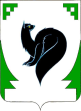 ХАНТЫ – МАНСИЙСКИЙ АВТОНОМНЫЙ ОКРУГ - ЮГРАТЮМЕНСКАЯ ОБЛАСТЬПРЕДСТАВИТЕЛЬНЫЙ ОРГАН МУНИЦИПАЛЬНОГО ОБРАЗОВАНИЯДУМА ГОРОДА МЕГИОНАРЕШЕНИЕ26  января 2018 года               						                       № 250	Рассмотрев проект решения Думы города Мегиона «Отчет о результатах деятельности главы города Мегиона и администрации города Мегиона за 2017 год», в соответствии с частью 11.1. статьи 35Федерального закона от 06.10.2003 № 131-ФЗ «Об общих принципах организации местного самоуправления в Российской Федерации», руководствуясь статьями 19, 57 устава города Мегиона, Дума города МегионаРЕШИЛА:1.Утвердить отчет о результатах деятельности главы города Мегиона и администрации города Мегиона за 2017 год согласно приложению.2.Настоящее решение вступает в силу после его подписания и подлежит официальному опубликованию.Приложение к решению Думы города Мегионаот «26» января 2018 г.№ 250Отчет главы города Мегиона о результатах его деятельности, деятельности администрации города Мегиона за 2017 годОсновные параметры социально-экономического положения
городского округа город МегионДеятельность администрации города Мегиона в 2017 году была максимально нацелена на решение вопросов местного значения – улучшение благосостояния населения, создание более комфортных условий проживания жителей города, поддержку социально-незащищенных жителей, развитие культуры, массового спорта и физической культуры, а также на реализацию задач, обозначенных Президентом Российской Федерации и губернатором Ханты-Мансийского автономного округа – Югры.Макроэкономическая ситуация на территории городского округа город Мегион характеризуется следующими показателями:Таблица 1Динамика показателей социально-экономического развития городского округа город МегионДемографическая ситуацияДемографические процессы являются основой развития любой территории, региона и страны в целом. По состоянию на 01.01.2018 численность постоянного населения составила 54793 человека. Среднегодовая численность постоянного населения городского округа за 2017 год составила 55022 человека.Естественное движение населения на протяжении последних лет характеризуется тенденцией устойчивого роста. За 2017 год уровень естественного прироста значительно снизился на фоне сокращения числа рождений и роста числа смертей за отчетный период.В 2017 году численность родившихся составила 579 человек, или 71,5% к уровню 2016 года. Численность умерших за отчетный период выросла на 32 человека, или 109,2% к уровню 2016 года.Итоговый результат естественного прироста 2017 года снизился на 56,9%.На протяжении ряда лет на территории городского округа наблюдается миграционный отток населения. За отчетный период в город прибыло 1457 человек, выбыло 2114 человек, миграционная убыль составила 657 человек. Средний возраст населения городского округа составляет 35,0 лет, что на 4,6 лет моложе, чем средний возраст россиян (39,6 лет). Средняя продолжительность жизни жителей города составляет 74 года.Происходит сокращение удельного веса населения трудоспособного возраста. Одновременно отмечается рост удельного веса лиц старше трудоспособного возраста и младше трудоспособного возраста.Для дальнейшего сохранения и увеличения численности населения необходимы реализация комплекса мер по созданию эффективной социальной инфраструктуры, рынка доступного жилья, гибкого рынка труда, стабилизация существующего уровня рождаемости и создание предпосылок для ее повышения.ПромышленностьОбъем промышленной продукции по полному кругу предприятий, по предварительным данным за 2017 год, составил 10 735,1 млн руб., или 71,3% к 2016 году (15 063,2 млн руб.). Снижение объемов промышленной продукции происходит за счет того, что крупные и средние предприятия города предоставляют статистическую отчетность в территориальный орган Росстата по месту осуществления деятельности.Промышленная продукция представлена следующими разделами экономической классификации основных отраслей деятельности: добыча полезных ископаемых;обрабатывающие производства;обеспечение электрической энергией, газом и паром; кондиционирование воздуха;водоснабжение, водоотведение, организация сбора и утилизации отходов, деятельность по ликвидации загрязнений.Наибольшую долю в промышленном производстве занимают предприятия по добыче полезных ископаемых – 50,1% (2016 год – 56,0%).Объемы производства за 2017 год по виду экономической деятельности «добыча полезных ископаемых» составили 5 383,2 млн руб., или 55,7% к 2016 году (9 657,6млн руб.).Вторая по величине доля от всего объема промышленного производства приходится на предприятия по обеспечению электрической энергией, газом и паром; кондиционирование воздуха – 29,1% (2016 год – 21,5%).Объемы производства по виду экономической деятельности «производство и распределение электроэнергии, газа и воды» за отчетный период составили 3 121,5 млн руб, что на 3,6% ниже показателей 2016 года (3 237,9 млн руб.).Доля объема производства по виду экономической деятельности «водоснабжение, водоотведение, организация сбора и утилизации отходов, деятельность по ликвидации загрязнений» составляет 2,6%. Объемы производства по данному виду экономической деятельности за 2017 год составили 275,4 млн руб., или 180,5% к 2016 году (152,6млн руб.).На предприятия обрабатывающей отрасли приходится 18,2% (2016 год – 13,4%). Обрабатывающие производства включают: производство пищевых продуктов, обработку древесины и производство изделий из дерева, производство прочих неметаллических минеральных продуктов, текстильное и швейное производства, издательскую и полиграфическую деятельность и другое. Объем отгруженных товаров, выполненных работ и услуг в этой сфере за 2017 год составил 1955,0 млн руб., или 97,0% к 2016 году (2 015,1 млн руб.).ИнвестицииОсновным видом инвестиций для городского округа являются капитальные вложения - затраты на новое строительство, расширение, реконструкцию и техническое перевооружение действующих объектов, приобретение оборудования.Объем инвестиций в основной капитал по крупным и средним предприятиям города в 2017 году, по предварительной оценке, составил 23 513,3 млн руб., или 117,6% к 2016 году (19 991,8 млн руб.).Таблица 2Объем инвестиций в основной капитал по видам экономической деятельности по крупным и средним организациям за 2013-2017 годыОсновную долю в структуре инвестиций по источникам финансирования занимают собственные средства предприятий – 98,9% (2016 год – 98,2%), на долю привлеченных средств предприятий приходится 1,2% (2016 год – 1,4%).Выстроенная в автономном округе система взаимоотношений, направленная на оказание содействия муниципальным образованиям в поддержке и развитии инвестиционной деятельности, позволила получить в 2017 году бюджетные средства в сумме 353,0 млн руб., из которых 34,4 млн руб. – средства местного бюджета.Основными задачами на 2017 год в области инвестиционной политики были наращивание объемов, привлечение дополнительных средств в рамках реализации государственныхпрограмм. Реализация данных направлений в инвестиционной сфере будет предопределять устойчивость экономики города.Строительный комплекс относится к числу ключевых секторов экономики и во многом определяет решение важнейших задач в сфере социально-экономического развития города. Объем жилищного строительства за 2013-2017 годы составил 79 617 кв.м, в том числе индивидуальное жилищное строительство – 15 708 кв.м.В 2017 введено в эксплуатацию 15 369,6кв. м жилой площади, в том числе 3 многоквартирных дома площадью 12 025,4кв. м и3 344,5 кв. м индивидуального жилья.Основная доля бюджетных инвестиций в объекты капитального строительства, а также субсидии на софинансирование объектов капитального строительства муниципальной собственности предусмотрены в Адресной инвестиционной программе автономного округа.В рамках заключенных соглашений с Департаментом экономического развития автономного округа в Адресную инвестиционную программу Ханты-Мансийского автономного округа - Югры включены объекты городского округа город Мегион, в рамках государственных программ автономного округа. За 2013-2017 годы на строительство социально значимых объектов городского округа город Мегион в рамках государственных программ автономного округа направлено 1730,0млнруб.Построены и введены в эксплуатацию следующие объекты:«Реконструкция Дома культуры «Сибирь» в пгт Высокий»;«Инфекционный корпус на 40 коек»;«Спортивный комплекс «Олимп» (2-я очередь). Игровой зал, г. Мегион»;«Строительство локальных водоочистных сооружений 28-29 мкр г. Мегиона»;«Реконструкция здания детского сада «Теремок»;«Автогородок для проведения практических занятий по обучению несовершеннолетних безопасному поведению на улицах и дорогах г. Мегиона, район школы №4»;«Участок тепловых сетей 2Ø700мм и водоводом от котельной «Южная» до пр.Победы ответвление 2Ø600мм с водоводом по пр.Победы до УТ4-1 с отпайкой на ЦТП-15, ответвление 2Ø600мм с водоводом от пр.Победы по ул. Сутормина до УТ7-1», 2-й и 3-й этапы»;«Физкультурно-спортивный комплекс с ледовой ареной в г. Мегионе» («Ледовый дворец»); «Реконструкция дороги по улице Губкина»;«Реконструкция 4-х КНС в пгт Высокий»; «Городское кладбище (2-я очередь). I этап строительства».Кроме того, в рамках государственно-частного партнерства введены в эксплуатацию детские дошкольные учреждения:«Детский сад на 200 мест в IXмикрорайоне города Мегиона»;«Детский сад на 260 мест в XI микрорайоне города Мегиона»;«Детский сад на 320 мест в XIX микрорайоне города Мегиона».В рамках реализации инвестиционной программы компании ОАО «ЮТЭК-РС» были введены в эксплуатацию следующие объекты:ТП 10/0,4 кВ с сетями электроснабжения 10 кВ в районе проектируемой школы в пгт Высокий города Мегиона;ТП 6/0,4 кВ с ПЭП-6кВ для электроснабжения 30 микрорайона;ПС 35/10 кВ 2х10 МВА в пгт Высокий города Мегиона.При содействии градообразующего предприяти, на территории городского округа город Мегион решаются многие социально значимые вопросы. Так, в 2013 году сдана в эксплуатацию городская площадь, построенная на средства ОАО «Славнефть-Мегионнефтегаз».На 2017 год в Адресную инвестиционную программу автономного округа включены3 объекта городского округа:автомобильная дорога к пристани (проспект Победы) в рамках Государственной программы автономного округа «Развитие транспортной системы в Ханты - Мансийском автономном округе - Югре на 2016-2020 годы»;спортивный центр с универсальным игровым залом и плоскостными сооружениями в рамках Государственной программы автономного округа «Развитие физической культуры и спорта в Ханты-Мансийском автономном округе – Югре на 2016-2020 годы»;участок тепловых сетей 2 Ø800 мм в 12 микрорайоне в рамках Государственной программы автономного округа «Обеспечение доступным и комфортным жильем жителей Ханты-Мансийского автономного округа – Югры в 2016-2020 годах».Объем капитальных вложений на строительство объектов муниципальной собственности в рамках Адресной инвестиционной программы автономного округа за 2017 год составил 333,4 млн руб., в том числе:бюджет автономного округа – 305,2 млн руб.;бюджет муниципального образования – 28,1 млн руб.Рынок труда и занятостьЧисленность экономически активного населения составляет 38 935 чел., или 71,06% от общей численности населения городского округа город Мегион; из их числа 33 211человек,или 85,3% от числа экономически активного населения, было занято на рынке труда.Таблица 3Показатели занятости населенияЧисленность экономически активного населения, соответственно и численность занятого в экономике населения постепенно снижаются на фоне уменьшения общей численности населения.Наиболее значимые изменения численности произошли в следующих сферах:на 2,7% выросло число занятых индивидуальным предпринимательством, что носит закономерный характер, так как данный сектор экономики является более гибким;на 5,7% снизилась численность работников крупных и средних предприятий в связи с переходом на статистический учет на территории фактического производства работ. По состоянию на 01.01.2018зарегистрировано 116безработных граждан, что на 18,9% ниже, чем на 01.01.2017 (143 чел.).Вцелях снижения уровня безработицы и организации занятости населения на территории городского округа реализуется Программа «Содействие занятости населения в Ханты-Мансийском автономном округе – Югре на 2014-2020 годы». В результате реализации программы трудоустроено:на общественные работы – 7 чел.;временно трудоустроено безработных граждан, испытывающих трудности в поиске работы, – 10 чел.;в рамках организации самозанятости безработных граждан – 23 чел.;временно трудоустроено граждан пенсионного и предпенсионного возраста – 3 чел.;несовершеннолетних граждан в возрасте от 14 до 18 лет – 1 128 чел.;освободившихся из мест лишения свободы – 1 чел.;выпускников образовательных учреждений – 33 чел.;незанятых инвалидов – 3 чел.В рамках организации самозанятости безработных граждан созданы дополнительные рабочие места и трудоустроено 4 человека. Прошли профобучение 83 человека, в том числе 1 инвалид.Уровень жизни населенияОдним из основных макроэкономических показателей уровня жизни являются доходы населения. Доходы населения формируются из нескольких источников:оплата труда занятого в экономике населения – 74,1% всех доходов за 2017 год;государственная, негосударственная пенсии, льготы, пособия и другие виды социальных выплат льготной категории населения –19,3% в общей сумме доходов;прочие виды доходов: дивиденды, проценты по депозитам, валютные операции, полученные переводы – 6,6%.По итогам 2017 года среднедушевой денежный доход составил 33 050 руб., или 99,2% к 2016 году (33 312 руб.).Достигнутый уровень денежных доходов населения позволяет обеспечивать более двух бюджетов прожиточного минимума, который составляет 14 475руб.Основная часть населения городского округа занята в экономике и имеет трудовые доходы. На крупных и средних предприятиях трудится 54,5% занятого в экономике населения. Средняя заработная плата по крупным и средним предприятиям в 2017 году, по предварительным данным, составила 57 529руб.,или 96,9% к аналогичному периоду 2016 года.Среднемесячный размер пенсии одного пенсионера в городском округе в 2017 году составил 19 541 руб., или 103,1% к показателю 2016 года (18 955 руб.).Помимо оплаты труда, в целях социальной защиты работающего населения из средств работодателей выплачиваются денежные средства на оплату отдыха и лечения, проезда к месту использования отдыха и обратно, на оказание материальной помощи при трудных жизненных ситуациях, выходное пособие при увольнении. II.	Исполнение администрацией города полномочий по решению вопросов 
местного значения1.	Формирование, исполнение бюджета и контроль за исполнением бюджетаФормирование бюджета городского округа город Мегион на 2017 год осуществлялось в соответствии с Бюджетным посланием Президента РФ, с учетом основных направлений бюджетной и налоговой политики муниципального образования, с соблюдением требований, установленных Бюджетным кодексом Российской Федерации. Основным итогом успешно реализованной налоговой и бюджетной политики за 2017 год являются показатели устойчивости бюджета города, гарантированное выполнение в полном объеме всех социальных обязательств, приоритетных направлений, обозначенных указами Президента Российской Федерации от 7 мая 2012 года.Главная цель бюджетной политики муниципального образования остается неизменной-обеспечение социальной стабильности, сбалансированности и устойчивости местного бюджета.Таблица 4Динамика показателей параметров бюджета городского округа за 2013- 2017 годыОсновой формирования доходной части бюджета города являлись налоговые и неналоговые доходы местного бюджета, безвозмездные поступления в виде дотаций, субвенций, субсидий, иных межбюджетных трансфертов и прочих безвозмездных поступлений. Доходная часть бюджета города исполнена в сумме 4 454,3 млн руб. Налоговые и неналоговые доходы поступили в объеме 1 236,5 млн руб., что составляет 27,8% от общей суммы доходов, к 2016 году рост составил 1,6%. Безвозмездные поступления – 3 217,8          млн руб., что составляет 72,2%. Из них 3 201,2 млн руб. - это безвозмездные поступления из бюджета автономного округа, 21 678,6 тыс. руб. – прочие безвозмездные поступления. Также был произведен возврат остатков субсидий, субвенций и иных межбюджетных трансфертов, имеющих целевое назначение, прошлых лет из бюджета городского округа в сумме – 5,1 млн руб.Анализируя поступления в разрезе налоговых и неналоговых доходов за 2017 год, при уточненном плане 1 271,4 млн руб. поступило 1 236,5 млн руб., процент исполнения составил – 102,4%. По безвозмездным поступлениям исполнение составило 99,1% (уточненный план – 3 248,6 млн руб., исполнение составило – 3 217,8 млн руб.). В целом бюджет городского округа по доходам исполнен на 98,5%, при уточненном плане в размере 4 519,9 млн руб., исполнение составляет 4 454,3 млн руб.Постановлением администрации города от 20.01.2017 №146 «О мерах по реализации решения Думы города Мегиона «О бюджете городского округа город Мегион на 2017 год и плановый период 2018 и 2019 годов» (с изменениями) утвержден план мероприятий по росту доходов, оптимизации расходов и сокращению муниципального долга бюджета городского округа на 2017-2019 годы. План включает в себя 10 мероприятий по росту доходов, 5 мероприятий по оптимизации расходов, 3 мероприятия по сокращению муниципального долга. Реализация предусмотренных мероприятий осуществлялась в плановом режиме. Ожидаемый бюджетный эффект на 2017 год запланирован в сумме 74,0 млн рублей. Итогом является фактически полученный бюджетный эффект за 2017 год в размере 81,5 млн руб.В области доходов главными распорядителями бюджетных средств, главными администраторами доходов бюджета проводилась работа по следующим основным направлениям:проводилась разъяснительная работа с плательщиками о целесообразности своевременной уплаты налогов и неналоговых платежей (информационные сообщения размещались в СМИ, на официальном сайте администрации города в сети «Интернет»). С 54 индивидуальными предпринимателями и юридическими лицами проведена разъяснительная работа о необходимости своевременной уплаты платежей в бюджет города;осуществлялось взаимодействие администрации города с крупнейшим налогоплательщиком - ОАО «Славнефть-Мегионнефтегаз», ведущим свою деятельность на территории города, с Правительством Тюменской области и Публичным акционерным обществом Банк «Финансовая Корпорация Открытие». Согласно заключенным соглашениям о благотворительных пожертвованиях   в городской бюджет в отчетный период поступили денежные средства в сумме 21,7 млн рублей на решение социально значимых задач, это на 18,1 процента больше, чем за 2016 год;осуществлялась на постоянной основе претензионно – исковая работа по взысканию задолженности за использование муниципального имущества.Наряду с плановыми мероприятиями в части усиления бюджетного эффекта от принимаемых мер по привлечению дополнительных доходов в местный бюджет:проводилась работа со списками должников - работников органов администрации города, бюджетных, казенных и автономных учреждений города на предмет задолженности по уплате налогов и сборов во все уровни бюджетов;проводился анализ эффективности осуществления ранее мер поддержки и стимулирования деятельности субъектов малого предпринимательства.		В течение года осуществлялась работу комиссия по мобилизации доходов в бюджет города, созданная в соответствии с распоряжением главы города от 28.06.2007 №515 «О создании комиссии», на заседаниях которой были рассмотрены вопросы по сокращению недоимки по налоговым доходам, принимаемые меры по повышению собираемости налоговых и неналоговых платежей на территории муниципального образования; увеличению доходов, получаемых в виде арендной платы за земельные участки, государственная собственность на которые не разграничена, арендной платы за муниципальное имущество; по неуплате страховых взносов организациями; информация о результатах работы с исполнительными листами отделом Федеральной службы судебных приставов по городу Мегиону. Фактический бюджетный эффект за 2017 год по доходам составит 41,5 млн руб.В соответствии с программно-целевым методом бюджетного планирования в 2017 году осуществлялась реализация 21 муниципальной программы. Доля расходов бюджета, формируемых на основе муниципальных программ, составила 98,0% (2016 год – 98,0%), что характеризует полный переход на «программный бюджет».Таблица 5Расходы бюджета городского округа на реализацию муниципальных программ за период 2014-2017 годы млн руб.В течение 2017 года главными распорядителями, получателями бюджетных средств реализовывались мероприятия, направленные на оптимизацию расходов бюджета:расширены перечни и объемы платных услуг;уменьшены объемы лимитов бюджетных обязательств на суммы экономии по муниципальным контрактам на муниципальные закупки;обеспечен доступ социально ориентированных некоммерческих организаций, социальных предпринимателей к предоставлению услуг в сфере культуры, физической культуры и спорта, образования и молодежной политики;оптимизированы лимиты потребления топливно-энергетических ресурсов муниципальных учреждений.Фактический бюджетный эффект за 2017 год от проведения мероприятий по оптимизации расходов составил 40,0 млн руб.В соответствии с Бюджетным кодексом Российской Федерации финансовым органом муниципального образования осуществлялся муниципальный финансовый контроль.В целях осуществления муниципального финансового контроля, эффективного использования бюджетных средств главными распорядителями и получателями бюджетных средств течение 2017 года осуществляла свою деятельность комиссия по бюджетным проектировкам и осуществлению финансового контроля, утвержденная распоряжением администрации города от 17.10.2014 №292 «Об утверждении Порядка работы комиссии по бюджетным проектировкам и осуществлению финансового контроля». В течение года проведено 27 заседаний. На территории городского округа установлены два местных налога:налог на имущество физических лиц на основании статьи 61.2 Бюджетного кодекса Российской Федерации является местным налогом, поступает в бюджет городского округа в размере 100%. В соответствии с Федеральным законом от 04.10.2014 №284-ФЗ «О внесении изменений в статьи 12 и 85 части первой и часть вторую Налогового кодекса Российской Федерации и признании утратившим силу Закона Российской Федерации «О налогах на имущество физических лиц» Налоговый кодекс дополнен новой главой 32 «Налог на имущество физических лиц», налог устанавливается нормативными правовыми актами представительных органов муниципальных образований.Закон Ханты-Мансийского автономного округа - Югры от 17.10.2014 №81-оз устанавливает дату начала применения на территории автономного округа порядка определения налоговой базы, исходя из кадастровой стоимости объектов налогообложения с 01.01.2015. Решением Думы города Мегиона от 27.11.2014 №463 «О налоге на имущество физических лиц» (с изменениями) на территории городского округа установлен налог на имущество физических лиц от кадастровой стоимости.Поступление по налогу на имущество физических лиц за 2017 год составило – 20,9 млн рублей, рост к 2016 году составил 78,9% в связи с увеличением кадастровой стоимости налогооблагаемых объектов;2 )земельный налог на основании статьи 61.2 Бюджетного кодекса Российской Федерации является местным налогом, поступает в бюджет городского округа в размере 100%, устанавливается представительным органом муниципального образования. Налог на территории городского округа установлен решением Думы города Мегиона от 27.10.2010 №77 «О земельном налоге» (с изменениями). Поступление по земельному налогу - 35,8 млн рублей, по сравнению с 2016 годом увеличение поступления на 49,4% за счет отмены льгот учреждениям, финансируемым из бюджета городского округа с 01.01.2017.Руководствуясь постановлением администрации города от 26.07.2011 №1687 «О бюджетной, социальной и экономической эффективности предоставляемых налоговых льгот» (с изменениями), утвержденным Порядком оценки бюджетной, социальной и экономической эффективности предоставляемых (планируемых к предоставлению) налоговых льгот проведен анализ обоснованности и эффективности применения налоговых льгот по земельному налогу и налогу на имущество физических лиц.	Льготы, которые предоставлены на основании нормативных актов представительного органа местного самоуправления, обоснованы и эффективны, так как предоставляются социально-незащищенным категориям населения. Анализ обоснованности и эффективности применения льгот по налогам в соответствии с постановлением администрации города в виде аналитической справки размещен на официальном сайте администрации города Мегиона в сети «Интернет».Одна из ключевых задач бюджетной политики городского округа - обеспечение открытости бюджетного процесса. В целях непосредственного участия граждан в определении и выборе объектов расходования бюджетных средств в муниципалитете с 2017 года внедряется механизм инициативного бюджетирования.Для повышения гражданской активности населения постановлением администрации города от 04.05.2017 №846 утвержден План мероприятий по повышению финансовой грамотности населения городского округа город Мегион, который предусматривает различные тематики и форматы проведения мероприятий и рассчитан на различные целевые аудитории: учащихся, студентов, пенсионеров, предпринимателей, граждан, оставшихся без работы, и другие целевые аудитории. В рамках реализации плана для жителей города проводились прямые эфиры, актуальные интервью и иные мероприятия по финансовой грамотности населения. В целях обеспечения взаимодействия органов местного самоуправления с гражданами и общественными объединениями, а также содействия в решении важных для населения вопросов экономического и социального развития, разработке мер по поддержке гражданских инициатив, вовлечения жителей городского округа в непосредственное управление муниципальным образованием создан Общественный совет по бюджету, финансам и экономике.Результатом проведенной работы является определение жителями города приоритетов развития и расходования бюджетных средств с долей софинансирования предлагаемых к реализации проектов по следующим направлениям: установка детских площадок, спортивных (игровых) зон, обустройство парковочных мест (стоянок), обустройство памятных мест (памятники, мемориальные стелы Первооткрывателям, Первопроходцам). Мегионцы, сопричастные к реализации отобранных проектов, осуществляли контроль за их реализацией.Для обеспечения условий участия жителей города в бюджетном процессе проводятся публичные слушанияпо проекту бюджета городского округа на очередной финансовый год и плановый период и по годовому отчету об исполнении бюджета города.
Для привлечения большего числа жителей города к участию в обсуждении вопросов формирования бюджета городского округа и его исполнения разработана Интернет-брошюра «Бюджет для граждан», которая в доступной форме знакомит жителей города с основными целями, задачами и приоритетными направлениями бюджетной политики, прогнозом социально-экономического развития территории муниципального образования, принципами формирования бюджета, с основными характеристиками бюджета.Кроме этого, для качественной и достоверной открытости бюджетных данных на официальном сайте города создан раздел «Открытый бюджет», где размещаются официальные документы и материалы, а также муниципальные нормативно-правовые акты в структурированном виде: решения Думы города Мегиона о бюджете (внесение изменений), отчеты об исполнении бюджета (месячные, квартальные, годовые), информация о результатах контрольных мероприятий органов внутреннего и внешнего финансового контроля, реестры расходных обязательств муниципального образования, оценка эффективности налоговых льгот, актуальная информация для налогоплательщиков и результаты  общественных обсуждений с жителями города.Город Мегион стремится к достижению наивысших показателей организации бюджета и бюджетного процесса среди муниципальных образований автономного округа, что подтверждается высокими оценками Правительства Югры на протяжении последних четырех лет по качеству организации бюджетного процесса.2.	Развитие экономики, инвестиций, предпринимательской деятельностиВ соответствии со Стратегией социально-экономического развития городского округа город Мегион до 2035 года, утвержденной решением Думы города от 27.11.2014 №464, основными направлениями развития городского округа являются:улучшение качества жизни населения;повышение эффективности и конкурентоспособности экономики;признание и преумножение городских ценностей;инфраструктурное развитие;совершенствование муниципального управления.В целях создания условий для развития экономики города и сохранения качества жизни горожан утвержден план мероприятий по обеспечению стабильного социально-экономического развития городского округа город Мегион в 2016 году и на период 2017 и 2018 годов.Ключевыми направлениями деятельности в рамках реализации плана являются:социальная защита и государственная поддержка сферы занятости;поддержка отдельных отраслей экономики;развитие малого и среднего предпринимательства;формирование благоприятных условий для инвестиций;сокращение издержек в экономике;поддержка социальных институтов;сбалансированное развитие территории.В соответствии с нормативными документами Российской Федерации и Ханты-Мансийского автономного округа – Югры ежегодно формируется прогноз социально-экономического развития города на трехлетний период, ежеквартально и ежегодно подводятся итоги социально-экономического развития городского округа город Мегион.Со стороны муниципальной власти основным инструментом, позволяющим аккумулировать усилия и финансовые потоки для комплексного решения поставленных задач, являются муниципальные программы. Основные направления развития, закрепленные в муниципальных программах, полностью соответствуют приоритетам развития Стратегии социально-экономического развития городского округа город Мегион до 2035 года.В 2017 году осуществлялась реализация 21 муниципальной программы и 13 государственных программ Ханты-Мансийского автономного округа – Югры.Общий объем финансирования мероприятий программ составил 4 483,3 млн руб., или 98,0% от общего объема расходов бюджета (2016 год – 4 017,2 млн руб., или 98,0% от общего объема расходов бюджета), в том числе:15,5 млн руб. – средства федерального бюджета; 2 641,1 млн руб. – средства бюджета автономного округа;1 826,6 млн руб. – средства бюджета муниципального образования.Реализация программных мероприятий способствовала повышению качества жизни горожан.Деятельность администрации города, направленная на поддержку и развитие малого и среднего бизнеса, создание условий, благоприятных для его развития, осуществляется в рамках реализации полномочий в соответствии со ст. 11 Федерального закона от 24.07.2007 №209 «О развитии малого и среднего предпринимательства в Российской Федерации».Сложившаяся на протяжении последних лет устойчивая тенденция роста количества субъектов малого и среднего предпринимательства наблюдалась и в 2017 году, в котором количество таких субъектов, осуществляющих деятельность на территории города Мегиона, достигло 2930, что на 2,3% больше, чем в 2016 году (2863 единицы), среди них - 2337 индивидуальных предпринимателей.В бюджет города поступило налоговых платежей на сумму 153,1 млн руб. Рост налоговых платежей от субъектов малого и среднего предпринимательства в бюджет города составил 108,3% к уровню 2016 года (2016 год – 141,4 млн руб.). Малый и средний бизнес стабильно обеспечивает создание новых рабочих мест, по итогам 2017 года субъектами малого и среднего предпринимательства дополнительно создано 24 ед. постоянных рабочих мест (2016 год – 39 ед.).Основным инструментом реализации государственной политики в области развития малого бизнеса в городе является муниципальная программа «Поддержка и развитие малого и среднего предпринимательства на территории городского округа город Мегион на 2014-2020 годы». Общий объем финансирования мероприятий программы в 2017 году составил 9 146,0 тыс. руб., что на 84,1% больше объема финансирования 2016 года (4 968,0 тыс. руб.) В рамках программы в 2017 году получили финансовую поддержку 33 субъекта малого и среднего предпринимательства, осуществляющие деятельность в приоритетных для города направлениях.В 2017 году на конкурсной основе оказана финансовая помощь в виде грантовой поддержки 3 субъектам, осуществляющим деятельность в сфере социального предпринимательства, начинающим предпринимателям и начинающим инновационным компаниям на сумму 963,1 тыс. руб., в том числе на реализацию проекта начинающей инновационной компании «Организация инновационного медицинского центра диагностики и реабилитации». Реализация проекта позволит внедрить новые методы лечения и диагностики заболеваний человека на основе магнитного резонансного томографа. Компанией создано 9 рабочих мест, закуплено и установлено оборудование, получена лицензия на осуществление деятельности, ведется прием пациентов. Всего, начиная с 2013 года, субъектам на конкурсной основе предоставлено 20 грантов на сумму 5 763,1 тыс. руб., из них 10 грантов - для развития социального предпринимательства в городе. Наиболее успешные реализованные проекты: Центр развития детей «Планета», Служба предоставления услуг по уходу «Забота», студия «Наши дети», семейный детский клуб «Смешарики», школа танцев «Дружба народов». Общество с ограниченной ответственностью «Планета» в 2014 году получило образовательную лицензию на реализацию Центра развития детей «Планета» и в соответствии с окружным законодательством получает финансовое обеспечение посредством предоставления субсидий.Индивидуальный предприниматель Щербинин Константин Николаевич, предоставляя услуги гражданам пожилого возраста и инвалидам, в рамках проекта «Служба предоставления услуг по уходу «Забота» включен в реестр поставщиков социальных услуг.В 2017 году организованы и проведены следующие мероприятия: конкурсы «Предприниматель года»; «Лучший по профессии в сфере торговли»; «Лучший в сфере красоты и здоровья»; проведена выставка местных товаропроизводителей; обучающие семинары «Современные формы торговли»; «Европейские десерты, современные технологии в подаче и оформлении», «Личностный рост руководителя»; проведен мониторинг деятельности субъектов малого и среднего предпринимательства с целью определения приоритетных направлений развития; изготовлены видеоматериалы об успешных предпринимателях, изданы информационные лифлеты муниципальной программы «Поддержка и развитие малого и среднего предпринимательства на территории городского округа город Мегион на 2014-2020 годы».В рамках реализации программы в 2017 году субъектами создано 24 рабочих места, что на 60,0% выше планируемых показателей (15 рабочих мест).Уровень достижения целевых значений показателей, установленных муниципальной программой, составил: 100,9% - количество субъектов малого и среднего предпринимательства (без индивидуальных предпринимателей); 3,9% – количество индивидуальных предпринимателей; 100% - количество субъектов малого и среднего предпринимательства, получивших грантовую поддержку; 105,2% - количество малых и средних предприятий на 10 тыс. населения городского округа город Мегион; 100,4% - оборот малых и средних предприятий. Информационно-консультационная поддержка оказывалась путем размещения объявлений и публикации материалов по актуальным вопросам предпринимательства, по освещению мероприятий муниципальной программы на официальном сайте администрации города, в газете «Мегионские новости».Для координации деятельности субъектов малого и среднего предпринимательства на территории города осуществляют свою деятельность представительство Нижневартовской торгово-промышленной палаты и общественная организация содействия развитию предпринимательства в г.Мегионе, а в целях финансовой поддержки субъектов малого и среднего предпринимательства на территории городского округа город Мегион осуществляет деятельность Нижневаровский филиал Фонда поддержки предпринимательства Югры. В 2017 году Фондом поддержки предпринимательства предоставлялись целевые займы на льготных условиях субъектам малого и среднего бизнеса, а также выдача поручительств по займам и кредитам перед банками, мероприятия по повышению образовательного уровня предпринимателей.Повышение инвестиционной привлекательности города для частного капитала, а также формирование благоприятного инвестиционного климата являются первоочередными задачами местных органов власти.Основными направлениями инвестиционной политики в ближайшие годы являются развитие системы проектного финансирования, создание условий для «цифровой» экономики при поддержке Правительства Ханты-Мансийского автономного округа – Югры, внедрение технологий бережливого производства.К числу факторов, способствующих формированию благоприятного инвестиционного климата на территории муниципального образования, относится создание нормативной правовой базы для осуществления инвестиционной деятельности, внедрение лучших муниципальных практик, направленных на развитие и поддержку малого и среднего предпринимательства, а также выработка собственного положительного опыта.В соответствии с утвержденным на 2017 год планом по реализации комплекса мер, направленных на создание благоприятного инвестиционного климата, открытости и прозрачности городской инвестиционной политики, разработаны нормативные документы, направленные на улучшение инвестиционного климата в муниципальном образовании.Утверждено Положение об участии городского округа в муниципально-частном партнерстве.Принят комплекс нормативных актов, устанавливающих основные направления инвестиционной политики муниципального образования и развития малого и среднего предпринимательства.Сформирована нормативная база, регулирующая систему управления проектной деятельностью в органах местного самоуправления муниципального образования.Утверждены порядок принятия решений о заключении концессионных соглашений и порядок формирования перечня объектов, в отношении которых планируется заключение концессионных соглашений.Утвержден перечень объектов, находящихся в собственности городского округа город Мегион, в отношении которых планируется заключение концессионных соглашений.Утвержден и размещен на официальном сайте администрации реестр земельных участков, которые могут быть предоставлены юридическим лицам в аренду без проведения торгов для размещения объектов социально-культурного и коммунально-бытового назначения, реализации масштабных инвестиционных проектов в автономном округе.В 2017 году продолжилась работа по внедрению успешных практик, направленных на развитие и поддержку малого и среднего предпринимательства, предложенных Агентством стратегических инициатив. Для координации усилий между администрацией города и Департаментом экономического развития Ханты-Мансийского автономного округа – Югры заключено соглашение по внедрению 6 успешных практик имониторингу 10 успешных практик, внедренных в 2016 году. Разработан план мероприятий по внедрению лучших практик, сформирован состав экспертной группы по проведению общественной оценки результатов внедрения успешных практик и соответствия полученных результатов, основными задачами которой является оценка качества проведенной работы администрацией города.По результатам проведенной работы получены положительные заключения экспертной группы. Депэкономики Югры в ходе ведомственной экспертизы подтвердил внедрение всех практик со 100% достижением всех показателей эффективности.В целях наращивания объемов строительства ведется подготовка инвестиционных площадок в 5 и 12 микрорайонах города, что даст порядка 40 тыс. кв. м жилья. Сегодня реализуются два проекта в рамках договоров развития застроенных территорий в СУ-920 и в 12 микрорайоне города.Формируются площадки для реализации крупных инвестиционных проектов в различных сферах промышленного развития городского округа.Наличие свободных земельных участков открывает больше возможностей для развития инвестиционного потенциала города за счет реализации конкретных инвестиционных проектов.В 2017 году принят ряд мер по снижению административных барьеров при получении разрешений на строительство. В настоящее время в городе Мегионе процедура получения разрешения на строительство составляет не более 20 дней.С целью выявления положений, вводящих избыточные обязанности, запреты и ограничения для субъектов предпринимательской и инвестиционной деятельности, уже более двух лет в Мегионе действует система оценки регулирующего воздействия принимаемых и экспертиза принятых нормативных правовых актов, затрагивающих предпринимательскую и инвестиционную деятельность. За отчетный год было проведено 13 процедур оценки регулирующего воздействия проектов муниципальных нормативных правовых актов, что на 11 процедур больше 2016 года. Из общего количества проведенных процедур: 5 - предварительных, 8 - углубленных. За 2017 год проведено 14 экспертиз, действующих нормативных правовых актов на предмет выявления в них избыточных обязанностей, запретов, ограничений для субъектов предпринимательской и инвестиционной деятельности, а также необоснованных расходов данных субъектов и бюджета города. В отчетном году количество проведенных экспертиз увеличилось в 2,3 раза.Серьезным инструментом повышения доверия к власти является схема контроля за деятельностью органов местного самоуправления со стороны общественности. С этой целью продолжает работу комиссия по устранению административных барьеров при осуществлении предпринимательской деятельности.Представители местного предпринимательства активно привлекаются к обсуждению вопросов развития города, благоустройства, пожарной безопасности, участвуют в социальных и партийных проектах.Взамен действующей комиссии по инвестиционной политике в конце 2017 года создан Совет по вопросам развития инвестиционной деятельности в городском округе город Мегион. В 2018 году в рамках работы Совета планируется рассматривать вопросы, связанные с эффективностью мер по привлечению частных инвестиций в сферы жилищного строительства, развитие жилищно-коммунальной, транспортной и социальной инфраструктур, в агропромышленный комплекс, развитие лесопромышленного комплекса, проекты по утилизации попутного нефтяного газа, а также другие вопросы, связанные с развитием инвестиционной деятельности на территории городского округа.Ведется разработка единого информационного пространства (инвестиционного портала города) по взаимодействию органов местного самоуправления с инвесторами, государственными и частными организациями, а также с жителями городского округа в целях создания условий для привлечения финансовых и иных ресурсов, необходимых для решения вопросов местного значения и реализации задач комплексного социально-экономического развития территории городского округа.В рамках создания инвестиционного портала выполняется работа по обновлению инвестиционного паспорта и инвестиционного послания главы города Мегиона. При этом обновленный инвестиционный паспорт планируется сделать не только в форме отдельного документа, а в форме специального онлайн-сервиса с возможностью интерактивного взаимодействия.На сегодняшний день ведется активная работа в части информационного обеспечения инвестиционного регулирования, методического обеспечения и сопровождения инвестиционных проектов, а также осуществления эффективного планирования, управления и контроля инвестиционной деятельности на территории городского округа, в том числе в рамках проектного управления.Город Мегион первым среди муниципальных образований автономного округа начал применение механизмов проектного управления, выступив пилотной площадкой в данном направлении.Разработана вся нормативная и методическая документация, необходимая для применения механизмов проектного управления, которая была одобрена центральным проектным офисом как типовая для внедрения во всех муниципальных образованиях округа.На сегодняшний день в администрации города Мегиона запущено и реализуется 5 проектов:1. Комплексное освоение территории по улице Центральной в пгт Высокий.2. Школа (пгт Высокий) на 300 учащихся» (общеобразовательная организация с углубленным изучением отдельных предметов с универсальной безбарьерной средой).3. Реализация комплекса мероприятий в рамках формирования комфортной городской среды в городском округе город Мегион.4. Реализация комплекса мер по улучшению и обеспечению благоприятного инвестиционного климата и содействию развитию конкуренции.5. Реализация комплекса мероприятий по обеспечению создания объекта «Средняя общеобразовательная школа на 1600 учащихся по адресу г.Мегион, XX микрорайон (общеобразовательная организация с углубленным изучением отдельных предметов с универсальной безбарьерной средой).Применение механизма проектного управления позволяет повысить качество планирования реализации таких проектов, оценивать и своевременно реагировать на возможные риски, четко распределить задачи между специалистами администрации города и подведомственных учреждений, определить персональную ответственность служащих за достижение необходимых показателей, а также обеспечить должный уровень контроля и своевременность принятия управленческих решений.Кроме того, город Мегион включен в работу по реализации 3 проектов окружного уровня:1. Сокращение предельного количества процедур и сроков, необходимых для получения разрешения на строительство эталонного объекта капитального строительства.2. Создание системы мер по оптимизации процесса подключения к электрическим сетям энергопринимающих устройств потребителей (до 150 кВт).3. Внедрение новых эффективных механизмов развития жилищного строительства, инженерной и транспортной инфраструктуры в муниципальных образованиях; а также, 10 портфелей проектов органов государственной власти автономного округа:1. Получение разрешения на строительство и территориальное планирование.2. Постановка на кадастровый учет земельных участков и объектов недвижимого имущества.3. Подключение (технологическое присоединение) к электрическим сетям.4. Подключение (технологическое присоединение) к сетям теплоснабжения, водоснабжения и водоотведения.5. Совершенствование и внедрение положений регионального инвестиционного стандарта.6. Стимулирование программ развития жилищного строительства муниципальных образований Ханты-Мансийского автономного округа – Югры в рамках федерального приоритетного проекта «Ипотека и арендное жилье».7. Формирование комфортной городской среды. Марафон благоустройства.8. Обеспечение качества жилищно-коммунальных услуг.9. Доступное дополнительное образование для детей в Югре.10. Создание новых мест в общеобразовательных организациях Ханты-Мансийского автономного округа – Югры в соответствии с прогнозируемой потребностью и современными условиями обучения в 2017-2025 годах (создание новых мест в школах Югры в 2017-2025 годах).В то же время специалистами администрации города постоянно ведется разработка различных проектов с применением новаторских подходов в целях повышения эффективности деятельности органов местного самоуправления по приоритетным направлениям развития города.В качестве примеров можно привести следующие проекты, реализуемые и планируемые к реализации в ближайшее время:1.Проект «Ликвидация аварийного жилищного фонда и сокращение очередности на социальный найм за счет развития фонда наемных домов социального использования с привлечением коллективных инвестиций в рамках проектного управления», ставший победителем окружного конкурса «Современная модель жилищного строительства».2.Проект «Создание муниципальной информационной аналитической системы управления развитием города (МИАС УРГ) и ее интеграция с региональными сервисами». Проект занял 4 место на региональном конкурсе «Современная модель жилищного строительства», вышел на федеральный этап Всероссийского конкурса «Лучшая муниципальная практика», стал финалистом Всероссийского конкурса ПРОФ-IT и представлен на ежегодном форуме «Проф-IT» в городе Ярославле.3.Проект «Модернизация улично-дорожной сети города Мегиона в рамках концессионного соглашения». Проект вызвал интерес у инвестора, имеющего опыт строительства автодорог в рамках концессионного соглашения, а также получил одобрение Департамента дорожного хозяйства округа и рекомендован к реализации.Администрацией города Мегиона постоянно ведется работа по выстраиванию эффективного диалога власти и бизнеса. Регулярными становятся отдельные встречи администрации города с представителями бизнес-сообщества, институтов развития и финансовых организаций.Таким образом, ключевыми задачами, стоящими перед администрацией города Мегиона в 2018 году, являются: 1.Внедрение механизмов муниципально-частного партнерства, как формы привлечения частных инвестиций в объекты муниципальной собственности при реализации социально значимых проектов.2.Продолжение практики информационной открытости власти с целью создания положительного инвестиционного имиджа города.3.Улучшение информирования предпринимателей о наличии свободных земельных участков в пределах города. Сформированные инвестиционные площадки имеют разную степень обеспеченности инфраструктурой, необходимо четкое информирование потенциального инвестора о возможности подключения объектов строительства к сетям инженерно-технического обеспечения.4.Улучшение показателей оценки эффективности деятельности органов местного самоуправления муниципальных образований, статистических данных, показателей экспертной оценки и опросных данных за счет реализации комплекса мероприятий, направленных на улучшение и обеспечение благоприятного инвестиционного климата, и содействие развитию конкуренции.5.Применение методов проектного управления с целью повышения эффективности и результативности их деятельности за счет обеспечения достижения запланированных результатов, соблюдения и сокращения сроков их достижения, обеспечения эффективного использования временных, человеческих и финансовых ресурсов, обеспечения прозрачности, обоснованности и своевременности принимаемых решений посредством предоставления актуальной и достоверной информации о реализации проектов.3.	Управление имуществом, находящимся в муниципальной собственностиУправление муниципальным имуществом является неотъемлемой частью деятельности администрации городского округа по решению экономических и социальных задач, развитию эффективной муниципальной экономики.На 01.01.2018 в реестре муниципального имущества включено 46 муниципальных организаций, в том числе:24 бюджетных учреждения;10 казенных учреждений;1 муниципальное предприятие;11 автономных учреждений.В реестре муниципального имущества учтено имущество на сумму 11 208 396,1 тыс.рублей.В соответствии с утвержденным Прогнозным планом (программой) приватизации муниципального имущества городского округа город Мегион на 2017 год доходы бюджета от приватизации муниципального имущества составили43 593,0 тыс. руб., в том числеот продажи транспортного средства на сумму518,0 тыс. руб., от продажи зданий цехов – 5 500,0 тыс. руб., от продажи 100% доли в уставном капитале ООО «Аптека №246» - 12 571, тыс. руб., отпродажи акций АО «Городские электрические сети», в количестве 23 376 штук, номинальной стоимостью 1000 руб. – 25 004,0 тыс. руб.Таблица 6Поступление доходов в бюджет город тыс. руб.В 2017 году разработан и утвержден Прогнозный план (программа) приватизации муниципального имущества городского округа город Мегион на 2018 год (решение Думы города Мегиона от 27.09.2017№212).4.	Управление и распоряжение земельными участкамиВ 2017 году сформировано и поставлено на государственный кадастровый учет 7 земельных участков общей площадью 6 438 кв.м под индивидуальное жилищное строительство для льготной категории граждан. Сформировано и поставлено на государственный кадастровый учет посредством заключения муниципального контракта 6 земельных участков общей площадью 805 кв.м под объектами капитального строительства, находящихся в муниципальной собственности.В 2017 году организовано 50 аукционов, открытых по составу участников и по форме подачи заявлений, на право заключения договоров аренды земельных участков. По результатам аукционов сдано в аренду 79 090 кв.м с арендной платой на общую сумму 5 629,1 тыс. руб. в год.Проведено 3 аукциона, открытых по составу участников и по форме подачи заявлений, на право заключения договоров о развитии застроенной территории, по результатам которых заключено 3 договора о развитии застроенной территории общей площадью 55 468 кв.м на общую сумму 3 409,8 тыс. руб.Принято 87 заявлений от льготной категории граждан для постановки на учет для однократного бесплатного предоставления земельного участка для строительства индивидуальных жилых домов, из них: 76 поставлено на учет, 11 отказано в постановке на учет.Предоставлено бесплатно 11 земельных участков льготной категории граждан для индивидуального жилищного строительства.Приняты заявления и поставлены на учет 49 граждан для бесплатного предоставления земельного участка для ведения садового, огороднического или дачного хозяйства.В бюджет города от использования земель поступили доходы в объеме 193 442,7 тыс. руб., в том числе:в виде арендной платы за землю – 180 393,6 тыс. руб.;от продажи земельных участков – 13 049,1 тыс. руб.Разработаны и утверждены:административный регламент предоставления муниципальной услуги «Отнесение земель или земельных участков, находящихся в муниципальной собственности или государственная собственность на которые не разграничена, к определенной категории земель, перевод земель или земельных участков в составе таких земель из одной категории в другую, за исключением земель сельскохозяйственного назначения»;лесохозяйственный регламент городских лесов городского округа город Мегион.Приоритетными задачами в сфере землеустройства являются:осуществление эффективного управления и распоряжения муниципальными землями, государственными землями (в случаях, предусмотренных действующим законодательством);работа с дебиторской задолженностью по арендной плате за землю;активизация претензионно-исковой работы по заключенным договорам аренды земельных участков с целью поступлений денежных средств в бюджет города;активизация работы по предоставлению земельных участков гражданам для ведения садового, огороднического и дачного хозяйства;проведение работ по формированию земельных участков для индивидуального жилищного строительства в целях предоставления в собственность таких земельных участков однократно бесплатно отдельным категориям граждан.В 2017 году не проводились мероприятия с целью создания искусственных земельных участков для нужд городского округа.5.	Улучшение жилищных условий населенияВ сфере жилищной политики основными целями являются обеспечение граждан комфортным для проживания жильем в рамках действующих жилищных программ, увеличение доходов от использования муниципального жилищного фонда и совершенствование нормативно-правовой базы.Решение задач, поставленных Президентом Российской Федерации по улучшению жилищных условий населения, осуществляется в соответствии с государственными и муниципальными программами. Указ Президента Российской Федерации от 07.05.2012 №600 «О мерах по обеспечению граждан Российской Федерации доступным и комфортным жильем и повышению качества жилищно-коммунальных услуг» находится на постоянном контроле и исполняется в рамках действующих механизмов реализации муниципальной программы «Обеспечение доступным и комфортным жильем жителей городского округа город Мегион в 2014-2020 годах», утвержденной постановлением администрации города от 30.10.2013 №2480.Наиболее приоритетными направлениями являются расселение ветхого, аварийного жилья, приспособленных для проживания строений, а также улучшение жилищных условий отдельных категорий граждан.В 2016 году в рамках реализации муниципальной программы разработан механизм создания наемных домов социального использования на территории городского округа с привлечением внебюджетных источников финансирования. Данный механизм позволит при существенном снижении нагрузки на бюджетную систему Российской Федерации в короткие сроки увеличить ежегодный объем ввода жилья и площадь жилых помещений, приходящихся в среднем на одного жителя, а также сформировать фонд наемных домов социального использования, отвечающих современным требованиям экологичности и энергоэффективности, способный удовлетворить жилищные потребности граждан, не имеющих возможности самостоятельно улучшить свои жилищные условия, путем приобретения жилья за счет собственных или заемных средств.Одним из событий 2017 года стало проведение среди муниципальных образований автономного округа окружного конкурса «Современная модель развития жилищного строительства муниципального образования» в 2-х категориях: городские округа и муниципальные районы. Среди городских округов 1 место присуждено городу Мегиону с проектом «Ликвидация аварийного жилищного фонда и сокращение очередности на социальный найм за счет развития наемных домов социального использования с привлечением коллективных инвестиций в рамках проектного управления» с предоставлением гранта в размере 57,7 млн руб.В рамках реализации мероприятий подпрограммы «Создание наемных домов социального использования на территории городского округа город Мегион» муниципальной программы «Обеспечение доступным и комфортным жильем жителей городского округа город Мегион в 2014-2020 годах» в 2017 году на приобретение жилых помещений выделено и освоено денежных средств в размере 303 514,7тыс. руб., в том числе: местный бюджет -  33 386,6 тыс. руб.; окружной бюджет - 270 128,1 тыс. руб.Выделенные денежные средства позволили приобрести 109 жилых помещений в целях создания наемного дома социального использования на территории городского округа. В 2018 году работа будет продолжена, что позволит сформировать рынок доступного арендного жилья и развития жилищного фонда социального использования для граждан, имеющих невысокий уровень дохода, в рамках государственной жилищной политики.Принятая Правительством Югры альтернативная мера поддержки по предоставлению субсидии многодетным семьям взамен земельного участка получила широкий отклик у мегионцев. Проведены встречи для многодетных семей по вопросам предоставления субсидии взамен земельного участка. В 2017 году этой мерой воспользовалась 21 семья. Это хороший механизм развития жилищного рынка. Деньги можно потратить на приобретение жилья, погашение кредита, взятого на покупку квартиры или строительство дома.В целях улучшения жилищных условий отдельных категорий граждан в 2017 году приобретено 9 квартир для детей-сирот на сумму 15 243,2 тыс. руб. Выплачено 7 субсидий ветеранам, инвалидам, семьям, имеющим детей-инвалидов в сумме 5 438,17 тыс. руб. Также выплачена субсидия ветерану Великой Отечественной войны в сумме 1 991,83 тыс. руб.В рамках подпрограммы «Содействие развитию жилищного строительства на территории городского округа город Мегион» муниципальной программы приобретено 51 жилое помещение на сумму 187 547,2тыс. руб. Выплачено 6 возмещений в сумме 8 061,2 тыс. руб. за изымаемые жилые помещения. Приобретено 4 жилых помещения в целях исполнения решений суда в сумме 11 040,0 тыс. руб. Реализация программных мероприятий позволила сократить количество аварийного и непригодного жилья на территории городского округа, признанного аварийным и непригодным по состоянию на 31.12.2016 в количестве 1 639,1 кв. м, в рамках финансирования 2017 года.Решение проблемы по ликвидации приспособленных для проживания строений в городе Мегионе стоит на контроле у губернатора автономного округа. Проблема по сносу, расселению балков в г. Мегионе была обозначена и начала решаться при ее личном участии.В рамках реализации мероприятий подпрограммы «Адресная программа по ликвидации и расселению строений, приспособленных для проживания, расположенных на территории городского округа город Мегион» в 2017 году было выделено232 794,4тыс. руб.Освоено 220 345,0 тыс. руб., в том числе:местный бюджет - 2 425,9 тыс.руб.;окружной бюджет - 19 628,0 тыс.руб.;в рамках программы «Сотрудничество» - 198 291,1 тыс.руб.Выделенные денежные средства позволили воспользоваться мерами государственной поддержки и улучшить свои жилищные условия 84 семьям.Кроме того, выдано 91 гарантийное письмо на общую сумму 239 856,4 тыс. руб., по состоянию на 28.12.2017 перечислена государственная поддержка на сумму 190 035,0 тыс. руб., планируются к перечислению в 2018 году на сумму 30 017,8 тыс. руб.Проведены работы по сносу 8 приспособленных для проживания строений на сумму 199,00 тыс.руб.В соответствии со статьями 49 - 52 Жилищного кодекса Российской Федерации ведется учет граждан, признанных нуждающимися в жилых помещениях, предоставляемых по договорам социального найма. В 2017 году состояли на учете в качестве нуждающегося в жилых помещениях, предоставляемых по договорам социального найма на территории городского округа город Мегион, 2 545 граждан (2016 год – 2 596 чел.). Из 31 гражданина, состоящего на учете в 2017 году в качестве нуждающихся в жилых помещениях, предоставляемых по договорам социального найма на территории городского округа, имеющих право на предоставление жилых помещений во внеочередном порядке, 16 были обеспечены жилыми помещениями.В 2018 году будет продолжена работа по расселению ветхого, аварийного жилья, приспособленных для проживания строений и улучшению жилищных условий отдельных категорий граждан, а также по созданию эффективных механизмов развития жилищного строительства, в том числе с привлечением коллективных инвестиций.6.	Организация жилищно-коммунального комплексаОсновной задачей органов местного самоуправления городского округа в сфере жилищно-коммунального хозяйства является создание условий, организация и обеспечение процессов, связанных с предоставлением жилищно-коммунальных услуг, используя все имеющиеся ресурсы.Жилищно-коммунальный комплекс городского округа представляют четыре предприятия различных форм собственности, которые обеспечивают жилищно-коммунальными услугами все категории потребителей:муниципальное унитарное предприятие «Тепловодоканал» осуществляет производство и снабжение тепловой энергией, водоснабжением и водоотведением;открытое акционерное общество «Тюменская энергосбытовая компания» реализует электрическую энергию всем категориям потребителей;акционерное общество «Городские электрические сети» осуществляет технический ремонт и техническое обслуживание сетей и подстанций;открытое акционерное общество «Жилищно-коммунальное управление» является управляющей компанией в городе Мегионе и пгт Высокий, которая через общество с ограниченной ответственностью «Жилищно-эксплуатационная компания» выполняет работы по содержанию и текущему ремонту основной массы жилых помещений, вывозу жидких и твердых бытовых отходов, завозу питьевой воды автотранспортом в неблагоустроенном жилом фонде, утилизации (захоронению) твердых коммунальных отходов.Основным производителем и поставщиком коммунальных услуг теплоснабжения, водоснабжения и водоотведения на территории городского округа город Мегион является муниципальное унитарное предприятие «Тепловодоканал».Состав предоставляемых потребителю коммунальных услуг определяется степенью благоустройства многоквартирного или жилого дома, под которой понимается наличие в жилом помещении внутридомовых инженерных систем, позволяющих предоставлять потребителю коммунальные услуги: отопление, холодное водоснабжение, горячее водоснабжение, водоотведение.Удельный вес общей площади жилых помещений, оборудованной одновременно водопроводом, водоотведением, отоплением, горячим водоснабжением, газом или напольными электроплитами, составляет 76,9%, в том числе:Таблица 7Муниципальное унитарное предприятие «Тепловодоканал» обслуживает 2 независимые системы теплоснабжения по городу Мегиону и пгт Высокий, которые являются централизованными. Основным источником теплоснабжения в городе Мегионе является котельная «Южная», установленная мощность которой составляет 330 Гкал/час. Котельная «Северная» подключена к городским распределительным сетям параллельно с котельной «Южная», в отопительный период работает при пониженных температурах наружного воздуха, в неотопительный период работает на нужды горячего водоснабжения города, в остальное время отопительного периода является резервной. Источником теплоснабжения в пгт Высокий является котельная «Центральная» общей тепловой мощностью 59,6 Гкал/час. Основную долю в топливном балансе котельных составляет газ - 99,7%, нефть составляет 0,3%.Система теплоснабжения городского округа включает:13 установленных котлов с суммарной тепловой мощностью 453,6 Гкал/час;21 центральный тепловой пункт;протяженность тепловых сетей в двухтрубном исчислении, состоящих на балансе МУП «Тепловодоканал», составляет 147,9 км.Услугой центрального теплоснабжения городского округа охвачено 99,5% общей площади жилищного фонда городского округа, горячее водоснабжение присутствует только у 76,6% жилищного фонда.Потребителями тепла являются жилые дома капитального и некапитального исполнения, расположенные на территории городского округа, бюджетные организации и прочие потребители. Таблица 8Структура отпуска тепловой энергии по потребителямОбъем производства и реализации тепла в сравнении с 2016 годом уменьшился на 13,9% и составил 415,07 тыс. Гкал.В период подготовки объектов жилищно-коммунальной и социальной сферы к работе в зимний период проведены мероприятия по обеспечению надежности и устойчивого функционирования оборудования и инженерных систем теплоснабжения:в котельной «Южная» выполнен капитальный ремонт двух водогрейных котлов с частичной заменой трубных поверхностей, выполнен капитальный ремонт сетей тепловодоснабжения, а также ремонт запорной арматуры в городе Мегионе и пгт Высокий;в котельной «Южная» выполнен ремонт резервуара деаэрированной воды;в котельных «Южная» и «Центральная» выполнен ремонт обмуровки котлов и газоходов;по результатам гидравлических испытаний проведены ремонтные работы сетей тепловодоснабжения на территории городского округа;выполнены ремонт и ревизия газового оборудования котельных «Южная» и «Центральная».Централизованная система водоснабжения городского округа представляет собой сложный комплекс инженерных сооружений и процессов, условно разделенных на три составляющие:подъем и транспортировка природных вод на очистные сооружения;подготовка воды до требований СанПиН 2.1.4.1074-01 «Вода питьевая»;транспортировка питьевой воды потребителям в жилую застройку, на предприятия города.Выполнение мероприятий по подготовке города к отопительному периоду позволило обеспечить жителей муниципального образования предоставлением качественных коммунальных услуг.В систему водоснабжения городского округа город Мегион входят:3 водозабора;33 артезианских скважины;3 насосных станции II подъема, в том числе:2 ед. водоочистных сооружений;6 резервуаров чистой воды;общая протяженность водопроводных сетей составляет 150,2 км.Источником водоснабжения города Мегиона и пгт Высокий являются подземные воды Атлым-Новомихайловского и Тавдинского водоносных комплексов.Централизованное хозяйственно-питьевое водоснабжение осуществляется от трех водозаборов. Из них два расположены в городе Мегионе и один в пгт Высокий. Артезианская вода добывается погружными насосами и по магистральным водоводам подается на водоочистные сооружения (ВОС). После прохождения очистки на водоочистных сооружениях вода перекачивается насосной станцией II подъема в разводящую водопроводную сеть. Все водозаборные сооружения городского округа оборудованы погружными насосами типа ЭЦВ. Водозаборные сооружения на территории городского округа город Мегион введены в эксплуатацию после 1976 года, поэтому износ оборудования составляет более 60%.Система водоснабжения городского округа город Мегион - централизованная, однозонная. Хозяйственно-питьевое водоснабжение осуществляется через магистральные и внутриквартальные сети. Износ водопроводных сетей составляет 89,4%. Основными потребителями услуг водоснабжения являются:население – 85,2%;бюджетные организации – 6,7%;прочие потребители – 8%.Утечки и неучтенный расход воды составляют 13% от поданной воды в сеть. Расход воды на собственные нужды в 2017 году составил 5% от объема поднятой воды.Показатели требуемого качества воды для хозяйственно-бытовых нужд определяются СанПиН 2.1.4.1074-01. Фактические данные по химическому составу питьевой воды на водоочистных сооружениях города соответствуют требованиям к воде питьевого качества.Таблица 9Основные производственные показатели водоснабженияПроизводственные показатели за 2017 год по водоснабжению свидетельствуют о снижении объемов поднятой воды в сравнении с предыдущим периодом на 213,8 тыс. куб. м, или 7,8%.В целях повышения энергетической эффективности на объектах водоснабжения за отчетный период выполнен капитальный ремонт трубопровода левой нитки водовода Ду-400 в городе Мегионе, ремонт запорной арматуры и другого технологического оборудования на фильтровальной станции в городе Мегионе и пгт Высоком, а также ремонт скважин водозаборов с заменой насосных агрегатов.Водоотведение городского округа представляет собой сложный комплекс инженерных сооружений и процессов, включающих два этапа:сбор и транспортировка сточных вод;очистка поступивших сточных вод на очистных сооружениях. На территории городского округа расположено 18 канализационных насосных станций (КНС) с установленной проектной мощностью – 42,3 тыс.куб.м/сут. Проектная мощность канализационно-очистных сооружений (КОС) составляет 17,7 тыс.куб.м/сут. Общая протяженность канализационных сетей составляет 129,2 км, из них требуют замены 1,6 км.В городе Мегионе централизованной системой водоотведения обеспечена мало-, средне-, многоэтажная жилая застройка. На территории индивидуальной жилой застройки организовано децентрализованное водоотведение. Стоки вывозятся ассенизаторскими машинами на сливную станцию канализационных очистных сооружений (КОС). Очистка сточных вод города Мегиона осуществляется на КОС-15000.В пгт Высокий централизованной системой водоотведения обеспечена малоэтажная и частично индивидуальная жилая застройка. С остальной территории индивидуальной жилой застройки организован децентрализованный вывоз стоков ассенизаторскими машинами на сливную станцию канализационных очистных сооружений. Очистка сточных вод в пгт Высокий осуществляется двумя канализационными очистными сооружениями: КОС «Центральные», расположенные в северной части населенного пункта, и КОС-151, расположенные в южной части.Основными потребителями услуг водоотведения в 2017 году являются: население – 87%, бюджетные организации – 6,5%, прочие потребители – 6,5%.При этом, доля объема сточных вод от неучтенных потребителей составляет 14% от принятой на КОС. Расход воды на собственные нужды составляет 1% от объема принятой на КОС воды.Таблица 10Основные производственные показатели водоотведенияОбъем приема сточных вод за 2017 год уменьшился на 326,3 тыс.куб. м., или 12,7%.В процессе подготовки системы водоотведения и оборудования объектов водоотведения к работе в зимних условиях, а также для улучшения качества очистки сточных вод проведены следующие мероприятия:выполнен ремонт канализационных колодцев в городе Мегионе;произведенЫ промывка и чистка магистральных и внутриквартальных канализационных сетей;выполнен ремонт запорной арматуры с частичной заменой Ду20-:-300 и другого оборудования на объектах водоотведения.Общая площадь жилых помещений в городском округе по состоянию на 01.01.2017 составляет 1090,6 тыс. кв. м, в том числе муниципальный жилищный фонд - 112,4 тыс. кв. м.Дома капитального исполнения (каменные, кирпичные, панельные, блочные) в городском округе составляют 78,0% от общей площади всего жилищного фонда, доля жилищного фонда в деревянном исполнении и из смешанных стройматериалов составляет 22,0%.Улучшению качественных характеристик жилищного фонда, его сохранности, а также продлению срока эксплуатации способствует комплекс работ и услуг по содержанию и техническому обслуживанию жилищного фонда, выполняемых постоянно с целью поддержания его потребительских свойств и эффективной эксплуатации в течение всего жизненного цикла многоквартирных домов.В городе действуЮт 4 управляющих организации, 7 товариществ собственников жилья.На территории городского округа создан и действует Общественный совет по вопросам ЖКХ.В рамках реализации муниципальной программы «Развитие жилищно-коммунального комплекса и повышение энергетической эффективности в городском округе город Мегион на 2014 – 2020 годы» в течение 2017 года исполнены мероприятия по решению задач развития жилищно-коммунального комплекса.В целях улучшения условий проживания граждан продолжалось переселение граждан из жилищного фонда, признанного непригодным для проживания. В течение года снесено 5 многоквартирных домов площадью 2640 кв.м. Кроме того, произведен снос гаражей, сараев, балков. Площадь отремонтированного муниципального жилищного фонда составила736,6 кв. м – 16 квартир.Проведены мероприятия по предупреждению и ликвидации болезней животных, их лечению, защите населения от болезней, общих для человека и животных. Затраты по данному мероприятию составили 2 870,0 тыс. руб. В отчетный период отловлено 736 безнадзорных и бродячих животных.Выполняя основной вектор послания нашего Губернатора и потребности граждан в создании комфортной городской среды, много внимания уделяется благоустройству города.Ежегодно проводятся работы по уходу за цветниками и газонами. На территории городского округа площадь газонов составляет 20 га, площадь цветников – 820, кв. м. На обустройство цветников и газонов было закуплено 41912 цветов и насаждениЙ.Проведено комплексное благоустройство 9 микрорайона, установлены остановочные комплексы, проведена замена устаревших светофоров.На детских игровых площадках проведен ремонт и установлено новое игровое оборудование на сумму 6 946,1 тыс. руб.Выполнены работы по благоустройству 15 дворовых территорий в 6 микрорайоне, общей стоимостью в сумме 80 437,9 тыс. руб. Выполнены работы по асфальтированию проездов, устройству бордюрного камня, тротуаров, выполняются работы по завершению благоустройства, озеленения и монтажу малых архитектурных форм на детских игровых площадках.Выполнено благоустройство территории общего пользования знакового для жителей Мегиона объекта - Аллеи Славы, расположенного по ул. Строителей. Стоимость работ по контракту составляет 15 085,1 тыс. руб. Выполнена планировка территории, устройство основания под тротуары, установлен бордюрный камень, выполнено устройство тротуарной плитки, выполняются работы по наружному освещению и благоустройству.Указанные объекты прошли общественное обсуждение с учетом представителей всероссийской политической партии «Едина Россия», общественности города, в том числе советов многоквартирных домов, Общественного совета по вопросам жилищно-коммунального хозяйства.Общественность, жители, члены городского Совета по ЖКХ, общества инвалидов, представители Регионального штаба Общероссийского общенародного движения «НАРОДНЫЙ ФРОНТ «ЗА РОССИЮ» в Ханты-Мансийском автономном округе – Югре привлекались для приемки городских объектов: шестого микрорайона и очередного этапа Аллеи Славы. Более того, жителей в течение осени, каждый четверг, приглашали посмотреть вместе с главой города и заместителем по ЖКХ и подрядчиками, оценить ход работ по благоустройству 6-го микрорайона.С участием жителей городапроведено пять субботников в6 микрорайоне. Часть собственников квартир определили трудовое участие как форму своего вклада в благоустройство территории. Жители и организации города оказали финансовую поддержку в объеме денежных средств - 4493,0 тыс. руб. Дизайн-проекты каждой дворовой и общественной территории на 2017 год утверждены с учетом мнения и обсуждения граждан. На территории городского округа город Мегион размещено 3 городских кладбища:городское кладбище, расположенное на 188 км автомобильной дороги Сургут – Нижневартовск; городское кладбище, находящееся по улице Новой города Мегиона;новое городское кладбище, расположенное на 188 км автомобильной дороги Сургут – Нижневартовск.В рамках реализации муниципальной программы «Развитие жилищно-коммунального комплекса и повышение энергетической эффективности в городском округе город Мегион на 2014 – 2020 годы» в течение 2017 года подрядной организацией ООО «Геокар» выполнялись мероприятия по поддержанию надлежащего технического состояния проездов общего пользования, санитарного состояния территории кладбища, а также оказание услуг по содержанию городских кладбищ.В муниципальном образовании утверждено 3 муниципальных нормативных правовых акта в сфере организации ритуальных услуг и содержания мест захоронения:постановление от 28.02.2007 №98 «Об организации похоронного дела на территории города Мегиона».постановление от 04.06.2017 №605 «Об утверждении Положения об организации ритуальных услуг и содержания мест захоронения на территории города Мегиона».постановление от 06.04.2017 №646 «Об утверждении стоимости услуг по погребению, предоставляемых специализированной службой по вопросам похоронного дела».В настоящее время на базе муниципального казенного учреждения «Многофункциональный центр оказания государственных и муниципальных услуг» по принципу «одного окна» предоставляются следующие услуги Департамента социального развития автономного округа:выплата социального пособия на погребение за счет средств бюджета автономного округа;социальная поддержка малоимущих граждан («Выплата компенсации расходов, связанных с перевозкой тела умершего к населенному пункту Ханты-Мансийского автономного округа – Югры, на территории которого находится место захоронения»).Постановлением администрации города от 04.12.2017 №2420 функции специализированной службы по вопросам похоронного дела возложены на муниципальное казенное учреждение «Капитальное строительство». Утверждено Положение об организации ритуальных услуг и содержания мест захоронения, а также определен порядок деятельности специализированной службы по вопросам похоронного дела, организации ритуальных услуг и содержания мест захоронения.Резкий рост потребления ресурсов в процессе жизнедеятельности человека приводит к существенному увеличению объемов образования твердых бытовых отходов, что требует его утилизации (захоронения). Мероприятия по утилизации (захоронению) твердых бытовых отходов на территории городского округа проводятся в рамках муниципальной программы «Развитие системы обращения с отходами производства и потребления на территории городского округа город Мегион на 2015-2023 годы».Утилизация (захоронение) твердых бытовых отходов является регулируемым видом услуг, оказываемых организациями коммунального комплекса, и оплачивается гражданами в составе платы за жилое помещение.В соответствии с Жилищным кодексом Российской Федерации плата за сбор и вывоз твердых коммунальных отходов входит в структуру расчета по содержанию и ремонту жилых помещений в многоквартирных домах.Хозяйственную деятельность на объекте «Полигон для размещения твердых бытовых отходов» в городском округе осуществляет открытое акционерное общество «Жилищно-коммунальное управление». Субарендатором является общество с ограниченной ответственно «Жилищно-коммунальное автотранспортное предприятие», которое на основании лицензии осуществляет деятельность по сбору, транспортировке отходов, обработке, утилизации, а также деятельность по обезвреживанию и размещению опасных отходов.Объем твердых бытовых отходов, поступивших на санкционированную свалку в 2017 году от всех категорий потребителей, составил 233 121 м³. В сравнении с предыдущим годом рост объема поступивших отходов составил 114,6%. Результат финансово-хозяйственной деятельности по утилизации (захоронению) твердых бытовых отходов в 2017 году характеризуется положительной динамикой.Так, общество с ограниченной ответственностью «Жилищно-коммунальное автотранспортное предприятие» от услуг по утилизации (захоронения) твердых коммунальных отходов получило прибыль в размере 4 902,21 тыс. руб., что на 68,9% больше, чем в 2016 году. Таблица 11Показатели утилизации (захоронения) твердых бытовых отходовПереработка отходов является одной из самых острых проблем города, поэтому органами местного самоуправления большое внимание уделяется развитию системы обращения с отходами.В связи с изменениями в федеральном законодательстве на муниципальные власти возлагается обязанность по ликвидации несоответствующих экологическим требованиям свалок, очистке территории и восстановлению плодородного слоя почвы. После строительства нового комплексного межмуниципального полигона для захоронения (утилизации) бытовых отходов планируется закрытие санкционированной свалки, расположенной вблизи пгт Высокий. Сооружение современного экологически безопасного мусороперерабатывающего комплекса, включающего в себя в том числе и строительство объездной дороги мимо дачного поселка, запланировано в рамках Государственной программы автономного округа «Обеспечение экологической безопасности Ханты-Мансийского автономного округа – Югры на 2014-2020 годы» за счет внебюджетных источников. В соответствии с действующим законодательством необходимая валовая выручка регулируемой организации и тарифы, установленные с применением метода индексации, ежегодно корректируются с учетом отклонения фактических значений параметров регулирования тарифов, учитываемых при расчете тарифов (за исключением долгосрочных параметров регулирования тарифов), от их плановых значений. Предложения об установлении (корректировке) тарифов в части размера тарифов и объема услуг населению на очередной период регулирования ресурсоснабжающие организации, оказывающие услуги водоснабжения и водоотведения населению, согласовывают с уполномоченными органами местного самоуправления муниципальных образований. Тарифы на коммунальные услуги муниципальному унитарному предприятию «Тепловодоканал» установлены с применением метода индексации на основе долгосрочных параметров регулирования. Предельный индекс изменения размера вносимой гражданами платы за коммунальные услуги по городскому округу на 2017 год не превысил установленного значения по автономному округу.Тарифы на содержание общего имущества в многоквартирных домах государство не регулирует. В соответствии с жилищным законодательством увеличение тарифа за содержание общего имущества должно осуществляться решением собственников жилых помещений на общих собраниях. Фактическая стоимость коммунальных услуг в расчете на 1 человека в месяц по городскому округу в 2017 году составила 1 699,95 руб. Содержание двухкомнатной квартиры в городском округе город Мегион обходится семье из трех человек в капитальном жилом доме 6 818,28 руб., в деревянном - 5 517,54 руб.По величине стоимости содержания типовой двухкомнатной квартиры с тремя проживающими в сравнении с другими муниципальными образованиями автономного округа Мегион по-прежнему находится в конце рейтинговой таблицы. За 2017 год населению городского округа начислено 1 141,52 тыс. руб., оплачено за жилищно-коммунальные услуги населением за отчетный период 1121,95 тыс. руб., что составляет 98,3% от начисленной суммы.С целью облегчения бремени повседневных затрат на жилищно-коммунальные расходы малоимущим, а также владельцам и квартиросъемщикам с невысоким уровнем дохода предоставляется государственная поддержка в виде субсидии на оплату жилищно-коммунального хозяйства. Данная мера социальной поддержки предоставляется в денежной форме на персонифицированные счета граждан.Предоставление субсидий по оплате жилищно-коммунальных услуг населению на территории городского округа осуществляет казенное учреждение Ханты-Мансийского автономного округа – Югры «Центр социальных выплат». В целях вовлечения граждан в решение проблемных вопросов в сфере ЖКХ проведены встречи с жителями и председателями советов многоквартирных домов для обсуждения тарифной политики, вопросов оплаты жилищных и коммунальных услуг. Совместно с Югорским фондом капитального ремонта проведено несколько встреч с жителями и прямых эфиров разъяснительного характера о работах, проводимых фондом, и новом способе рассылки квитанций.7.	Организация дорожной деятельности, предоставление транспортных услугУровень качественной и количественной транспортной обеспеченности оказывает огромное влияние на социально-экономическое развитие территории.Основным видом транспорта для городского округа является автомобильный. Для его нормального функционирования территория располагает автомобильными дорогами общего пользования протяженностью 86,9 км, из которых 72,7 км с твердым покрытием и 14,2 км насыпно-грунтовых.Интенсивность транспортных потоков требует, согласно правилам безопасности дорожного движения, развитую улично-дорожную сеть, которая на 01.01.2018 насчитывает:23 светофорных устройства;2679 дорожных знаков;51 устройство ограничения скорости;65 остановок, из них павильонного типа - 43.Внешние транспортные связи осуществляются наземным автомобильным, железнодорожным и воздушным транспортом.Железнодорожная станция дислоцирована в 18 километрах от города Мегиона, в пгт Высокий. Движение поездов осуществляется ежедневно по утвержденным графикам.Ближайший аэропорт общего пользования находится в 30 километрах от города Мегиона и 48 километрах от пгт Высокий, в городе Нижневартовске.На территории городского округа расположена ведомственная вертолетная площадка, с которой осуществляются грузовые и пассажирские перевозки для доставки работников и необходимого оборудования на дальние месторождения. Для доставки на ближние месторождения используется наземный транспорт, для чего имеется сеть насыпных или устроенных из бетонных плит промысловых дорог.Сетью транспортных маршрутов охвачены все микрорайоны городского округа. Маршруты выполняются как многоместным транспортом общего пользования, так и малогабаритным коммерческим. Помимо транспорта общего пользования жителям, в целях обеспечения доступности транспортных услуг, в том числе льготной категории граждан, организовываются социально значимые дотируемые маршруты.Утверждены 8 автобусных маршрутов регулярного сообщения.Перевозчик в установленном порядке отбирается на конкурсной основе.Пассажироперевозки транспортом общего пользования в 2017 году по городским и пригородным маршрутам в ряде последних лет осуществлялись индивидуальным предпринимателем. Расходы на организацию пассажироперевозок дотировались из средств местного бюджета.Пригородное сообщение обслуживает акционерное общество «Пассажирское автотранспортное предприятие №1» города Нижневартовска, осуществляющее коммерческие перевозки на пригородном маршруте №101 «Мегион – Нижневартовск». Объем их перевозок составляет 50-70 тыс. пассажиров в год.На основании заключенного контракта деятельность по содержанию автомобильных дорог, проездов и элементов обустройства улично-дорожной сети на территории городского округа в 2017 году осуществляло общество с ограниченной ответственностью «Электрон».С целью развития современной транспортной инфраструктуры, обеспечивающей повышение доступности и безопасности услуг транспортного комплекса для населения городского округа,действует муниципальная программа «Развитие транспортной системы городского округа город Мегион в 2014 – 2020 годах». В рамках данной программы заключен трехлетний муниципальный контракт на строительство автомобильной дороги к пристани г. Мегиона (проспект Победы). В 2017 году работы выполнены на сумму 161 266,6 тыс.руб., готовность объекта составляет 84%. Строительство данного объекта было инициировано совместно с Правительством Ханты-Мансийского автономного округа – Югры, и в 2017 году объект был включен в Адресную инвестиционную программу автономного округа.Кроме того, в 2017 году проведены капитальный ремонт и ремонт автомобильных дорог общего пользования местного значения, внутриквартальных проездов и дворовых территорий. Выполнены мероприятия по ремонту светофорных объектов на перекрестках дорог города Мегиона, строительство тротуара по улице Ленина в пгт Высокий. Завершены работы по установке остановочных комплексов в городе Мегионе и пгт Высокий. Разработана программы комплексного развития транспортной инфраструктуры. Проведены работы по укладке дорожных плит основания, по устройству тротуара из дорожных плит. Вдоль улично-дорожной сети города установлено 996,5 мп. ограждений. В целях организации дорожного движения на улично-дорожной сети города Мегиона и пгт Высокий проведен ямочный ремонт 5000 кв.м автомобильных дорог и нанесено 70 км линий дорожной разметки, в том числе с применением двухкомпонентного холодного спрей-пластика на пешеходных переходах вблизи образовательных учреждений городского округа.Большой потенциал развития благоустройства сосредоточен в инструментах инициативного бюджетирования. Мегион – в числе первых по участию граждан в софинансировании таких проектов.В 2017 году в рамках приоритетного проекта «Формирование комфортной городской среды» выполнены работы по ремонту внутриквартальных проездов и площадок 6 микрорайона города Мегиона с привлечением трудового участия жителей и предпринимателей, осуществляющих деятельность в этом микрорайоне.В 2017 году начата работа по организации территориального общественного самоуправления – одной из форм непосредственного участия населения в местном самоуправлении.Проведены плановые работы по строительству мемориального комплекса «Аллея Славы» в рамках заключенного муниципального контракт на сумму 5 117,1 тыс. руб. На реализацию данного проекта были выделены денежные средства федерального и окружного бюджетов, предусмотрено софинансирование местного бюджета. 8.	Услуги связиСвязь, как неотъемлемая часть производственной и социальной инфраструктуры, призвана удовлетворять нужды населения, органов власти, охраны правопорядка, обороны и обеспечения безопасности.На территории городского округа зарегистрированы два юридических лица предоставляющих услуги связи:общество с ограниченной ответственностью «Мегион-Линк». Основной вид деятельности: «Предоставление услуг по передаче данных и услуг доступа к информационно-коммуникационной сети Интернет»;общество с ограниченной ответственностью «Мегалинк». Основной вид деятельности: «Деятельность в области телевизионного вещания».Также услуги связи населению оказывают компании близлежащих городов:общество с ограниченной ответственностью «Телематика» (нахождение юридического лица - г.Нижневартовск);общество с ограниченной ответственностью «Прайд» (нахождение юридического лица - г.Нижневартовск);публичное акционерное общество «Ростелеком».Услуги фиксированного широкополосного доступа к сети Интернет предоставляют населению города Мегиона четыре компании-провайдера: ПАО «Ростелеком», ООО «Мегион-Линк», ООО «Телематика», ООО «Прайд». Кроме того, данные компании оказывают услуги по предоставлению интерактивного телевидения. Лицензия на оказание услуг связи для кабельного вещания предоставлена двум компаниям: ООО «Мегалинк» и ООО «Телематика». Услуги фиксированной телефонии населению города Мегиона и пгт Высокий оказывает компания ПАО «Ростелеком».Населению пгт Высокий услугу фиксированного широкополосного доступа к сети Интернет оказывает компания ПАО «Ростелеком». Услугу связи для кабельного вещания населению пгт Высокий оказывает оператор ООО «Мегалинк», интерактивное телевидение предоставляет ПАО «Ростелеком».На территории городского округа услуги подвижной радиотелефонной (сотовой) связи оказывают семь компаний-провайдеров: ПАО «Мегафон» (МегаФон), ПАО «МТС» (МТС), ПАО «Вымпел-Коммуникации» (Билайн), ООО «Екатеринбург – 2000» (МОТИВ), ООО «Т2 Мобайл» (Теле-2), ПАО «Ростелеком» (Ростелеком), ООО «Скартел» (YOTA).Альтернативу фиксированному широкополосному доступу в сеть Интернет составляет мобильный широкополосный доступ с активно развивающимися сетями «нового поколения» 4G (LTE) и увеличивающейся скоростью передачи данных. Все операторы мобильной связи предоставляют услуги доступа в сеть Интернет, что повышает конкуренцию на рынке услуг связи в целом на всей территории городского округа.По результатам социологического исследования «Оценка состояния и развития конкурентной среды на рынках товаров и услуг в Ханты-Мансийском автономном округе – Югре», проведенного Департаментом общественных и внешних связей автономного округа в 2017 году в Мегионе: 74,3% респондентов считают, что действующее количество организаций на рынке услуг связи является достаточным, при этом 70,9% - удовлетворены качеством услуг на данном рынке. В целом состояние и развитие телекоммуникационной инфраструктуры в городском округе характеризуется развитой конкуренцией. 9.	Градостроительная деятельностьВ 2017 году в области градостроительной деятельности были поставлены стратегические задачи по формированию на территории городского округа документов градостроительного зонирования, соответствующих современным нормативным требованиям; разработке документов по планировке территорий; созданию и внедрению информационной системы обеспечения градостроительной деятельности.На территории муниципального образования утверждены Генеральный план городского округа город Мегион, а также Правила землепользования и застройки городского округа.В 2017 году внесены изменения в Правила благоустройства территории городского округа, в местные нормативы градостроительного проектирования.Для реализации задач в области градостроительной деятельности были осуществлены следующие мероприятия:выдано 68 градостроительных планов земельных участков;подготовлено и выдано 63 разрешения на строительство объектов капитального строительства, в том числе социально значимый объект: «Участок тепловых сетей 2Ø800 мм от УТ-4 до ул. 50 лет Октября с переходом ул.Заречная, 2Ø700 мм от ул. 50 лет Октября в г. Мегионе (корректировка). 1 этап строительства». Возобновлено строительство объекта «Спортивный центр с универсальным игровым залом и плоскостными спортивными сооружениями в городе Мегионе» (корректировка).Выдано 47разрешений на ввод объектов капитального строительства, в том числе на социально значимые объекты: «Реконструкция 4-х КНС в пос. Высокий», «Городское кладбище (2-я очередь). I этап строительства».Введено в эксплуатацию 27 индивидуальных жилых домов и 3 многоквартирных жилых дома. Площадь введенного в эксплуатацию жилья составила 15369,6 кв. м, в том числе: 12 025,4 кв.м-многоквартирные жилые дома, 3 344,2 кв.м- индивидуальное жилищное строительство. Выданы разрешения на:производство земляных работ - 24;перепланировку и (или)переустройство жилых помещений - 23;установку некапитальных нестационарных сооружений, произведений монументально-декоративного искусства-3;установку и эксплуатацию рекламных конструкций - 5.Присвоены адреса 95 объектам недвижимости. Присвоены наименования 5 элементам улично-дорожной сети и 7 элементам планировочной структуры. Утвержден проект планировки и проект межевания территорий:пгт Высокий;11 микрорайона города Мегиона;СОТ «Геолог-1».Принято 12 решений о необходимости разработки проекта Правил землепользования и застройки и проектов планировки, проектов межевания, внесения изменений в проекты планировки и проекты межевания территорий городского округа.В целях соблюдения права человека на благоприятные условия жизнедеятельности, прав и законных интересов правообладателей земельных участков и объектов капитального строительства проведены публичные слушания по вопросам:выдачи разрешения на условно разрешенный вид использования земельных участков и объектов капитального строительства – 5,выдачи разрешения на отклонение от предельных параметров разрешенного строительства объектов капитального строительства – 1,внесения изменений в Правила землепользования и застройки – 2,внесения изменений в проект планировки и проект межевания северо-западной промзоны -1;утверждения проекта планировки и проекта межевания линейного объекта – 1.;внесения изменений в Правила благоустройства территории городского округа – 2.В рамках муниципальной программы «Мероприятия в области градостроительной деятельности городского округа город Мегион на 2014 год и период до 2021 года» в2017 году заключены и исполнены в полном объеме 3 муниципальных контракта на корректировку утвержденной документации по межеванию территории 6, 7, 9 микрорайонов.Целевые показатели муниципальной программы в 2017 году достигнуты в полном объеме.В рамках муниципальной программы «Формирование доступной среды для инвалидов и других маломобильных групп населения на территории городского округа город Мегион на 2014 год и плановый период до 2020 года» в 2017 году доступом обеспечены 13 объектов социальной инфраструктуры, из них:1.Объекты образования – 7, в том числе:выполнена проектно-сметная документация по объектам: обустройство входной группы для беспрепятственного доступа маломобильных групп населения по объекту: МБДОУ «ДС Морозко» по ул. Заречной, 16/1, в г.Мегионе;обустройство входной группы для беспрепятственного доступа маломобильных групп населения по объекту: МБДОУ «ДС №3 «Ласточка» по пр. Победы, 14/1, в г. Мегионе;обустройство входной группы для беспрепятственного доступа маломобильных групп населения по объекту: МБДОУ «Детский сад комбинированного вида №12 «Росинка» по ул. Гагарина, 10, в пгт. Высокий»;обустройство входной группы для беспрепятственного доступа маломобильных групп населения МБДОУ ДОД «Детская художественная школа», ул.Таежная, 2;обустройство входной группы для беспрепятственного доступа маломобильных групп населения по объекту: МБДОУ ДС№5 «Крепыш»;выполнены строительно-монтажные работы по объектам:устройство пандуса входной группы здания МДОУ №1 «Сказка», расположенного по адресу: г.Мегион, ул.Сутормина, дом 6/1;устройство пандуса входной группы здания МБОУ «СОШ №4», расположенного по адресу: г.Мегион, ул.Геологов, дом 5, корпус 2.2.Объекты культуры – 1, из них:Выполнена проектно-сметная документация по объектам: обустройство входной группы для беспрепятственного доступа маломобильных групп населения в административном здании «Региональный историко-культурный и экологический центр» по ул. Заречной, 16, в г. Мегионе. 3.Спортивные объекты – 2, из них:выполнена проектно-сметная документация по объектам:СК «Дельфин» - беспрепятственный доступ маломобильных групп населения, разработка проектно сметной документации в г.Мегион;обустройство входной группы для беспрепятственного доступа маломобильных групп населения МБДОУ ДОД «ДЮСШ №2» СК «Финский» по ул.Гагарина 44 в пгт.Высокий.4.Объекты социального обслуживания населения – 3, из них:выполнена проектно-сметная документация по объектам: обустройство туалетной комнаты и входного тамбура для маломобильных групп населения КСОИ «Росиночка» в г. Мегионе,обустройство туалетной комнаты для маломобильных групп населения в помещении ОО «Всероссийское общество инвалидов» по ул. Сутормина, 2, в г. Мегионе».Выполнены строительно-монтажные работы по объектам:обустройство туалетной комнаты для маломобильных групп населения в здании администрации города, расположенном по адресу: г. Мегион, ул.Нефтяников, дом 8.Исполнение показателей муниципальной программы за 2017 год составляет 144,0%. Исполнение утвержденных бюджетных ассигнований составляет 100,0%.В течение года регулярно осуществлялась наполняемость базы ИАС «Градоустройство». В 2018 году в области архитектуры и градостроительства планируется внести изменения в Генеральный план городского округа, а также в Правила землепользования и застройки городского округа в связи с изменениями, внесенными в Градостроительный кодекс Российской Федерации.Внести изменения в документацию по планировке территории города Мегиона в соответствии с поступающими предложениями.Подготовить документацию по принятию решений о развитии застроенных территорий микрорайонов города и пгт Высокий.10.	Потребительский рынокРазвитие потребительского рынка товаров и услуг является важнейшим фактором обеспечения экономической стабильности города, улучшения условий и качества жизни мегионцев.Торговля и сфера услуг в городском округе традиционно развиваются за счет экономической деятельности субъектов малого бизнеса. Состояние торговли в настоящее время можно охарактеризовать как стабильное, имеющее устойчивые тенденции дальнейшего развития.По состоянию на 01.01.2018 на территории городского округа город Мегион расположено 196 стационарных торговых объектов (магазины - 192, торговые центры -4) торговой площадью 35 185 кв.м, что в расчете на 1000 жителей составляет 642 кв.м - 101% (на 01.01.2013 - 191 стационарный торговый объект торговой площадью 29 628 кв.м, на 01.01.2017 – 201 стационарный торговый объект торговой площадью 35 983 кв.м).Оборот розничной торговли составил 10204,3 млн руб., или 106,1% к 2016 году (9 619,6 млн руб.). В структуре товарооборота за отчетный период удельный вес продовольственных товаров составляет более 50%.Оборот розничной торговли городского округа город Мегион в расчете на душу населения составил 185,5 тыс. руб., или 107,1% к 2016 году (173,1 тыс. руб.). На развитие инфраструктуры потребительского рынка по-прежнему существенное влияние оказывает конкуренция. В городе работает 21 федеральная и региональная сетевая компания: «Монетка», «Оптима», «Красное и белое», «Любимый», «Перекресток», «Светофор», «Норд», «Связной», «Алкомаркет», «Золото 585», «DNS», «Rieker», «Магнит», «Лидер», «ГалаМарт», «Каri» и другие, реализующие продовольственные и непродовольственные товары.На долю современных форматов торговых объектов площадью более 400 кв.м, приходится 56% торговой площади.На долю торговых объектов сетевых операторов приходится 25,5% торговой площади. Сетевые операторы розничной торговли, являясь крупными участниками рынка, снижают себестоимость продукции (большой размер партий, собственная логистика, размещение заказов на производстве и пр.), тем самым обеспечивая конкурентные цены товаров.Обеспеченность населения объектами местного значения за 2017 год составляет 38 торговых объектов по продаже продовольственных товаров и товаров смешанного ассортимента, что выше нормы обеспеченности в 3,8 раза. Обеспеченность населения торговыми площадями составила 663,5 кв. м. на 1 000 жителей -149,8% (01.01.2017 - 154,3%), в том числе стационарными (магазинами) объектами торговли 639,5 кв. м на 1 000 жителей -144,4% (01.01.2017 – 149,1%).Состояние торговли в городе в настоящее время можно охарактеризовать как стабильное, имеющее устойчивые тенденции дальнейшего развития.За 2017 год проведено 111 ярмарок, из них 4 специализированные, 1 ярмарка российско-белорусских товаров.На территории муниципального образования для прямого сбыта товаров отечественной продукции сельхозтоваропроизводителей, в том числе произведенной крестьянскими (фермерскими) хозяйствами, личными подсобными хозяйствами, гражданами, занимающимися садоводством, огородничеством, животноводством на территории городского округа город Мегион в местах повышенной проходимости, действуют 3 торговые площадки на прилегающих территориях к торговым центрам «Уют», «Универсам», торговому комплексу «Купец и К».Для организации проведения выставок-ярмарок при организации общегородских мероприятий используется городская площадь, расположенная на пересечении улиц Заречной и Нефтяников, в соответствии с планом – графиком ярмарок, ярмарок «выходного дня».На сегодняшний день индустрия общественного питания представляет собой предприятия с различным уровнем обслуживания, качеством продукции, разнообразием используемого оборудования.Сеть организаций общественного питания представлена такими формами, как кафе, столовые, рестораны, бары.По состоянию на 01.01.2018 в городе осуществляли деятельность 104 предприятия общественного питания на 5177 посадочных мест, что выше показателя 2013 года на 23,4% (2013 году - 64 предприятия общественного питания на 4197 посадочных мест, в 2016 году - 108 предприятий общественного питания на 5208 посадочных места), в том числе по видам:рестораны – 1 на 60 посадочных мест;кафе - 37 на 2060 посадочных мест;бары - 28 на 538 посадочных мест;иные (буфеты, закусочные, магазины-кулинарии) - 17 на 211 посадочных мест;столовые - 21 на 2308 посадочных места, из них школьные столовые - 10 на 1836 посадочных мест.Оборот общественного питания за 2017 год составил 2209,8 млн руб., или 104,1% к 2016 году (2 122,8 млн руб.). При нормативе 40 посадочных мест на 1000жителей общедоступная сеть предприятий общественного питания городского округа город Мегион обеспечивает потребность населения в посадочных местах на 130% (52,1 посадочных мест на 1000 жителей).По сравнению с 2016 годом количество посадочных мест увеличилось незначительно (2%). Впервые отмечается открытие в городе объектов общественного питания сетевых операторов: кафе «NEW YORK PIZZA», «Travelers Coffee».Помимо торговли и общественного питания, потребительский рынок насыщают также платные услуги.Объем платных услуг, оказанных населению городского округа город Мегион, составил 3812,0 млн руб., или 106,3% к 2016 году (3 586,9 млн руб.). Более 50% объема платных услуг в 2016 году формировалось крупными и средними организациями. Структура платных услуг населению в 2017 году не изменилась, по-прежнему наибольшую долю занимают такие виды услуг, как жилищно-коммунальные, медицинские, услуги связи, транспортные и бытовые услуги.Каждому жителю города за отчетный период было оказано платных услуг в среднем на 69281 руб. Сфера бытового обслуживания населения является составной частью потребительского рынка платных услуг. На территории городского округа оказывается более 20 видов бытовых услуг в 132 объектах (2016 года - 138), в том числе мастерские по ремонту обуви - 11, парикмахерские - 39, мастерские по ремонту одежды -17, фотоателье - 8, гостиницы - 8 и др. По сравнению с 2016 годом количество объектов сферы бытовых услуг уменьшилась на 4,3%. Из общего объема бытовых услуг наибольшим спросом пользуются услуги парикмахерских, салонов красоты, по  пошиву и ремонту одежды, ремонту сотовых телефонов. Наиболее неразвитыми остаются виды бытовых услуг: ремонт сложнобытовой техники, проката, услуги бань, саун, прачечных, химчисток, ремонт швейного оборудования.Сфера потребительского рынка на территории городского округа развивается стабильно, но имеется ряд негативных факторов, которые в некоторой мере сдерживают его развитие. Наиболее существенными из них являются: недостаток квалифицированных кадров, недостаточность оборотных средств для дальнейшей деятельности, трудности в получении кредита, высокий уровень налогообложения, высокие коммунальные платежи, высокая конкуренция из-за давления сетевых операторов, низкая платежеспособность населения.11.	Организация предоставления общедоступного и бесплатного начального общего, основного общего, среднего образования, а также дополнительного образованияОсновными целями образовательной политики развития городской системы образования в 2017 году являлись: обеспечение доступности качественного образования, соответствующего требованиям инновационного развития экономики, современным потребностям общества и каждого жителя, повышение эффективности реализации молодежной политики в интересах инновационного социально ориентированного развития города.Мероприятия по организации предоставления общедоступного и бесплатного начального общего, основного общего, среднего образования, а также дополнительного образования осуществлялись в рамках муниципальной программы «Развитие системы образования и молодежной политики муниципального образования городской округ город Мегион на 2014 год и период 2015-2020 годов», утвержденной постановлением администрации города от 07.11.2013 №2563, в следующих направлениях:оснащение материально-технической базы образовательных организацийи учреждений молодежной политики в соответствии с современными требованиями;повышение качества услуг дополнительного образования и их доступности для детей с особенностями развития;развитие системы дополнительного образования детей;развитие негосударственного сектора в сфере предоставления образовательных услуг;обеспечение комплексной безопасности и комфортных условий образовательного процесса в общем образовании и дополнительном образовании детей;реализация образовательных мероприятий национальной технологической и национальной предпринимательской инициатив;развитие инфраструктуры общего образования детей. Создание благоприятных условий для развития негосударственных организаций в сфере дошкольного образования детей;поддержка системы воспитания и обучения детей, посещающих образовательные организации, реализующие образовательные программы дошкольного образования;развитие системы выявления, поддержки и сопровождения одаренных детей, лидеров в сфере образования. Создание системы выявления и продвижения инициативной и талантливой молодежи.Эта работа должна вестись при постоянном участии профессионального сообщества и общественности.Общий объем средств, предусмотренных муниципальной программой, составляет1 991 147,9 тыс.руб. Кассовое исполнение программы составило 98%.Из средств местного бюджета финансируются муниципальные задания образовательных организаций в части содержания имущества и субсидии на иные цели. Денежные средства, выделенные на субсидии, расходуются под конкретные задачи, реализующие права граждан на получение общедоступного и бесплатного общего образования, в том числе на выполнение публичных нормативных актов, обеспечивающих социальные гарантии работников образовательных учреждений.В городском округе работает 30 образовательных организаций: 7 муниципальных общеобразовательных учреждений, 2 из которых являются автономными; 15 муниципальных дошкольных учреждений, в числе 2 структурных подразделения общеобразовательных учреждений;1 негосударственная образовательная организация (детский сад);5 организаций дополнительного образования детей; 2 образовательные организации окружного подчинения (Мегионский профессиональный колледж,Мегионская школа для обучающихся с ограниченными возможностями здоровья).По состоянию на 01.09.2017 в муниципальных общеобразовательных учрежденияхсформировано 307классов, в которых обучается 7265 школьников (01.09.2016 - 308 классов и 7217 обучающихся).В четырех общеобразовательных учреждениях функционируют дошкольные образовательные группы:МАОУ №5 «Гимназия» - 2 группы (26 детей),МБОУ «СОШ №6» - 1 группа (20 детей), МБОУ «СОШ №4» - 10 групп (205 детей), МАОУ «СОШ №9» - 13 групп (260 детей).В рамках модернизации образования в муниципальных общеобразовательных учреждениях организована работа по обеспечению перехода на новые федеральные государственные образовательные стандарты (далее - ФГОС).На основе федеральных и региональных нормативных документов и методических рекомендаций разработана нормативная база муниципального уровня, обеспечивающая реализацию направления. В муниципальных общеобразовательных учреждениях в 2017 году 3125школьников из 129 начальных классов обучались в соответствии с новыми ФГОС начального общего образования (далее - ФГОС НОО), по новым стандартам основного общего образования(далее - ФГОС ООО) в 5-х классах обучается 772 школьника (31 класс), в 6-х классах обучается 667 школьников (28 классов). В целях создания условий для реализации ФГОС НОО, ФГОС ООО в 2017 году проведена работа по укреплению материально-технической базы общеобразовательных организаций: приобретено учебное оборудование для реализации ФГОС, компьютерное оборудование, пополнен фонд школьных библиотек. Для обеспечения введения ФГОСв 2017 году школьные библиотечные фонды пополнены на 29 246 экземпляров учебной литературы на сумму 11 902,07тыс. руб. (учебники, вошедшие в Федеральный перечень и рекомендованные Министерством образования и науки Российской Федерации в соответствии с требованиями ФГОС основного общего образования).Доля школьников, обучающихся по федеральным государственным образовательным стандартам, в общей численности школьников выросла. В 2017 году по новым стандартам обучаются 5221 школьник, что составляет 71,8% от общего числа обучающихся (в 2016 году – 4489 обучающихся,62,2%).Доля обучающихся, которым обеспечена возможность пользоваться в соответствии с ФГОС учебным оборудованием для практических работ, интерактивными учебными пособиями, составила 98,8%.Получение образования повышенного уровня обеспечивают: МАОУ №5 «Гимназия» - 966учащихся, МБОУ «Средняя общеобразовательная школа №3 с углубленным изучением отдельных предметов» - 962 обучающихся. Доля обучающихся, занимающихсяв учреждениях повышенного уровня, остается стабильной и составляет 26,4%.Приоритеты муниципальной системы образования в сфере работы с одаренными детьми выстраиваются в соответствии с муниципальной программой «Развитие системы образования и молодежной политики муниципального образования городской округ город Мегион на 2014 год и период 2015-2020 годов», утвержденной постановлением администрации города Мегиона от07.11.2013 №2563.С каждым годом увеличивается число детей, вовлеченных в олимпиадное движение, в исследовательскую деятельность, различные конкурсные мероприятия.В целях организации учета ведется база данных одаренных детей муниципальных образовательных организаций. Муниципальное казенное учреждение «Центр развития образования» обеспечивает организационно-техническое сопровождение формирования и функционирования базы данных, передачу в региональную базу данных одаренных детей.Проводятся городские мероприятия, ориентированные на выявление и поддержку талантливых, творческих и инициативных детей и подростков. Доля детей и подростков, вовлеченных в мероприятия, ежегодно увеличивается. По итогам 2017 года она составила 31,1% от общего количества обучающихся. В целом в мероприятиях, направленных на развитие индивидуальных способностей, поддержку детской одаренности и социальной успешности обучающихся и воспитанников, принимают участие более 8 тыс. детей и подростков. За отчетный период обучающиеся – лидеры городских мероприятий по выявлению и сопровождению одаренных детей – приняли участие в следующих региональных и всероссийских мероприятиях:в региональном этапе Всероссийской олимпиады школьников город представляла команда в составе 80 обучающихся из 8 муниципальных общеобразовательных организаций; три учащихся школ города приняли участие в Межрегиональной компетентностной олимпиаде в городе Ханты-Мансийске;организовано участие делегации в составе 6 учащихся 9-10 классов пяти общеобразовательных организаций города в Научной сессии старшеклассников автономного округа (г.Ханты-Мансийск). По итогам участия в предметных олимпиадах в число победителей и призеров вошли два школьника;4 обучающихся из образовательных организаций города приняли участие в XXII окружной Научной конференции молодых исследователей «Шаг в будущее» (г.Ханты-Мансийск). Результат– 1 призовое место идиплом в номинации;по итогам Окружной конференции 2016 года2 обучающихся вошли в состав команды Ханты-Мансийского автономного округа для участия во Всероссийском форуме научной молодежи «Шаг в будущее», который проходил в Московском государственном техническом университете имени Баумана в марте 2017 года;организовано участие 4 учащихся школ города в региональном этапе Всероссийского конкурса сочинений. Таким образом, система поддержки и развития талантливых и одаренных детей в образовательных организациях города работает и способствует развитию каждого ребенка.Все общеобразовательные учреждения города предоставляют образовательныеуслуги по программам профильного обучения. В отчетный период открыты 25 классов (групп), в которых обучаются 558 старшеклассников.На базе МБОУ «СОШ №1» организовано дистанционное обучение. В 2017 году по программам дополнительного и основного общего образования с использованием дистанционных форм обучения занимались 14 обучающихся, не посещающих образовательные учреждения по состоянию здоровья, с 1 сентября 2017 года – 4 ученика, 10 учеников обучаются индивидуально на дому. Обучающиеся, участвующие в обучении с применением дистанционных технологий, через Интернет имели доступ к федеральным и региональным цифровым образовательным ресурсам, в том числе коллекциям информационных источников.Для реализации прав граждан на общедоступное дошкольное образование в городе работают 13 муниципальных дошкольных учреждений и 2 структурных подразделения с группами дошкольного образования при общеобразовательных учреждениях. В феврале 2017 года введено в эксплуатацию здание детского сада «Югорка» на 320 мест, построенное в рамках государственного – частного партнерства.Таблица 12Количество воспитанников муниципальныхдошкольных образовательных учрежденийВо исполнение Указа Президента Российской Федерации от 7 мая 2012 года №599«О мерах по реализации государственной политики в области образования и науки», повышения эффективности принятия мер по обеспечению населения города Мегиона услугами дошкольного образования, для снижения социальной напряженности и в связи с дефицитом мест в детских садах департаментом социальной политики администрации города был разработан план мероприятий. Созданы дополнительные места в образовательных дошкольных учреждениях, а также открыты группы дошкольного образования в общеобразовательных учреждениях (МБОУ «СОШ №6», МАОУ №5«Гимназия»).Доля детей в возрасте 1 - 6 лет, получающих дошкольную образовательную услугу и (или) услугу по их содержанию в муниципальных образовательных учреждениях в общей численности детей в возрасте 1 - 6 лет, составила 72,0% от общей численности данной категории (5300 человек) детского населения на конец 2017 года. Значение показателя увеличилось на 1,5% в сравнении с 2016 годом.Доступность дошкольного образования в городе для детей в возрасте от 3 до 7 лет составила 100,0%. В 2017 году сохранялась очередность в детские сады для детей в возрасте от 1 до 3 лет и составляет 697детей, зачисленных в реестр очередности, что характеризует потребность в местах для детей младшего дошкольного возраста.	Наряду с муниципальными образовательными организациями услуги дошкольного образования предоставляет один частный детский сад. В настоящее время этой услугой охвачено 27 детей.В 2017 году продолжена работа по использованию объективизированных процедур оценки качества образования в ходе государственной итоговой аттестации обучающихся, освоивших основные общеобразовательные программы общего образования. Государственная итоговая аттестация была проведена в соответствиис нормативными требованиями законодательства. В общеобразовательных учреждениях городского округа в течение всего учебного года были созданы условия для подготовки и проведения государственной итоговой аттестации. В сравнении с 2014, 2015, 2016 годами результаты и процентные показатели стабильны по основным предметам. Средний тестовый бал ЕГЭ выпускников по русскому языку – 71, по математике(профильный уровень) – 38. Минимальный порог, установленный на федеральном уровне по математике (профильный уровень), составляет 27 баллов, по русскому языку – 36 баллов. По итогам учебного года аттестат о среднем общем образовании, получили 296 выпускников 11-х классов (98,7%), в 2016 году - 338 выпускников (99,7%).18 выпускников 11-х классов получили медаль «За особые успехи в обучении» (2016 год – 20 выпускников).	По результатам работы муниципальных общеобразовательных учреждений за 2016-2017 учебный год:	окончивших учебный год на «4» и «5» - 2517 человек (35%), что на 20 человек больше, чем в 2015-2016 учебном году (2497 человек - 35%); неаттестованных – 4 обучающихся (0,05%), на 3 человека больше, чем в прошлом учебном году (1 человек, 0,01%);окончивших учебный год с отметкой «2» - 37 человек (0,5%), что на 26 человек больше, чем в 2015-2016 учебном году (11 человек, 0,2%);выпущены со справкой установленного образца–3 выпускника (1 выпускница - не явилась по уважительной причине на ЕГЭ в основные и резервные дни, 2 выпускника - повторно не преодолели минимальный порог ЕГЭ по математике (профильный уровень). В сравнении с 2016 годом (в основные сроки) -1 выпускник, в 2015 году – 2 выпускника. Данные количественные показатели по итогам учебного года зависят от уровня подготовки обучающихся. Процентные показатели стабильны.Таблица 13Процент успеваемости и качестваВ результате проведенного анализа установлено, что общий процент успеваемостив целом по городу составляет 99,4%, общегородской процент качества по итогам 2016-2017 учебного года составляет 41,5%.В образовательных учреждениях города созданы условия для обучения и развития творческих способностей детей. В 2017 году обучающиеся в возрасте от 6 до 18 лет приняли участие в различных муниципальных, региональных, всероссийских и международных конкурсах в различных сферах деятельности. В муниципальной системе образования создана система выявления и отбора талантливых детей через систему олимпиад и конкурсов различных уровней.Общая численность обучающихся 5-11 классов, принявших участие во всех этапах Всероссийской олимпиады школьников, составила: в школьном этапе – 3131 человек, что составило 75,6% от числа обучающихся 5-11 классов (в 2016 году - 3234 человека), в муниципальном этапе – 928 человек – 33,6% от числа обучающихся 7-11 классов (в 2016 году - 885), в региональном этапе – 65 человек – 4,7% от числа обучающихся 9-11 классов (в 2016 году - 82), в заключительном этапе – 0 (в 2016 году - 0);доля обучающихся 9-11 классов, принявших участие в региональном этапе Всероссийской олимпиады школьников, в общей численности обучающихся9-11 классов составляет 4,7% (в 2016 году – 6,3%);доля обучающихся 9-11 классов, ставших победителями и призерами регионального этапа Всероссийской олимпиады школьников, в общей численности участников от города Мегиона составляет 3,07% (в 2016 году – 3,65%), количество призовых мест, занятых на региональном этапе олимпиады, – 2 (в 2015 году – 4).Согласно Закону «О государственно-общественном управлении в сфере общего образования Ханты Мансийского автономного округа -Югры» от 16.10.2006 №104-оз представители общественности, родители принимают участие в управлении образовательными организациями, в том числе в оценке качества предоставляемых услуг в сфере образования. Утверждены локальными актами и функционируют Управляющие советы, Попечительские советы, Наблюдательные советы и Родительские советы в образовательных организациях. В городской системе образования действует орган государственно-общественного управления – муниципальный Общественный совет в сфере культуры, образования, физической культуры и спорта на территории городского округа (далее – Совет). Совет участвует в определении основных направлений развития системы образования в городе, способствует развитию форм участия общественности в управлении образованием, в оценке качества образования. Совет наделен полномочием по осуществлению независимой оценки качества работы образовательных организации, подведомственных департаменту социальной политики администрации города (постановление администрации города Мегиона от 29.06.2016 №1598).При участии Совета разработаны и утверждены критерии и показатели независимой оценки качества работы образовательных организаций. Результаты независимой оценки опубликованы на сайтах образовательных организаций города.В соответствии с планом мероприятиймуниципального совета по проведению независимой оценки качества деятельности образовательных организаций в 2016 году была проведена независимая оценка образовательной деятельности 8 муниципальных общеобразовательных организаций, в 2017 году - 15 муниципальных дошкольных образовательных организаций.По результатам независимой оценки уровень удовлетворенностикачеством дошкольного образования составил 94%, общего образования – 84,3%. В среднем показатель удовлетворенности муниципальной системой образования составил 89,3%, что на 6% выше прошлогоднего показателя.В рамках организации воспитательной работы образовательными учреждениями города акцентируется внимание на развитии дополнительного образования детей, детского общественного движения. На базе общеобразовательных учреждений работают творческие студии, театральные студии, кружки и секции различной направленности. В системе школьного дополнительного образования работает Детская школа искусств «Камертон»,как структурное подразделение муниципального бюджетного общеобразовательного учреждения «Средняя общеобразовательная школа №4», где услуги дополнительного образования получали более 600 обучающихся. Система дополнительного образования в городе удовлетворяет запросам детейи подростков в их развитии, помогает снизить негативные последствия незанятости детейв свободное время, создает условия для решения проблем социализации. Услугами дополнительного образования охвачены дети в возрасте от 6 до 18 лет.Содержание воспитательного процесса направлено на самореализацию обучающихся, развитие творческих способностей, формирование общечеловеческих ценностей.Анализ деятельности структуры объединений (кружки, клубы, секции) в системе дополнительного образования и внеурочной деятельности выявил динамику увеличения охвата детей и подростков.Таблица 14Охват дополнительным образованием детей, с учетом школьных кружковВ образовательных учреждениях созданы благоприятные условия для воспитания, развития подрастающего поколения, для удовлетворения образовательных потребностей и интересов несовершеннолетних.Отмечается увеличение доли муниципальных общеобразовательных учреждений, соответствующих современным требованиям обучения ,с 75,2% в 2014 году до 100% в 2017 году.Мощность общеобразовательных учреждений не в полной мере соответствует потребностям населения. Доля детей, обучающихся во вторую смену, снижена до 17,3% (2016 год – 20%, 2015 год – 28,9%). С целью снижения к 2021 году доли обучающихся во вторую смену запланирован ввод 2-х объектов общеобразовательных организаций: «Средняя общеобразовательная школа на 1600 учащихся» по адресу: г. Мегион, ХХ микрорайоне, «Школа в пгт Высокий на 300 учащихся».Наполняемость классов в 2017 году остается стабильной и составляет 23,6 человека (2016 году – 23,4 человека). Соотношение числа обучающихся, приходящихся на одного учителя, -16 человек (2016 году – 15,4 человек).Забота о здоровье детей является актуальной задачей муниципальной системы образования, и это связано не только с организацией учебного процесса и формированием ценностей здорового образа жизни, но и с организацией здоровьесберегающего образовательного процесса. Основные усилия направлены на:распространение имеющегося опыта по внедрению новых здоровьесберегающих технологий обучения и воспитания;внедрение новых форм организации летнего отдыха и оздоровления детей;качественную организацию сбалансированного горячего питания детей, медицинского обслуживания и спортивных занятий воспитанников и обучающихся школ;совершенствование деятельности служб психолого-педагогического и медико-социального сопровождения;развитие психолого-педагогического, медико-социального и правового сопровождения детей с ограниченными возможностями здоровья, в том числе детей-инвалидов в образовательном пространстве.Все образовательные учреждения имеют спортивный зал и спортивные площадки. В школах введен третий час физической культуры.Большое значение для сохранения здоровья детей имеет организация питания. Питание обучающихся осуществляется муниципальным автономным учреждением «Комбинат по обслуживанию учреждений социальной сферы» на основании постановления администрации города от 29.07.2010 №325 «О создании муниципального автономного учреждения «Комбинат общественного питания учреждений социальной сферы». Каждое общеобразовательное учреждение обеспечено пищеблоками, которые отвечают всем требованиям санитарных норм и правил. В соответствии с требованиями СанПиН 2.4.5.2409-08 для обучающихся организовано горячее питание – завтрак, для обучающихся льготной категории организованы завтрак и обед.В 2017 году 5495 обучающихся школ города обеспечены горячим питанием (в 2016 году – 5630 человек); получили двухразовое питание (льготная категория) 1789 человек (в 2016 году – 1584 человека) за счет средств бюджета автономного округа. В 2017 году затраты составили: на финансирование питания школьников – 87510,7 тыс. руб. из бюджета автономного округа, на закупку оборудования для школьных столовых- 2500 тыс. руб. за счет средств от внебюджетной деятельности. Мероприятия по созданию условий для организации образовательного процесса, укреплению и развитию материально-технической базы муниципальных образовательных учреждений предусмотрены муниципальной программой «Развитие системы образования и молодежной политики муниципального образования городской округ город Мегион на 2014 год и период 2015-2020 годов» в 2017 году в рамках Целевой программы «Новая школа Югры».В соответствии с программными мероприятиями общеобразовательные учреждения оснащены учебным оборудованием, компьютерным и программным оборудованием. Обеспечен доступ к образовательным ресурсам сети Интернет. За счет средств муниципальной программы проведены мероприятия по совершенствованию и обновлению программы «Сетевой город. Образование», электронного ресурса «Аверс» и сопутствующих программ. Проведено внедрение в образовательных учреждениях информационных продуктов «Аверс» и интеграция их с государственным порталом ЕПГУ и региональным порталом услуг.100% общеобразовательных учреждений подключены к сети Интернет. Доля школ, имеющих широкополосный Интернет, – 100%. Доля обучающихся, которым предоставлены все основные виды современных условий обучения (от общей численности обучающихся по основным программам общего образования), составляет 92,5%.В отчетном периоде работа отрасли «Образование» была ориентирована на реализацию инициативы Президента Российской Федерации «Наша новая школа», на дальнейшее улучшение качества образования, повышение доступности и качества дошкольных образовательных услуг, совершенствование условий для формирования у обучающихся здорового образа жизни, повышение качества духовно-нравственного и патриотического воспитания в образовательном процессе, обеспечение качества школьного питания. В 2017 году достигнуты следующие результаты.Созданы условия для реализации основных образовательных программ в соответствии с федеральными государственными образовательными стандартами общего образования. В настоящее время 100% учреждений, осуществляющих образовательную деятельность по реализации образовательных программ дошкольного образования, утвердили основную общеобразовательную программу дошкольного образования, разработанную на основе ФГОС ДО. Это позволило создавать равенство возможностей для каждого ребенка в получении качественного дошкольного образования на основе программ, их структуре и результатам их освоения.С вводом в эксплуатацию новых детских садов решается проблема нехватки ясельных групп. Более чем на 50% по охвату детей дошкольным образованием в возрасте с 1,5 до 3 лет составила обеспеченность местами в детских садах. Общеобразовательные учреждения перешли на электронный документооборот (электронные системы управления), в том числе на электронный дневник и электронный журнал. В соответствии с действующим законодательством в общеобразовательных учреждениях реализуются различные модели государственно-общественного управления на уровне общего образования, в форме управляющих Советов образовательных учреждений, Наблюдательных советов и Советов работников образовательных учреждений. Основные решения принимаются с участием общественности. Доля образовательных учреждений, в которых созданы органы государственно-общественного управления (от общего числа образовательных учреждений), составляет 100%.Основные задачи на 2018 год:Реализация системных мероприятий по развитию муниципальной системы образования на основе межведомственного, сетевого взаимодействия.Достижение целевых показателей реализации муниципальной программы «Развитие системы образования и молодежной политики муниципального образования городской округ город Мегион на 2014 год и период 2015-2020 годов».Обеспечение введения Федерального государственного образовательного стандарта общего образования в образовательных организациях города Мегиона – создание условий, обеспечивающих выполнение требований ФГОС общего образования на всех ступенях обучения в условиях его поэтапного введения.Совершенствование контроля и управление качеством образования в соответствии с требованиями федеральных стандартов. Реализация проекта «Муниципальная система оценки качества образования»:развитие внутришкольных систем оценки качества образования; повышение эффективности функционирования систем внутришкольных мониторингов; внедрение системы оценки качества дошкольного образования на основе проблемного анализа образовательного процесса путем создания открытой системы информирования граждан об образовательных услугах;разработка плана мероприятий («дорожной карты») развития муниципальной системы оценки качества образования до 2025 года с учетом всероссийских и региональных исследований качества образования и независимой оценки качества образования города Мегиона.Реализация регионального проекта «Педагог Югры»:развитие системы муниципальных конкурсов профессионального мастерства, конкурсов педагогических команд образовательных организаций и городских предметных учебно-методических объединений.Развитие системы профессиональной ориентации и организации сопровождения профессионального самоопределения обучающихся:реализация муниципальной «дорожной карты» профориентационной деятельности с учетом ситуации на рынке труда в Ханты-Мансийском автономном округе – Югре;развитие сетевого взаимодействия между организациями города при реализации программ профильного обучения;развитие и совершенствование взаимодействия общеобразовательных организаций с организациями высшего и среднего профессионального образования в целях профориентации обучающихся. Усиление воспитательного потенциала образовательной среды общего и дополнительного образования: повышение эффективности работы службы примирения в условиях современной образовательной организации с учетом оптимизации организационных и управленческих механизмов; создание условий для реализации мероприятий общественно-государственной детско-юношеской организации «Российское движение школьников» на территории города Мегиона с использованием механизмов и технологий внеурочной деятельности; реализация муниципального проекта «Широкомасштабная профилактическая операция «Год» для обеспечения эффективности профилактических мероприятий, направленных на обеспечение безопасности детей и подростков на территории города Мегиона; совершенствование мониторинга качества воспитательной работы. Внедрение единой электронной формы-отчета «Об организации воспитательной работы в муниципальных образовательных учреждениях города Мегиона»; повышение эффективности сетевого взаимодействия образовательных организаций в сфере воспитания обучающихся путем создания воспитательных кластеров (площадок). Организация работы городского штаба Всероссийского детско-юношеского военно-патриотического общественного движения «ЮНАРМИЯ» для обеспечения межведомственного взаимодействия по вопросам гражданско-патриотического воспитания детей и молодежи с учетом деятельности действующих военно-патриотических объединений подростков и молодежи.Повышение роли школы в воспитании детей и молодежи как ответственных граждан России на основе традиционных ценностей, принципов духовно-нравственного развития, молодежной и национальной политики, культурно-просветительской деятельности.10.Реализация приоритетного проекта «Доступное дополнительное образование для детей».Эти приоритеты могут выступить планом мероприятий в преддверии проведения Десятилетия детства.12.	Осуществление мероприятий по работе с детьми и молодежьюНа территории городского округа город Мегион проживают 10 247 молодых людей в возрасте 14 – 30 лет, что составляет 18,5% от общей численности населения.Таблица 15Динамика показателей численности молодежи городского округа город Мегион за 2015 – 2017 годы Для реализации мероприятий молодежной политики на территории городского округа функционируют муниципальное молодежное автономное учреждение «Старт». Это единственное учреждение в городе, предоставляющее массово рабочие места для подростков в возрасте от 14 до 18 лет. Ежегодно 1700-2000 подростков получают временные рабочие места. 52 организации, учреждения города Мегиона и пгт Высокий, в том числе жилищно-коммунальной сферы города, ежегодно предоставляют объемы работ. За 2017 год в муниципальном молодежном автономном учреждении «Старт», трудоустроены 1943 подростка, из них в летний период - 942.Заключены 52 договора с предприятиями городского округа.Формами работы в летний период являются: отрядная (по 20 - 25 человек) уборка территории микрорайонов города, прополка, полив цветов на клумбах, посадка деревьев, вырезка сухих кустарников, уборка береговой зоны реки Сайма и др.; бригадная(3-10 человек) уборка территорий детских дошкольных учреждений от мусора, выполнение погрузо-разгрузочных работ, не превышающих допустимых норм тяжести, курьерские работы, расклейка объявлений, работа с документами (подшивка, разборка, разноска и др.).Средняя заработная плата несовершеннолетних участников временного трудоустройства в свободное от учебы время составляет более 5 тыс. руб. за полный отработанный месяц.Из общей численности трудоустроенных подростков и молодежи в возрасте14-18 лет 996 подростков относятся к категории детей, нуждающихся в особой заботе государства.В учреждении обеспечены безопасные условия труда несовершеннолетних. Налажена системная работа в этом направлении.В 2017 году не зафиксировано ни одного несчастного случая с подростками, трудоустроенными учреждением.В целях организации и осуществления мероприятий по работе с молодежью в сфере гражданской и военно-патриотической направленности в городском округе функционирует отдел по военно-патриотическому воспитанию молодежи муниципального молодежного автономного учреждения «Старт», где создан клуб по военно-патриотическому воспитанию молодежи «Форпост» и клуб поисковой направленности «Истоки».Общая численность воспитанников клубов составляет 70 человек.В клубе по военно-патриотическому воспитанию молодежи «Форпост» проводятся занятия по дисциплинам военно-патриотической направленности, в том числе занятия по разборке-сборке автомата Калашникова, стрельбе из пневматической винтовки, общефизической и строевой подготовке, по истории России.Клуб ежегодно участвует в организации и проведении городских мероприятий.Самое значимое мероприятие, в котором принимали участие воспитанники клуба (заняли I место) - II региональный этап летнего фестиваля Всероссийского физкультурно-спортивного комплекса «Готов к труду и обороне» среди обучающихся образовательных организаций автономного округа.Помимо занятий в области военно-патриотической направленности, клуб «Форпост» организует спортивные мероприятия с детьми и молодежью. Ежегодно воспитанники отдела по военно-патриотическому воспитанию молодежи принимают участие в соревнованиях по-летнемуи зимнему полиатлону на Кубок автономного округа, занимая призовые места. 	За текущий 2017 год по полиатлону выполнили разряды:1 человек выполнил 1 юношеский разряд,2 человека - 1 взрослый разряд, 1 человек – 3 взрослый разряд. 	Целью деятельности поискового отряда «Истоки» является военно-патриотическоеи нравственное воспитание детей и подростков через изучение героического прошлого нашей Родины, увековечение памяти воинов, погибших за свободу и независимость Отечества. Ежегодно воспитанники клуба «Истоки» выезжают в поисковые экспедиции на места боев Великой Отечественной войны. В 2017 году организованы 2 поисковые экспедиции в Волгоградскую и Псковскую области, в которых приняли участие 19 воспитанников. Совместно с воспитанниками поискового клуба города Лангепаса были обнаружены и захоронены останки 74 бойцов и командиров Красной Армии.Всего за 2017 год отделом по военно-патриотическому воспитанию молодежи проведено 40 мероприятий с воспитанниками клубов.На базе муниципального молодежного автономного учреждения «Старт», в целях развития и популяризации военно-прикладных, экстремальных, технических и авиационных видов спорта в городе Мегионе работает отдел технических видов спорта, в котором действуют 3 клуба: авиационно-спортивный клуб «Икар», мотоциклетный клуб «Мегион-Мотор-Спорт», клуб стендового моделирования «Моделист». Общее количество занимающейся молодежи - 97 человек.Воспитанники отдела технических видов спорта регулярно подтверждают спортивные разряды. Так, за 2017 год разряды по парашютному спорту выполнили:3 взрослый - 3 человека, 2 взрослый - 2 человека.Разряды по мотокроссу выполнили:2 юношеский - 1 человек выполнил, 3 юношеский - 3 человека, 1 взрослый - 1 человек.Работа отдела технических видов спорта построена на проведении регулярных занятий спортивно-технической направленности, проведении спортивных игр и соревнований, участии в соревнованиях и мероприятиях различного уровня.Оздоровительная кампания 2017 года на территории городского округа осуществляется в соответствии с Комплексом мер по организации отдыха и оздоровления детей, проживающих в Ханты-Мансийском автономном округе – Югре.На реализацию оздоровительной кампании в 2017 году запланировано 45 138,6 тыс. руб., что на 16% больше, чем в 2016 году (в 2016 году – 38 027,8 тыс. руб.), в том числе:из бюджета автономного округа - 19 716,2 тыс. руб.;из бюджета муниципального образования 25 413,5 тыс. руб.По итогам года расходы составили 45 129,6 тыс. руб., исполнение составляет 99,98%.Всеми формами отдыха в течение 2017 года охвачены 19524человека/дней.В городском округе город Мегион организована оздоровительная кампания в каникулярный период. На базе общеобразовательных и дошкольных организаций, учреждений культуры и физической культуры и спорта организована работа 15 лагерей с дневным пребыванием детей с охватом 4 839 детей, что на 50,4% больше в сравнении с 2016 годом (2 397 детей). Впервые в 2017 году в городе Мегионе была предоставлена возможность детям, посещавшим лагерь с дневным пребыванием на базе МАОУ «Средняя общеобразовательная школа №9», получать оздоровительные процедуры (физиолечение, массаж, кислородные коктейли и др.) в центре восстановительного лечения «Авиценна». Впервые на базе казачьего клуба «Богатырь» работала площадка временного пребывания. Ребята готовились к участию в многодневных походах с элементами водного туризма. За 3 летних месяца 60 воспитанников клуба участвовали в 4-х сменах передвижного палаточного лагеря по маршруту протяженностью 110 км, который включал в себя сплав по реке Ватинский Ёган первой категории сложности. В 2017 году в летний период ММАУ «Старт» трудоустроено 942 несовершеннолетних от 14 до 18 лет, что на 251 подростка больше, чем в 2016 год. На базе ММАУ «Старт» в летний период работали:молодежно-трудовые отряды «Зеленый патруль» (918 человек);лагерь труда и отдыха «Ориентир» (25 человек).На территории города в период летней оздоровительной кампании организована работа 25 площадок временного пребывания с охватом 12 998 человек/дней (в 2016 году – 12 728 человек/дней), из них:6 площадок временного пребывания детей на базе молодежного учреждения «Старт», с охватом 4 818 человек/дней (в 2016 году – 4 936);9 площадок временного пребывания детей на базе учреждений физической культуры и спорта, с охватом 1 447 человек/дней (в 2016 году – 1 091 человек);	8 площадок временного пребывания детей на базе учреждений культуры с охватом 6 733 человек/дней (в 2016 году – 6 701 человек).В оздоровительные организации, расположенные в климатически благоприятных регионах Российской Федерации, в каникулярный период 2017 года направлены 660 детей. География отдыха детей: Республика Крым, Краснодарский, Ставропольский края, Тюменская, Свердловская, Псковская, Волгоградская, Ростовская области, города Тобольск, Ханты-Мансийск, Москва и Прага (Чехия). Анализируя итоги летней оздоровительной кампании 2017 года можно сделать вывод, что основные задачи оздоровления детей и подростков, обеспечения трудовой занятости несовершеннолетних решены. Плановые показатели оздоровления выполнены.13.	Обеспечение условий для развития на территории города физической культуры и массового спортаОтрасль «физическая культура и спорт» городского округа включает в свой состав муниципальное бюджетное учреждение «Спорт-Альтаир» и два учреждения дополнительного образования детей - муниципальное бюджетное учреждение дополнительного образования «Детско-юношеская спортивная школа «Вымпел», муниципальное автономное учреждение дополнительного образования «Детско-юношеская спортивная школа «Юность».Общее число занимающихся в муниципальных спортивных учреждениях в 2017 году составило 3371 чел., 2016 год – 3358 чел.Кроме муниципальных бюджетных учреждений, на территории Мегиона осуществляют деятельность по предоставлению оздоровительных услуг спортивно-оздоровительный комплекс «Жемчужина» градообразующего предприятия ОАО «Славнефть-Мегионнефтегаз», частный семейный физкультурно-оздоровительный клуб «Пантеон», частный фитнес-клуб «Мега».Функционирование и развитие физкультурно-спортивного движения в городе обеспечивается за счет реализации основных направлений развития физической культуры и спорта, предусматривающих:поэтапный рост численности занимающихся физической культурой и спортом;улучшение материально-технической базы и расширение сети спортивных сооружений;совершенствование форм управления;внедрение новых форм организации занятий; пропаганду здорового образа жизни в средствах массовой информации;подготовку спортивного резерва и развитие всех видов спорта;совершенствование, развитие и эффективное использование материальной базы.В учреждениях, осуществляющих подготовку спортивного резерва, развиваются следующие виды спорта: баскетбол, бокс, волейбол, дзюдо, самбо, лыжные гонки, пауэрлифтинг, плавание, спортивная аэробика, фигурное катание на коньках, футбол, хоккей, художественная гимнастика, армспорт, гиревой спорт, каратэ, кикбоксинг, легкая атлетика, настольный теннис, полиатлон, прыжки на батуте, рукопашный бой, теннис, тяжелая атлетика, адаптивный спорт.В 2017 году функционировали 74 спортивных сооружения с единовременной пропускной способностью (ЕПС) 2013 чел. (2016 год - 2071чел.). Уменьшение произошло по причине вывода из эксплуатации СК «Юность», включающего три спортивных сооружения.В 2017 году возобновлено строительство «Универсального центра с игровым залом и плоскостными сооружениями», подготовлена документация по частичной реконструкции СК «Дельфин».Департаментом физической культуры и спорта автономного округа передана одна уличная площадка для занятий StreetWorcout.Численность населения, систематически занимающегося физической культурой и спортом, по состоянию на 01.01.2018 в городском округе составила 18195чел., что составляет 34,85% от количества жителей в возрасте от 3 до 79 лет. Доля населения, систематически занимающегося физической культурой и спортом, увеличилась на 2,35% по сравнению с 2016 годом.Средняя заработная плата педагогических работников учреждений дополнительного образования физкультурно-спортивной направленности в 2017 году составила 51 869 руб., что является 100% исполнение Указа Президента Российской Федерации.В городском округе ежегодно проводится комплекс различных мероприятий спортивной направленности. В 2017 году была продолжена работа по развитию и популяризации видов спорта, культивируемых на территории города. За отчетный период проведено 171 (2016-146) спортивно-массовое мероприятие, в которых участвовали 10655 человек (2016 год – 9086 человек), в том числе 7660 детей и подростков в возрасте до 18 лет (2016 год – 6167 человек).Таблица 16Показатели по проведенным мероприятиямВ 2017 году Мегионские спортсмены приняли участие в выездных соревнованиях межмуниципального, окружного, всероссийского и международного уровней.Таблица 17На соревнованиях завоевано 795 медалей, из них 288 золотых, 276 серебряных и 231 бронзовая. Из общего числа наград завоевано: 16-на международных, 43-на всероссийских, 369- на соревнованиях регионального уровня, 367- межмуниципального уровня.Таблица 18Динамика показателей спортивных достиженийНаибольшего количества наград удостоены спортсмены следующих видов спорта: прыжки на батуте и двойном минитрампе, бокс, спортивная акробатика, пауэрлифтинг, адаптивный спорт, хоккей, гиревой спорт, дзюдо, самбо, каратэ, рукопашный бой, плавание, художественная гимнастика, фигурное катание.В течение 2017 года подготовлены 829 (2016 год - 868) спортсменов массовых разрядов.Выполнили разрядные нормы, нормативные требования:I разряд – 35 чел. (2016 год – 64);КМС – 74 чел. (2016 год – 20).Таблица 19Ежегодно проводятся мероприятия по увеличению числа занимающихся физической культурой и спортом. Так, в 2017 году по сравнению с 2016 годом количество занимающихся физической культурой и спортом увеличилось на 1024 человека и составило 18195 человек. В целях снижения заболеваемости и смертности, увеличения продолжительности активной жизни населения, повышения эффективности профилактики заболеваний и формирования здорового образа жизни в Ханты-Мансийском автономном округе – Югре утвержден план основных мероприятий по проведению в 2017 году в автономном округе Года здоровья. Во исполнение мероприятий плана на территории городского округа достигнуты следующие результаты:Таблица 20Критерии оценки реализации в Ханты-Мансийском автономном округе – Югре Года здоровьяРабота по организации физкультурно-оздоровительных и спортивных мероприятий с инвалидами осуществляется на базе муниципального бюджетного учреждения «Спорт-Альтаир».Развитие физической культуры и спорта для инвалидов направлено на повышение их двигательной активности и является непременным и определяющим условием всесторонней реабилитации и социальной адаптации инвалидов. Физкультурно-оздоровительная работа с инвалидами ведется в физкультурно-оздоровительном комплексе «Геолог». В группах адаптивной физической культуры и спорта занимаются 60 чел., в 2016 году - 40.Работу с инвалидами осуществляют два штатных тренера-преподавателя и один инструктор-методист. В рамках мероприятий по реабилитации (абилитации) проводятся занятия в спортивно-оздоровительных группах. В 2017 году выполнены мероприятия индивидуальной программы реабилитации или абилитации для 27 детей-инвалидов.В соответствии с календарным планом для инвалидов было организовано 3 спортивно-массовых мероприятия.За 2017 год подготовлены семь спортсменов-инвалидов массовых разрядов.В рамках муниципальной программы оздоровления детей и молодежи в период летних каникул традиционно была организована площадка временного пребывания детей, подростков и молодежи. Охват детей и подростков составил 1447 человек (2016 год - 1424 человека).Развитие физической культуры и спорта, создание условий для регулярных занятий во многом зависят от состояния материально-технической базы. На территории городского округа единовременная пропускная способность (ЕПС) спортивных сооружений составляет 2013 чел./час. Мегион имеет недостаточную обеспеченность спортивными сооружениями. По итогам года она составила 32,2% от норматива в Российской Федерации, в том числе по типам спортивных сооружений:спортивные залы – 52,7%;плавательные бассейны – 19,5%;плоскостные спортивные сооружения – 23,7%.Для решения проблемы планируется разработать проектную документацию на строительство новых спортивных объектов для дальнейшего включения в действующие программы автономного округа, проведение мероприятий по строительству в формате муниципально-частного партнерства и государственного частного партнерства.Кроме того, требуется разработка предложений по формированию кадрового обеспечения спортивной деятельностью. Рассмотреть возможности приглашения иногородних специалистов и выпускников высших учебных заведений по направлению «физическая культура и спорт», с предоставлением им жилых помещений на условиях социального найма.Продолжить строительство объекта «Спортивный центр с универсальным игровым залом и плоскостными спортивными сооружениями в городе Мегион» в соответствиис утвержденным графиком. Проводить работы по увеличению количества занимающихся физической культурой и спортом, обеспечению комплексной безопасности объектов спорта.Планируется увеличение количества проводимых физкультурно-массовых мероприятий и спортивных соревнований, участия сборных команд городского округа в региональных спортивно-массовых мероприятиях, чемпионатах и первенствах Ханты-Мансийского автономного округа – Югры,в том числе по адаптивному спорту.14.	Создание условий для оказания медицинской помощи населениюВ соответствии с пунктом 14 статьи 16 Федерального закона от 06.10.2003 №131-ФЗ «Об общих принципах организации местного самоуправления в Российской Федерации» к вопросам местного значения относится создание условий для оказания медицинской помощи населению на территории городского округа.Несмотря на перевод муниципальных учреждений здравоохранения в государственную собственность автономного округа,организация и качество оказания услуг здравоохранения занимают важное место в социально-экономическом развитии Мегиона.В 2017 году в системе здравоохранения городского округа функционировало5 лечебно-профилактических учреждений:бюджетное учреждение Ханты-Мансийского автономного округа - Югры «Мегионская городская больница №1»; бюджетное учреждение Ханты-Мансийского автономного округа - Югры «Мегионская городская больница №2»;бюджетное учреждение Ханты-Мансийского автономного округа - Югры «Мегионская городская детская больница «Жемчужинка»; автономное учреждение Ханты-Мансийского автономного округа – Югры «Мегионская городская стоматологическая поликлиника»;бюджетное учреждение Ханты-Мансийского автономного округа – Югры «Психоневрологическая больница имени Святой преподобномученицы Елизаветы».Кроме учреждений здравоохранения автономного округа, на территории Мегиона услуги здравоохранения широкого спектра населению оказывают: Лечебно-диагностический центр «Здоровье»открытого акционерного общества «Славнефть – Мегионнефтегаз»;общество с ограниченной ответственностью «Поликлиника»;общество с ограниченной ответственностью «Клиника современной медицины»; общество с ограниченной ответственностью «Югра-Трейд» (кабинет ультразвуковой диагностики, прием «узких» специалистов);5 частных стоматологических клиник – «Стоматолог и Я», «Велес+», семейная стоматология «Эстет», общество с ограниченной ответственностью «Стоматология Андрея Ивлева», «Юни-Дент». Также функционирует профильная специализированная лаборатория.Помимо вышеперечисленного, городское здравоохранение располагает мощностями вспомогательных структур: иммунологическая, клинико-диагностическая лаборатории, отделение функциональной диагностики, рентгенологическое, патологоанатомическое отделения, отделение переливания крови и отделение хоспис.Мощность амбулаторно-поликлинических учреждений города составляет 1287 посещений в смену. Мощность медицинских учреждений города, оказывающих стационарную помощь, составляет 401 койку. Фактическая обеспеченность койками круглосуточного стационара за 2017 год составляет 54,3% от нормативного значения, поликлиническими мощностями - 129,4%.В лечебно-профилактических учреждениях трудится 1696чел., в том числе 245 врачей и 762 - среднего медицинского персонала. Всего за год было зарегистрировано 679,5 тысяч посещений в общедоступные амбулаторно-поликлинические учреждения.Проведены 1473 операции в амбулаторно-поликлинических условиях, из них 278 в условиях дневного стационара.Основными характеристиками здоровья населения являются болезненность и первичная заболеваемость. За 2017 год болезненность всего населения увеличилась на 4,3%, первичная заболеваемость увеличилась  на 1,3%. Во исполнение мероприятий, проводимых в рамках Года здоровья на территории автономного округа, доля жителей города, принимающих участие в мероприятиях профилактической направленности составила 95%, что выше целевого окружного значения на 35 процентных пунктов.В течение года проводились иммунизация населения, дополнительная иммунизация. Улучшается обеспечение учреждений современным медицинским оборудованием, организована методическая и обучающая помощь населению.Запись на прием к врачам в учреждениях здравоохранения городского округа ведется в электронном виде – удаленно через портал государственных и муниципальных услуг, по телефону или в поликлинике, в том числе через терминал. Показатели обеспеченности скорой медицинской помощью, предоставления амбулаторных и стационарных услуг соответствуют программе государственных гарантий в сфере медицинского обслуживания населения.Дальнейшая модернизация в сфере здравоохранения будет направлена на повышение удовлетворенности населения качеством оказанных медицинских услуг, а также на обеспечение пациентоориентированной системы здравоохранения, соблюдение принципов медицинской этики и деонтологии.	15.	Создание условий для организации досуга и обеспечения жителей услугами организаций культуры. Организация библиотечного обслуживания населенияОсновными задачами развития отрасли «Культура» являлись создание условий для реализации конституционного права граждан на участие в культурной жизни, доступк культурным ценностям, информационным ресурсам учреждений, обеспечение рационального расходования бюджетных средств, формирование коллекций цифровых документов и электронных баз данных.Общий объем финансирования сферы «Культура» из бюджета муниципального образования в 2017 году составил 360,3 млн руб.В соответствии с Программой поэтапного совершенствования системы оплаты труда в государственных (муниципальных) учреждениях на 2012 - 2018 годы, утвержденной распоряжением Правительства Российской Федерации от 26.11.2012 №2190-р, приказом Минтруда России от 26.04.2013 №167-н «Об утверждении рекомендаций по оформлению трудовых отношений с работником государственного (муниципального) учреждения при введении эффективного контракта», по состоянию на октябрь 2017 года заключены эффективные контракты с443 работниками культуры, что составляет 100% от общего количества работников учреждений. С положительной динамикой выполнены показатели майских указов Президента Российской Федерации, в том числе средняя заработная плата работников учреждений культуры. Рост заработной платы в 2017 году по сравнению с 2013 годом составил 61,2%. Среднемесячная заработная плата работников учреждений культуры в 2017 году составила 54 417,2 тыс. руб., оплата труда педагогов дополнительного образования составила 61 626,8руб., что соответствует показателям муниципальной «дорожной карты» по повышению оплаты труда работников культуры.Сеть учреждений культуры и искусства города Мегиона состоит из 4 учреждений культуры и 3 учреждений дополнительного образования (юридических лиц):муниципальное бюджетное учреждение «Централизованная библиотечная система»; муниципальное автономное учреждение «Региональный историко-культурный и экологический центр»;муниципальное автономное учреждение «Театр музыки»;муниципальное автономное учреждение «Дворец искусств»;муниципальное бюджетное учреждение дополнительного образования «Детская школа искусств имени А.М.Кузьмина»; муниципальное бюджетное учреждение дополнительного образования «Детская школа искусств №2»; муниципальное бюджетное образовательное учреждение дополнительного образования«Детская художественная школа».Реализация мероприятий осуществляется по муниципальной программе «Развитие культуры и туризма в муниципальном образовании город Мегион на 2016 – 2020 годы» с объемом финансирования на 2017 год в сумме 2 249,94тыс. руб. Исполнение за отчетный период составило 98,8%.Библиотечное обслуживание населения города Мегиона осуществляет муниципальное учреждение «Централизованная библиотечная система». На 01.01.2017 года сеть библиотек фактически состояла из 7 единиц. В 2017 году количество структурных подразделений учреждения приведено в соответствие с распоряжением Правительства Российской Федерации от 26.01.2017 №95-р «Изменения, которые вносятся в социальные нормативы и нормы, одобренные распоряжением Правительства Российской Федерации от 03.07.1996 №1063-р».Закончена реорганизация библиотеки-филиала №2 и проведено слияние общедоступных библиотек города. На 31.12.2017 года Централизованная библиотечная система состоит из 4 библиотек. Обеспеченность библиотеками составляет 100 процентов.Основой для библиотечно-информационного обслуживания является библиотечный фонд. В 2017 году продолжено развитие документных коллекций, общее количество фонда составило 169036 экземпляров книг.Книговыдача за2017 год составила 257300 экз., что составляет 100% выполнения по муниципальной программе (2016 год – 256322).100% библиотечного фонда введено в электронный каталог, который представлен на сайте учреждения. На 01.01.2018 в сводном каталоге библиотек Югры - 38962 записи, созданные учреждением (2016 год – 37987).С целью обеспечения сохранности регионального компонента национального библиотечного фонда в 2017 году было переведено в электронную форму 14 экземпляров (2016 год – 14 экз). По состоянию на 01.01.2018 число документов библиотечного фонда, переведенных в электронную форму, составило 173 наименования, или 69% от стоящих на учете документов (250 экз.). В соответствии с распоряжением Правительства Российской Федерации от 03.07.1996 №1063-р (с изменениями) годовой объем пополнения библиотечных фондов текущими изданиями и материалами должен составлять не менее 250 экземпляров на 1 тыс. жителей. Фактическое пополнение за 2017 год – 309 изданий, что составляет 124% от потребности. Пополнение книжного фонда библиотек города 2017 года больше показателей 2016 и 2015 годов, когда количество новых поступлений составляло 179 и 176 изданий на 1000 жителей соответственно (72% и 70,4%от потребности соответственно). С целью оснащения библиотек специализированным оборудованием в трех библиотеках установлены автоматизированные рабочие места с синтезатором речи, клавиатуры со шрифтом Брайля, принтеры для печати документов шрифтом Брайля, электронные увеличивающие лупы, тифлофлешплееры, тифломагнитофоны. Таблица21Динамика показателей развития отрасли в муниципальном образовании В 2017 году на базе «Централизованной библиотечной системы» города Мегиона реализовано 532 мероприятия, которые посетили 18486 человек, в том числе дети - 387 человек. Наряду с традиционными формами предоставления литературы проводились акции и марафоны чтения, фестивали чтения, веб-экскурсии, Интернет-прогулки, компьютерные презентации, слайдовые показы, эрудит-круизы, флешмобы и другие. Эти формы работы были использованы в патриотическом воспитании юных читателей, в литературно-художественном развитии личности и приобщении к чтению книг местных авторов.Таблица 22Массовые мероприятияВ отчетном периоде продолжена работа сайта ЦБС. Сайт позволяет отслеживать количество посетителей и уровень их заинтересованности, совершенствовать процесс развития информационных ресурсов и является дополнительной площадкой для реализации задач по обслуживанию читателей на качественно новой технологической основе и привлечения новых читателей и пользователей.Улучшеныпоказатели работы сайта практически на 48%. Сайт библиотеки города Мегиона признан одним из лучших среди библиотек Ханты-Мансийского автономного округа- Югры в 2017 году.Таблица 23Показатели работы сайта ЦБСВ настоящее время в городском округе работает одно культурно-досуговое учреждение – муниципальное автономное учреждение «Дворец искусств», в структуре которого культурно-досуговый комплекс семейного типа «Калейдоскоп», Дом культуры «Сибирь».Все запланированные мероприятия проведены в утвержденные сроки в соответствии с планом работы. По состоянию на 01.01.2018 было проведено2 439 мероприятий, что на 34,8%больше показателя 2016 года (1 809). Количество посещений мероприятий, проведенных учреждением, составило 179 204, что на 43,0%больше показателя 2016 года (125 316). В кинозале Дворца искусств на 01.12.2017 года был продемонстрирован 1 651 киносеанс на коммерческой основе, в 2016 - 1 258, которые посетили 27 323 человека (2016 год - 21 153). Зафиксировано увеличение количества киносеансов на 31% и количества зрителей на 29%. Это связано с открытием кинозала в Культурно-досуговом комплексе «Калейдоскоп», который по итоговому отчету единой Федеральной автоматизированной информационной системы «О результатах кинопрокатной деятельности в 2017 году» занимает лидирующие позиции в сравнении с работой кинозалов аналогичной категории. Прослеживается социальная активность молодого поколения, направленная на самоорганизацию и развитие творческих способностей. В культурно-досуговых учреждениях города действует 41 клубное формирование для всех возрастных групп различных направлений и жанров. Формирования народного самодеятельного творчества представлены следующими жанрами: вокальные, хоровые, хореографические, театральные, изобразительного искусства, декоративно-прикладного искусства, кино-, фотолюбителей, фольклорные. Число участников клубных формирований по сравнению с 2016 годом возросло на 5,3% и составило 617 человек (в 2016 году – 5). В сравнении с 2013 годом число клубных формирований возросло на 32%, количество участников - на 73%. Увеличение произошло за счет образования новых творческих коллективов. Все коллективы художественной самодеятельности работают на бесплатной основе. Занятия проводят профессиональные руководители. Ежегодно увеличиваются доходы от платных услуг учреждения. По сравнению с 2013 годом доход в 2017 году вырос в 3,6 раза и составил 12,0 млн руб. (2013 год – 3,3 млн руб.).Использование бюджетных средств было целевым и своевременным. В 2017 году услуги по подготовке и проведению мероприятий к празднованию Дня рождения округа и открытие снежного городка были переданы на реализацию СОНКО (216,9 тыс.руб.). Востребованность услуг организаций культуры на протяжении нескольких лет остается высокой: ежегодно посещаемость жителями города мероприятий составляет более 160,0 тысяч.Деятельность по сохранению историко-культурного наследия в городе Мегионе осуществляет муниципальное учреждение «Региональный историко-культурный и экологический центр» (далее - Экоцентр). Во исполнении Указа Президента на территории городского округа от 07.05.2012 №597 «О мероприятиях по реализации государственной социальной политики», во исполнение плана мероприятий («дорожная карта») «Изменения в отраслях социальной сферы, направленные на повышение эффективности сферы культуры в Ханты-Мансийском автономном округе – Югре» достигнутыследующие показатели:прирост количества выставочных проектов, осуществляемых в субъектах Российской Федерации, относительно уровня 2012 года в учреждении исполнен на 100%;доля оцифрованных музейных предметов, представленных в сети Интернет, от общего числа музейных предметов основного фонда составляет 71%;доля музейных предметов и музейных коллекций, отраженных в электронных каталогах, в общем объеме музейных фондов и музейных коллекций в учреждении исполнен на 100%.Таблица24Сравнительные данные основных показателей МАУ «Экоцентр»Показатели по исполнению плана мероприятий («дорожная карта») «Изменения в отраслях социальной сферы, направленные на повышение эффективности сферы культуры в Ханты-Мансийском автономном округе – Югре» выполнены в полном объеме.Размер финансовых средств за 2013-2017годы, использованных на улучшение материально-технической базы учреждения, составил: Таблица 25Финансирование мероприятий по улучшению материальной базы МАУ «Экоцентр» осуществлялось в рамках Программ «Развитие культуры и туризма в Ханты-Мансийском автономном округа - Югре на 2014-2020 годы», «Развитие культуры и туризма в городском округе Мегион на 2014-2020 годы», «Мероприятия по профилактике терроризма, а также минимизации и ликвидации последствий проявления терроризма и экстремизма в границах городского округа города Мегиона на 2013-2018 годы», в рамках мероприятий по выполнению наказов избирателей Думы Ханты-Мансийского автономного округа - Югры, Тюменской областной Думы, а также за счет средств от деятельности, приносящей доход.В 2017 году деятельность учреждения была направлена на:совершенствование публичного представления музейных предметов и музейных коллекций согласно муниципальному заданию;проведение комплексной сверки музейных фондов согласно плану 2016-2018 года;популяризацию истории, краеведения, экологии, этнографии автономного округа;изучение и сохранение культуры коренных малочисленных народов автономного округа как неотъемлемой части культуры Российской Федерации;ведение научно-исследовательской работы по направлениям деятельности учреждения;приобщение населения к историческому культурному наследию Российской Федерации;формирование и повышение спроса на результаты музейной деятельности и услуги учреждения;приоритетными направлениями деятельности Экоцентра являются:внедрение информационных и коммуникационных технологий;активное использование предметной среды (разработка концепций экспозиций); разработка экскурсий в соответствии с психологическими особенностями возрастных групп;проектная деятельность (просветительские, научно-исследовательские проекты);обеспечение сохранности музейных предметов;позиционирование продукции народных художественных промыслов как элементов национального достояния России, изделий духовно-патриотического назначения;укрепление сотрудничества между субъектами сферы культуры, НХП;проведение мероприятий по сохранению и популяризации нематериального наследия коренных малочисленных народов Севера.В основу создания муниципального автономного учреждения «Театр музыки» положены двадцатипятилетний опыт, кадровый и творческий потенциал Художественного коллектива «Вдохновение». Основная цель учреждения - удовлетворение культурных и духовных запросов населения.«Театр музыки»способствует эстетическому воспитанию зрителей, влияет на общий культурный уровень горожан, пропагандируя классическую хоровуюмузыку, лучшие образцы эстраднойи народной музыки.Для достижения целей учреждение осуществляет организацию и проведение концертных, театральных, зрелищных мероприятий, музыкальных спектаклей (в том числе для семейного просмотра), сольных программ.Таблица 26Основные показатели деятельности муниципального автономного учреждения «Театр музыки»В 2017 году средняя наполняемость зрительного зала на сеансах увеличилась на 28%, возросло число капитально восстановленных постановок в сравнении с предыдущим периодом. Количество детских спектаклей уменьшилось по причине их высокой себестоимости.Учреждением ведется работа по профилактике асоциальных явлений. В целях реализации целевых окружных и городских программ по организации работы с детьми, подростками и молодежью МАУ «Театр музыки» успешно реализует творческий социально-значимый, социально полезный проект «Уроки жизни». В рамках проекта планируется осуществить четыре постановки спектаклей по патриотическому, духовному, нравственному воспитанию молодежи города Мегиона. В ноябре 2017 года учреждение совместно с Мегионским фондом поддержки социальных программ и проектов «Меценат» реализует проект по постановке третьего «Урока жизни» - спектакль «Птица». Премьера состоится в 2018 году.С целью организации работы с полиэтническим населением, религиозными конфессиями в 2017 году запущен новый проект под названием «Музыка в русской литературе». В данном проекте уже представлены зрителям города три спектакля: «Тургенев. Полина Виардо» «Аренский. Голос певца за сценой», «Есенин. Русская душа», которые были показаны в рамках проведения месяца русской классической музыки. Театральный сезон открыт первой частью из цикла «Большая опера в театре. Русская опера».Сотрудники учреждения «Театр музыки» принимают участия в больших церковных праздниках, которые проводит местная религиозная организация Православный приход храма Покрова Божией Матери Епархии Русской Православной Церкви (Московский Патриархат).На протяжении трех лет идет увеличение показателей в сфере развития системы дополнительного образования детей. В учреждениях дополнительного образования в сфере культуры в 2017-2018 учебном году обучаются 1435 человек (в 2016-2017 учебном году – 1297). Из них: 935 обучаются по предпрофессиональным программам. Этот показатель ежегодно увеличивается по мере поступления детей в детские школы искусств. Стабильны показатели по количеству детей, получающих платные услуги (реализация дополнительных общеразвивающих программ для детей 4-6 лет). В 2017 году - 280 человек (в 2016 году – 220).Высокий показатель качества обучения обусловлен своевременно прошедшими курсы повышения квалификации и курсы профессиональной переподготовки по специализациям, привлечением к работе молодых специалистов. В 2017 году  64 человека повысили квалификацию (в 2016 году– 52 человека), число таких педагогов возросло на 17%.В сфере культуры выработана система мероприятий организационного, экономического, управленческого и социального характеров для создания максимально благоприятных условий для развития детей с особыми потребностями. Система поиска выявления и сопровождения талантливых детей постоянно совершенствуется. Одно из основных направлений развития творческих способностей ребенка – участие в различных конкурсах.	Детские школы искусств организуют проведение городских, региональных конкурсов и фестивалей («Вечёрки», «Русская душа», «Планета детства», «Танцы, танцы, танцы…», «ВундерКиндер»). Ежегодно около 700 детей встречаются на площадках в городе Мегионе и пгт Высоком для творческого общения и роста.Таблица 27Показатели по мероприятиямКоличество проектов, в которых приняли участие учащиеся в 2017 году, увеличилось на 29,7%. Количество призеров также увеличилось на 43,9%,С успехом реализуются проекты, которые сегодня достойно представляют Мегион на окружном уровне.Брендом Мегиона стали мероприятия: Региональный фестиваль «Хатлые» муниципального автономного учреждения «Региональный историко-культурный и экологический центр», Региональный конкурс-фестиваль юных исполнителей народной песни «Вечерки», Региональный фестиваль детского творчества «ВундерКиндер» муниципального бюджетного учреждения дополнительного образования «Детская школа искусств № 2».Принятые правовые акты позволили осуществить планомерную деятельность, оперативно вносить коррективы, сохранить стабильную динамику развития муниципальных бюджетных учреждений культуры, принять меры и провести мероприятия по сохранению положительной динамики развития сферы культуры на территории городского округа:достигнуты плановые показатели эффективности деятельности муниципальных бюджетных учреждений культуры, сохранена стабильность в деятельности, направленной на создание условий для творческой самореализации населения, развитие традиционного народного художественного творчества, поддержку талантливых и одаренных детей, обеспечение доступа граждан к информации и услугам в сфере культуры;достигнуты плановые показатели, определенные Указом Президента Российской Федерации от 07.05.2012 №597 «О мероприятиях по реализации государственной социальной политики»;обеспечено качество услуг, предоставляемых населению.Основными задачами в области культуры городского округа являются:повышение качества художественно-образовательных услуг через освоение предпрофессиональных программ;укрепление материально-технической базы учреждений; повышение уровня удовлетворенности граждан качеством услуг, предоставляемых учреждениями культуры;передача средств некоммерческим организациям в целях расширения спектра предоставляемых услуг населению в сфере культуры и, как следствие, увеличение охвата населения услугами культуры;увеличение доли оцифрованных музейных предметов, представленных в сети Интернет, от общего числа музейных предметов основного фонда до100%;доведение соотношения среднемесячной заработной платы работников учреждений культуры к среднемесячному доходу от трудовой деятельности по автономному округу до 100%;привлечь к участию в творческих мероприятиях до 30% детей от общего числа детей;доведение доли библиотечных фондов общедоступных библиотек, отраженных в электронных каталогах, до 100%;апробация системы персонифицированного учета системы дополнительного образованияв части введения Сертификата учета.16.	Организация охраны общественного порядка. Участие в профилактике терроризма и экстремизма. Создание условий для деятельности добровольных формирований населения по охране общественного порядкаОбеспечение безопасности населения является одним из приоритетных направлений деятельности администрации города Мегиона. Состояние в сфере профилактики терроризма, экстремизма, наркомании, правонарушений на территории городского округа характеризуется как стабильное, что следует из динамики основных показателей состояния общественной безопасности.Положительной тенденцией является конструктивное взаимодействие администрации города с правоохранительными органами, гражданскими сообществами, средствами массовой информации.На территории городского округа созданы и действуют антитеррористическая комиссия, межведомственная комиссия по профилактике экстремизма, межведомственная комиссия по профилактике правонарушений, а также антинаркотическая комиссия.Деятельность комиссий ориентирована на своевременное выявление острых проблем и негативных тенденций, принятие коллегиальных решений, направленных на их комплексную профилактику и обеспечение безопасности на территории городского округа.Криминогенная ситуация на территории городского округа по итогам 2017года характеризуется снижением уровня преступности. Общий массив зарегистрированных на территории обслуживания преступных посягательств сократился на 12,3% и составил 638 преступлений. Почти на треть (32,6%) сократилось число тяжких и особо тяжких преступлений (122 в 2017 году против 181 в 2016 году), в числе которых произошло значительное снижение числа преступлений, связанных с незаконным оборотом наркотических средств (39,8%) и экономических (16,1%), а также зарегистрированных фактов тяжкого вреда здоровью (35,3%).В 2017 году число преступлений, совершенных в общественных местах города составило 232 и сократилось на 7,2% (в 2016 году - 250), в том числе на 16,2% - на улицах города (в 2017 году – 114 против 136 в 2016 году).На 8,5% уменьшилось число зарегистрированных имущественных преступлений и составило 343 против 375. Данная ситуация стала возможной вследствие снижения числа краж чужого имущества – на 8,6% (с 232 до 212), мошенничеств – на 12,8% (с 94 до 82), разбоев – на 28,6% (с 7 до 5), угонов транспортных средств – на 45,5% (с 11 до 6), а также краж транспортных средств – на 80% (с 5 до 1) и краж из автомашин – на 100% (с 3 до 0).На 16,7% больше зарегистрировано грабежей (14 против 12), на 20% - вымогательств (с 5 до 6). Процент раскрытия имущественных преступлений вырос с 44,2 до 57,9%.Улучшилась раскрываемость практически всех видов имущественных преступлений. Исключение составили только кражи из квартир (удельный вес их расследования снизился с 81,8% до 50,0%), а также угонов (удельный вес их расследования снизился с 90,0% до 83,3%).Число преступлений против личности осталось на уровне 2016 года и составило 115, в том числе умышленных убийств - 4. На фоне снижения почти на треть зарегистрированных фактов причинения тяжкого вреда здоровью (в 2017 году – 11, в 2016 году - 17) вдвое выросло число фактов причинения вреда здоровью со смертельным исходом (4 против 2). Декриминализация ст. 116 УК РФ привела к тому, что число преступлений, предусмотренных данной статьей УК РФ, снизилось с 37 до 7. Участковыми уполномоченными в текущем году выявлено 87 административных правонарушений, предусмотренных ст. 6.1.1. КоАП РФ (2016 год – 10). Несущественно снизилось число фактов причинения легкого вреда здоровью (20 против 21). Статистика фактов причинения средней тяжести вреда здоровью выросла в 2,5 раза (2017 год – 25, 2016 год - 10). При этом удельный вес расследованных дел данной категории вырос до 88,0% (2016 год – 70,0%), то есть 23 из них раскрыто (2016 год – 7). Ощутимо повысилась эффективность раскрытия и расследования преступлений. Так, удельный вес расследованных преступлений по всем линиям в сравнении с 2016 годом вырос с 53,5% до 66,4%. С начала года раскрыто 439 преступлений, что на 16,45 выше 2016 года (377). Улучшены результаты раскрытия сотрудниками полиции преступлений «в дежурные сутки» (51,4% против 34,5%). Данный показатель превышает среднеокружное значение на 16,2 процентных пункта (35,2%).Особое внимание уделено противодействию организованной преступности, включая ее этническую составляющую, которая остается одним из факторов, оказывающих существенное влияние на состояние криминальной обстановки. В кругу интересов криминальных структур по-прежнему находится торговля наркотиками. Не допущено преступлений, совершенных с применением огнестрельного оружия (в 2016 году – 1), пресечено 7 фактов преступной деятельности, связанной с незаконным оборотом оружия (2016 год – 3). Многопланово ведется работа по снижению террористической угрозы и противодействию экстремизму. Выявлено и привлечено к административной ответственности по ст. 20.29 КоАП РФ (массовое распространение экстремистских материалов, включенных в опубликованный Федеральный список экстремистских материалов, а равно их производство либо хранение в целях массового распространения) два жителя города Мегиона. Возбуждено уголовное дело по признакам состава преступления, предусмотренного ч. 2 ст. 208 УК РФ, в отношении жителя нашего города.Сохранению угроз национальной безопасности и общественному порядку, возникновению конфликтов на этнической и религиозной почве, росту социальной напряженности способствует массовый приток лиц из других государств. По данным Отделения по вопросам миграции ОМВД России по городу Мегиону, за 2017 год в Мегион прибыло почти 3 тысячи иностранных граждан (2920). Естественно, это не могло не сказаться на криминальной обстановке: на 21,4% больше зарегистрировано преступлений, совершенных иностранцами (8 против 7). Преступлений в топливно-энергетической сфере, финансово-кредитной системе, в сфере освоения бюджетных средств в 2017 году не выявлено. По итогам 2017 года зарегистрировано 15 преступлений коррупционной направленности, из которых 1 преступление категории «совершено в крупно и особо крупном размере», выявлено 7 лиц, совершивших коррупционные преступления. В 2017 году окончено 5 экономических коррупционных преступления, по данным преступлениям к уголовной ответственности привлечено 7 лиц. За документирован 1 факт дачи взятки.Обеспечение безопасности населения и охраны общественного порядка осуществляется как в процессе повседневной служебно-оперативной деятельности, так и оперативно-профилактическими мероприятиями (в целях профилактики преступлений личным составом ОМВД России по г. Мегиону с начала текущего года было организованно и проведено 122 оперативно-профилактических операции и мероприятия по различным направлениям деятельности, среди которых - «Улица» (26 раз),«Нелегальный мигрант» (4), «Квартира» (3), «Розыск», «Жилой сектор» и др.), внедрением сегментов аппаратно-программного комплекса «Безопасный город».Органы местного самоуправления при решении вопросов местного значения по охране общественного порядка реализуют права и полномочия, которыми наделены в соответствии с федеральными и конституционными законами в части взаимодействия с территориальными органами федеральных органов власти и общественными организациями в сферах обеспечения безопасности и профилактики правонарушений. В 2017 году организация охраны общественного порядка осуществлялась посредством координации деятельности субъектов профилактики правонарушений в рамках Межведомственной комиссии по профилактике правонарушений города Мегиона, Антинаркотической комиссии администрации города Мегиона. Финансовое обеспечение деятельности по организации охраны общественного порядка осуществлялось в рамках муниципальной программы «Профилактика правонарушений в сфере общественного порядка, безопасности дорожного движения, незаконного оборота и злоупотребления наркотиками в городском округе город Мегион на 2014–2020 годы». В рамках программы реализуются мероприятия, направленные на обеспечение функционирования и развития систем видеонаблюдения с целью повышения безопасности дорожного движения, информирования населения. В 2017 году реализованы муниципальные контракты по строительству стационарных постов системы автоматизированный фотовидеофиксации нарушений Правил дорожного движения. Кроме того, денежные средства местного бюджета по программе направлены на ремонт, содержание (обслуживание) системы фотовидеофиксации нарушений Правил дорожного движения.Также были проведены мероприятия, направленные на развитие профилактической антинаркотической деятельности. Проведены 2 масштабные городские акции, конкурсы. Обеспечена методическим сопровождением учебно-профилактическая программа «Линия жизни», изготовлены информационно-пропагандистские материалы, направленные на поддержку альтернативных моделей досуга, повышение информированности населения по вопросам противодействия злоупотреблению наркотическими средствами, организацию пропаганды здорового образа жизни и формирование негативного отношения к наркотикам. Увеличился охват мероприятиями участников.Согласно статистическим данным происходит снижение заболеваемости наркоманией, общей распространенности наркомании, снижение спроса на наркотики, уменьшился удельный вес преступлений в сфере незаконного оборота наркотических средств.В связи с вступлением в силу Федерального закона от 23.06.2016 №182-ФЗ 
«Об основах системы профилактики правонарушений в Российской Федерации» муниципальная программа скорректирована в соответствии с положениями указанного закона по ее основным направлениям. Основные задачи и направления программы в целом соответствуют положениям законодательства в сфере профилактики правонарушений. Реализация мероприятий муниципальной программы в 2017 году позволила достичь запланированных результатов в сфере социально-экономического развития городского округа, в том числе снижения количества выявленных правонарушений при повышении доли участия народных дружин в обеспечении профилактики правонарушений, снижения уровня общей распространенности наркомании, снижения уличной преступности.Общественно-политическая обстановка стабильная, контролируемая. Террористическая уязвимость городского округа обуславливается дислокацией на его территории потенциально опасных объектов, а также объектов, подверженных террористическим посягательствам. Для локализации террористических угроз на указанных объектах выполнены основные требования к антитеррористической защищенности объектов с массовым пребыванием людей, приняты меры компенсирующего характера, устраняются выявляемые в ходе проверок недостатки.Органы местного самоуправления при решении вопросов местного значения по участию в профилактике терроризма, а также в минимизации и (или) ликвидации последствий его проявлений:разрабатывают и реализуют муниципальные программы в области профилактики терроризма, а также минимизации и (или) ликвидации последствий его проявлений;организуют и проводят информационно-пропагандистские мероприятия по разъяснению сущности терроризма и его общественной опасности, а также по формированию у граждан неприятия идеологии терроризма, в том числе путем распространения информационных материалов, печатной продукции, проведения разъяснительной работы и иных мероприятий;участвуют в мероприятиях по профилактике терроризма, а также по минимизации и (или) ликвидации последствий его проявлений, организуемых федеральными органами исполнительной власти и (или) органами исполнительной власти субъекта Российской Федерации;обеспечивают выполнение требований к антитеррористической защищенности объектов, находящихся в муниципальной собственности или в ведении органов местного самоуправления;направляют предложения по вопросам участия в профилактике терроризма, а также в минимизации и (или) ликвидации последствий его проявлений в органы исполнительной власти субъекта Российской Федерации;осуществляют иные полномочия по решению вопросов местного значения по участию в профилактике терроризма, а также в минимизации и (или) ликвидации последствий его проявлений.В целях координации деятельности субъектов противодействия экстремисткой и террористической деятельности, осуществления межведомственного взаимодействия и повышения эффективности системы профилактических мер, направленных на выявление 
и устранение причин и условий, способствующих осуществлению экстремистской 
и террористической деятельности, образованы коллегиальные органы, в деятельности которых принимают участие представители территориальных органов федеральных органов государственной власти, органов местного самоуправления, религиозных и общественных организаций, в том числе созданных по национальному признаку. Координация деятельности по профилактике терроризма и экстремизма, а также в минимизации и (или) ликвидации последствий проявлений терроризма и экстремизма в границах городского округа осуществляется в рамках работы Антитеррористической комиссии города, Межведомственной комиссии по профилактике экстремизма, Координационного совета по делам национально-культурных автономий и взаимодействию с религиозными объединениями. Финансовое обеспечение деятельности по противодействию терроризму 
и экстремизму осуществляется в рамках муниципальной программы «Мероприятия по профилактике терроризма и экстремизма, а также минимизации и (или) ликвидации последствий проявлений терроризма и экстремизма в границах городского округа город Мегион на 2014-2020 годы». На территории городского округа функционируют объекты жизнеобеспечения, потенциально опасные объекты и объекты, отнесенные к местам массового пребывания людей, к которым предъявляются требования к антитеррористической защищенности. С целью обеспечения требований к антитеррористической защищенности объектов в 2017 году в рамках муниципальных программ и планов финансово-хозяйственной деятельности учреждений был реализован комплекс мероприятий по обеспечению охраны объектов инженерно-техническими системами, лицензированной физической охраной. Кроме того, в рамках реализации мероприятий муниципальной программы издана полиграфическая продукция для проведения информационно-пропагандисткой деятельности в сфере противодействия экстремизму и распространению идеологии терроризма, приобретены элементы инженерно-технической укрепленности объектов городской критической инфраструктуры (камеры видеонаблюдения), организованы и проведены мероприятия в рамках празднования национальных праздников, Международного дня толерантности, фестиваля «Дружба народов», посвященного Дню народного единства, оказана поддержка Центру национальных культур, пополнен литературой об истории, культуре и традициях народов России фонд городской библиотечной системы, пополнена музейная экспозиция «Религиозные конфессии в городе Мегионе», проведены акции и спортивные мероприятия, направленные на профилактику экстремизма, проведен фотоконкурс «Лица нашего города». В организации и проведении мероприятий принимали участие творческие коллективы общественных организаций, созданных по национальному признаку, а также творческие коллективы муниципальных учреждений культуры, спорта и образования, индивидуальные предприниматели и юридические лица. Мероприятиями были охвачены учащиеся учреждений среднего и дополнительного образования, воспитанники учреждений спорта, молодежные организации, общественные организации и другие жители и гости города.С целью реализации государственной национальной политики и профилактики экстремизма на территории городского округа действует Координационный совет по делам национально-культурных автономий и взаимодействию с религиозными объединениями, сформирована система мониторинга состояния межнациональных и межконфессиональных отношений. Утвержден Комплексный план реализации государственной национальной политики Российской Федерации на период до 2015 года на 2015-2017 годы на территории городского округа. В течение 2017 года реализованы мероприятия Плана по осуществлению мер, направленных на укрепление межнационального и межконфессионального согласия, поддержку и развитие языков, культуры народов Российской Федерации, проживающих на территории города, реализацию прав национальных меньшинств, обеспечение социальной и культурной адаптации мигрантов, профилактику межнациональных конфликтов на период с 2015 по 2017 год. Согласно данным социологических исследований, проведенным Департаментом общественных и внешних связей автономного округа в 2017 году, по результатам опросов респондентов доля граждан, положительно оценивающих состояние межнациональных отношений на территории городского округа, в общем количестве граждан составила 91,4%.Доля граждан, положительно оценивающих состояние межконфессиональных отношений на территории городского округа город Мегион составила 97,1%. В соответствии с Федеральным законом от 02.04.2014 №44-ФЗ «Об участии граждан в охране общественного порядка» в городе Мегионе зарегистрирована народная дружина, численность которой в настоящее время составляет 15 чел. Все дружинники обеспечены удостоверениями и отличительными знаками (жилетами со светоотражающими элементами).Финансовое обеспечение деятельности по созданию условий для деятельности добровольных формирований населения по охране общественного порядка осуществлялось в рамках подпрограммы «Профилактика правонарушений» муниципальной программы «Профилактика правонарушений в сфере общественного порядка, безопасности дорожного движения, незаконного оборота и злоупотребления наркотиками в городском округе город Мегион на 2014-2019 годы». На мероприятие «Создание условий для деятельности народных дружин» муниципальной программы в 2017 году бюджетом города было выделено 26,9 тыс. руб., а также привлечены средства бюджета автономного округа в рамках Соглашения о софинансировании и реализации мероприятий государственной программы автономного округа «О государственной политике в сфере обеспечения межнационального согласия, гражданского единства, отдельных прав и законных интересов граждан, а также в вопросах обеспечения общественного порядка и профилактики экстремизма, незаконного оборота и потребления наркотических средств и психотропных веществ в Ханты-Мансийском автономном округе – Югре в 2016-2020 годах» в сумме34,7 тыс. руб.По результатам работы народной дружины осуществляется материальное стимулирование граждан, участвующих в охране общественного порядка, пресечении преступлений и иных правонарушений, исходя из фактического времени дежурств. В 2017 году членами общественной организации народной дружины города Мегиона осуществлено 155 выходов на обеспечение общественного порядка, в ходе которых выявлено 139 административных правонарушений, принято участие в раскрытии 1 преступления. Доля административных правонарушений, посягающих на общественный порядок и общественную безопасность, выявленных с участием народных дружинников (глава 20 КоАП РФ), в общем количестве таких правонарушений составила 6,3%. В соответствии с постановлением администрации города Мегиона от 26.03.2015 №724 «Об утверждении Положения о создании условий для деятельности народных дружин на территории городского округа город Мегион» на основании распоряжения администрации города от 25.12.2017 №384 «О материальном стимулировании граждан, участвующих в охране общественного порядка, пресечении преступлений и иных правонарушений» материально простимулированы 8 членов Народной дружины. Благодаря участию граждан в охране общественного порядка значение показателя «Доля уличных преступлений в числе зарегистрированных общеуголовных преступлений» за 2017 год составляет 18,1%, при плановом показателе – 18,4%. Показатель достигнут. Отмечается динамика по снижению количества совершаемых уличных преступлений.17.	Организация и осуществление мероприятий по гражданской обороне. Обеспечение первичных мер пожарной безопасности и обеспечение безопасности людей на водных объектах. Создание, содержание и организация деятельности аварийно-спасательных служб. Участие в предупреждении и ликвидации последствий чрезвычайных ситуацийОсновные усилия городского звена территориальной подсистемы РСЧС Единой государственной системы предупреждения и ликвидации чрезвычайных ситуаций Ханты-Мансийского автономного округа – Югры были направлены на дальнейшее совершенствование защиты населения и территории городского округа от чрезвычайных ситуаций природного и техногенного характера, обеспечение пожарной безопасности, нормативно-правовой базы, регламентирующей деятельность городского звена территориальной подсистемы РСЧС.Продолжалась работа по обновлению и совершенствованию нормативно-правовой базы в области гражданской обороны, защиты населения и территорий от чрезвычайных ситуаций природного и техногенного характера. В 2017 году 252 человека личного состава нештатных аварийно-спасательных формирований прошли подготовку по вопросам гражданской обороны и предупреждения ЧС на объектах экономики.Проводилось обучение в общеобразовательных школах, учреждениях начального профессионального образования по программе «Основы безопасности жизнедеятельности», включенной в базисные учебные планы органами управления образования. В учебных заведениях муниципального образования оборудованы кабинеты ОБЖ, проводятся соревнования «Школа безопасности».В рамках Всероссийской тренировки по гражданской обороне в школах проведены занятия по данной тематике, обучено 242 учащихся. Организация обучения неработающего населения проводится путем распространения памяток, информирования через городские средства массовой информации.В Мегионе действует структурное подразделение муниципального казенного учреждения «Управление гражданской защиты населения» Единая дежурно-диспетчерская служба (ЕДДС), которая на постоянной основе взаимодействует с дежурно-диспетчерскими службами городского округа, работающими в круглосуточном режиме. ЕДДС оснащена 2 автоматизированными рабочими местами, всей необходимой оргтехникой. Имеется IP-VPN канал с центром управления кризисными ситуациями Ханты-Мансийского автономного округа – Югры для поддержания ежедневной связи и видеоконференций. Развернута система экстренного вызова 112, к которой подключены 7 дежурно-диспетчерских служб.Система-112 принимает экстренные вызовы от населения и обрабатывает специализированным программным обеспечением «ИСТОК-СМ».По номеру 112 за отчетный период поступило 39184 вызова, из которых:пожарная охрана – 427;полиция – 3230;скорая помощь – 3917;служба газа – 87;служба жизнеобеспечения – 17487.В течение 2017 года проведено техническое обслуживание автоматизированных рабочих мест в 7 ДДС.Центром управления в кризисных ситуациях по Ханты-Мансийскому автономному округу - Югре с ЕДДС проведено 38 тренировок, а также Всероссийская тренировка по ГО и ЧС совместно с Центром управления кризисными ситуациями Ханты-Мансийского автономного округа – Югры.Подготовлено и размещено на официальном сайте администрации 23 видеоролика по тематике действия населения: «Паводковый период», «Пожароопасный сезон», «Безопасный лед». С начала года в газете «Мегионские новости» в области ГО и ЧС опубликовано 24 статьи, на сайте администрации размещено 35 материалов, а также12 памяток населению по вопросам гражданской обороны, действиям в чрезвычайных ситуациях и пожарной безопасности.Поддерживается в рабочем состоянии местная объектовая система оповещения (С-40, УМС-2000, означающего сигнал «Внимание, всем!»), система уличных громкоговорителей по улице Нефтяников и улице Свободы, а также автоматизированная система оповещения должностных лиц по служебным и домашним телефонам (АСО-8-5).Для оповещения и информирования населения предусмотрена сеть телерадиовещательных каналов. Установлена наземная отдельно стоящая светодиодная панель по улице Заречной, 8,на городской площади, на пересечении улиц Заречная и Нефтяников, по улице Нефтяников, 6/1, на здании спорткомплекса «Олимп».Автомашина СС МКУ «УГЗН» «Газель» оборудована громкоговорящим устройством. Имеются 2 переносных громкоговорящих устройства, а также сеть передвижных пунктов громкоговорящего оповещения населения на машинах полиции – 6 ед, оборудованных громкоговорящими устройствами.Территориальная автоматизированная система централизованного оповещения населения (ТАСЦО) включает в себя пульт управления, который выведен в Единую дежурно-диспетчерскую службу и обеспечивает подачу звукового сигнала, а также речевые сообщения, может управляться с центрального управления в кризисных ситуациях Главного управления МЧС России по ХМАО-Югре.Доля оповещаемого населения городского округа город Мегион за 5 минут составляет 90% от общего числа, за 30 мин. - 100%.Аппаратура оповещения и связи установлена в помещении ЕДДС и позволяет обеспечивать управление, доведение сигналов и информирование населения об угрозе и возникновении ЧС в мирное и военное время в нормативные сроки.Мероприятия, направленные на повышение защиты населения и территории городского округа город Мегион от угроз возникновения или при возникновении чрезвычайных ситуаций в мирное и в военное время, предусмотрены муниципальной программой «Развитие систем гражданской защиты населения городского округа город Мегион в 2014-2020 годах». Данная программа включает в себя основные мероприятия: «Развитие и укрепление материально-технической базы Единой дежурно-диспетчерской службы городского округа город Мегион» и «Развитие системы оповещения населения при угрозе возникновения чрезвычайных ситуаций на территории городского округа город Мегион».На территории городского округа действует Служба спасения муниципального казенного учреждения «Управление гражданской защиты населения», которая укомплектована личным составом в количестве 12 чел., из них все имеют статус «спасатель».Для проведения аварийно-спасательных работ Служба спасения укомплектована необходимыми техническими средствами.Муниципальное казенное учреждение «Управление гражданской защиты населения» в 2017 году принимало участие в практических мероприятиях, проводимых на территории городского округа совместно с отделом Министерства внутренних дел Российской Федерации, с 76 ПЧ и 5 ПЧ 14 Отряда Федеральной противопожарной службы. Велось патрулирование водных акваторий в паводковый период. Проводились инструктажи среди населения по пожарной безопасности и правилам поведения во время весеннего паводка. Для обеспечения пожарной безопасности в 2017 году проведено заседание комиссии по чрезвычайным ситуациям и обеспечению пожарной безопасности городского округа, на котором был утвержден план мероприятий «Мероприятия по повышению пожарной безопасности на территории городского округа город Мегион на 2017 год».В случае возникновения чрезвычайной ситуации на территории городского округа предусмотрен план действий по предупреждению и ликвидации чрезвычайных ситуаций природного и техногенного характера. Проводились заседания комиссий по предупреждению и ликвидации чрезвычайных ситуаций и обеспечению пожарной безопасности городского округа, на которых рассмотрены вопросы о подготовке городским звеном территориальной подсистемы единой государственной системы предупреждения и ликвидации чрезвычайных ситуаций действий по предупреждению и ликвидации чрезвычайных ситуаций в  пожароопасный сезон, в период весенне-летнего половодья. А также о ходе подготовки объектов тепло, водо- и энергоснабжения жилищно-коммунального комплекса, объектов здравоохранения и социального назначения муниципального образования город Мегион к работе в осенне-зимний период 2017-2018 года.На территории города Мегиона сотрудниками МКУ «УГЗН» совместно с ЕДДС установлено 37 датчиков пожарных извещателей с GSM-модулями в квартирах, где проживают ветераны ВОВ, лица с ограниченными возможностями, малообеспеченные и многодетные семьи.Согласно плану основных мероприятий городского округа в области гражданской обороны, предупреждения и ликвидации чрезвычайных ситуаций, обеспечения пожарной безопасности и безопасности людей на водных объектах на 2017 год проведены:тактико-специальное учение - 2;командно-штабное учение - 3;штабные тренировки - 2;тренировка - 5.В случае возникновения чрезвычайной ситуации на территории городского округа город Мегион разработан и утвержден план действий по предупреждению и ликвидации чрезвычайных ситуаций природного и техногенного характера.Откорректирован электронный паспорт городского округа город Мегион.Чрезвычайных ситуаций на территории городского округа город Мегион в 2017 году не допущено.18.	Формирование и содержание муниципального архиваВ 2017 году были определены следующие приоритетные направления деятельности муниципального архива: обеспечение уровня удовлетворенности граждан качеством предоставления муниципальных услуг, принятие мер по соблюдению нормативных режимов хранения документов, в том числе пожарного, охранного и санитарно-гигиенического; проведение оцифровки архивных документов, относящихся к собственности субъекта и муниципальной собственности.Особое внимание уделялось актуальным вопросам развития архивного дела, определенным нормативными правовыми актами федеральных и окружных органов государственной власти, органов местного самоуправления города Мегиона. Продолжилась работа по улучшению условий хранения архивных документов, ведению государственного учета документов. По состоянию на 01.01.2018 в архивном отделе числится 88 фондов архивных документов по личному составу ликвидированных предприятий, документов постоянного хранения органов администрации города, организаций – источников комплектования архивного отдела, фотодокументов, видеодокументов, документов личного происхождения, в которых содержится 27471 единица хранения, в том числе: управленческой документации - 16516 единиц хранения;документы личного состава - 10594 единица хранения;личного происхождения - 30 документов;фотодокументы - 331 единица хранения.Состав архивного фонда города Мегиона пополнился на 597единиц хранения управленческой документации, из них - (33единицы хранения окружной собственности), 1598единиц хранения по личному составу ликвидированных предприятий, закартонировано 836единиц хранения.Архивным отделом предоставляется муниципальная услуга «Исполнение запросов физических и юридических лиц по оформлению в установленном порядке архивных справок, архивных выписок, архивных копий».За год архивным отделом администрации города исполнено 2134 запроса физических и юридических лиц. Изготовлено 2500 копий документов. Подготовлен Календарь юбилейных и памятных дат города Мегиона на 2018 год. Велась работа по качественному комплектованию архивного Фонда Российской Федерации и архивного фонда города Мегиона. Обеспечено выполнение мероприятий, направленных на своевременное упорядочение, учет, описание и обеспечение сохранности управленческой, специальной документации, документов по личному составу в организациях- источниках комплектования муниципального архива.Продолжалось изучение деятельности организаций для определения исторической и практической значимости их документов с целью пополнения списковорганизаций-источников комплектования архивного отдела.Осуществлялись мероприятия по контролю за соблюдением установленных сроков упорядочения документов в организациях - источниках комплектования архивного отдела, предоставлением описей, номенклатур дел на рассмотрение экспертно-проверочной методической комиссии Службы по делам архивов Ханты-Мансийского автономного округа-Югры.Оказывалась методическая и практическая помощь организациям – источникам комплектования архивного отдела в проведении отбора и описания документов, внедрения нормативных документов, определяющих порядок работы архивов и ведение делопроизводства.Продолжена работа по организации электронного взаимодействия с Государственным учреждением -Управлением Пенсионного фонда Российской Федерации в городе Мегионе Ханты-Мансийского автономного округа-Югры.В сфере государственного учета документов за отчетный год по заполнению и совершенствованию форм учетной документации, проводилась паспортизация архивов организаций – источников комплектования.Основными приоритетами развития муниципального архива являются:реализации мер по созданию комфортных условий приема граждан, обеспечение свободного и равного доступа к архивной информации, развитие автоматизированного научно-справочного аппарата к архивным документам;обновление материально-технической базы, создание оптимальных условий хранения документальных фондов, усиление противопожарной и антитеррористической защищенности.В целях повышения качества и доступности муниципальных услуг в области архивного дела в соответствии с интересами и потребностями граждан и общества, а также обеспечения сохранности архивных документов необходимо выделение дополнительных площадей, проведение текущего ремонта помещений, оборудование современными системами охранно-пожарной сигнализации и пожаротушения, установка новых измерителей параметров воздушной среды.19.	Осуществление функций по размещению муниципального заказаС целью повышения эффективности и результативности закупок с 01.01.2017 законодательством установлены требования к заказчикам размещать планы закупок на очередной финансовый год и плановый трехлетний период в структурированном виде на официальном сайте единой информационной системы в сфере закупок Zakupki.gov.ru (далее ЕИС). Планы-графики закупок на очередной финансовый год формируются на основании планов закупок.Введено требование о включении в планы закупок и в планы-графики обоснования закупок – описание соответствия планируемой закупки целям осуществления закупки, а также определение и обоснование начальной (максимальной) цены контракта.Одновременное размещение в ЕИС планов закупок и планов-графиков несет в себе функцию оповещения участников закупки о предстоящих закупках, что позволяет им заранее подготовиться к участию в предстоящих процедурах определения поставщика (подрядчика, исполнителя). С 01.01.2017 года закупки, не предусмотренные планами-графиками, не могут быть осуществлены. Департаментом муниципального заказа велась работа по формированию и размещению в ЕИС планов закупок и планов-графиков администрации города. С целью контроля законодательства ДМЗ согласовались заявки муниципальных заказчиков на проведение запросов котировок, электронных аукционов на соответствие срокам размещения извещений на проведение закупок и позициям планов-графиков, опубликованных в ЕИС.Велась работа по экспертизе формирования начальной максимальной цены контракта, что привело к снижению цены контракта на начальной стадии формирования закупки в среднем на 20-25%, до момента заключения контракта.В соответствии со ст.22 Федерального закона от 05.04.2013 №44-ФЗ«О контрактной системе» при определении начальной максимальной цены контракта активно применялся метод сопоставимых рыночных цен (анализа рынка), нормативный метод, тарифный метод, проектно-сметный метод, затратный метод, позволяющий более детально подойти к определению начальной максимальной цены и экономии бюджетных средств.В результате деятельности, направленной на рациональное использование бюджетных средств, в 2017 году проведена экспертиза 865 контрактов, заключенных через конкурентные способы определения поставщиков, и 2518 контрактов, заключенных с единственным поставщиком, без учета контрактов, заключенных с участниками естественных монополий, согласно статье 93 Федерального закона от 05.04.2013 №44-ФЗ «О контрактной системе». Таким образом, было заключено на 9,1% больше контрактов с единственным поставщиком, чем в 2016 году, а через конкурентные процедуры - на 30% больше чем в 2016 году.Работа департамента в 2017 году привела к тому, что начальная (максимальная) цена на товары, услуги, работы к моменту размещения заказа явилась фактически рыночной ценой, а после проведения конкурентоспособных процедур закупка, как правило, происходила по оптовой цене.В 2017 году участие в торгах приняли поставщики из 25-ти регионов Российской Федерации, общее количество поступивших заявок от участников закупок - 2175. Заявки подаются участниками как из соседствующих с автономным округом регионов, так и из других регионов Российской Федерации (Курганская, Омская, Томская, Новосибирская, Челябинская области, Пермский край, Башкирия, Екатеринбург, Санкт-Петербург, Москва и область и т.д.).Проведено заседаний конкурсной/аукционной комиссии в количество 762 по рассмотрению 1-х и 2-х частей заявок участников, в результате чего муниципальными заказчиками заключено порядка 400 муниципальных контрактов в электронной форме, в том числе 41 контракт от администрации города.Среднее количество принявших участие поставщиков в 1 закупке составило не менее 4-х. Среднее снижение начальной максимальной цены по результатам проведенных торгов составило 19,37%, максимальное - 63,65%.Таблица 28Анализ осуществления закупок за 2017 годТаблица 29Запрос котировок за 2017 годКоличество проведенных заседаний (единой) котировочной комиссией - 516 шт.Для прозрачности проведения заседаний котировочной комиссии кабинет оборудован системой видеонаблюдения с возможностью трансляции заседания комиссий в режиме реального времени. В соответствии п.5 статьи 78 Федерального закона от 05.04.2013 №44-ФЗ осуществляется аудиозапись вскрытия конвертов с заявками на участие в запросе котировок.При проведении электронных аукционов в 2017 году участникам предоставлены следующие преимущества.Таблица 30Доля аукционов с установлением преимуществТаблица 31Проведенные электронные аукционы по отраслям деятельностиТаблица 32Экономия бюджетных средств за три годаВ 2017 году экономия бюджетных средств составила 98 889,25 тыс.руб., что на33 731,82 тыс. руб. больше, чем в 2016 году. Таблица 33Размещение заказов у субъектов малого предпринимательстваЗаказчики обязаны осуществлять закупки у субъектов малого предпринимательства в объеме не менее чем 15% совокупного годового объема закупок путем проведения открытых конкурсов, электронных аукционов, запросов котировок, в которых участниками закупок являются только субъекты малого предпринимательства.Основными задачами департамента муниципального заказа на 2018 год являются:1.Определение поставщиков (подрядчиков, исполнителей) для муниципальныхзаказчиков города Мегиона.2.Организация, координация деятельности по формированию и размещению муниципального заказа, контроль за его выполнением с целью соблюдения требований законодательства в сфере размещения муниципального заказа и антимонопольных требований.3.Исполнение норм ст.30 Федерального закона от 05.04.2013 №44-ФЗ «О контрактной системе в сфере закупок товаров, работ, услуг для обеспечения государственных и муниципальных нужд», направленных на поддержку малого предпринимательства, где муниципальные заказчики обязаны осуществлять размещение заказов у субъектов малого предпринимательства путем проведения торгов, запросов котировок в размере не менее чем 15% от общего годового объема поставок товаров, выполнения работ, оказания услуг.4.Планирование закупок товаров, работ, услуг для обеспечения муниципальных нужд на очередной финансовый год и плановый трехлетний период с целью повышения эффективности и результативности закупок.5.Определение начальной максимальной цены контрактов: в 2018 году одним из приоритетных методов будет являться метод сопоставимых рыночных цен (анализа рынка), позволяющий найти наиболее качественный товар, избегая завышенных цен на него.6.Повышение эффективности использования финансовых ресурсов муниципалитета при осуществлении закупок путем проведения большего количества закупок через конкурентоспособные процедуры, позволяющие существенно снизить цену муниципального контракта, соблюдая добросовестную конкуренцию среди участников закупок. 7.Соблюдение требований действующего законодательства, а также вступающего в силу в период 2018 года.8.Работа в программном комплексе «Парус» по усовершенствованию настроек и юридических проверок информации, формируемой муниципальными заказчиками, в соответствии с изменениями норм действующего законодательства. Разработка неунифицированных форм для применения муниципальными заказчиками.20.	Муниципальный контрольКонтрольно-надзорная деятельность осуществляется органами местного самоуправления в соответствии с Федеральным законом от 26.12.2008 №294-ФЗ «О защите прав юридических и индивидуальных предпринимателей при осуществлении государственного контроля (надзора) и муниципального контроля» и иными нормативными актами.На территории городского округа органы местного самоуправления имеют следующие полномочия муниципального контроля:муниципальный земельный контроль за использованием земель на территории городского округа город Мегион;муниципальный жилищный контроль;муниципальный контроль за обеспечением сохранности автомобильных дорог местного значения;муниципальный контроль в области торговой деятельности на территории городского округа город Мегион;муниципальный контроль в отношении лесных участков, находящихся в муниципальной собственности городского округа город Мегион.Муниципальный земельный контроль осуществляется в соответствии с принятым административным регламентом по осуществлению муниципального земельного контроля за использованием земель городского округа город Мегион, утвержденным постановлением администрации города от 26.06.2017 №1243. В качестве уполномоченного органа на осуществление муниципального земельного контроля на территории городского округа определено управление жилищно-коммунального хозяйства администрации города, отдел муниципального контроля.Осуществление муниципального жилищного контроля производится на основании административного регламента осуществления муниципального жилищного контроля на территории городского округа, утвержденного постановлением администрации города Мегиона от 08.09.2017 №1772. В качестве уполномоченного органа на осуществление муниципального жилищного контроля на территории городского округа определено управление жилищно-коммунального хозяйства администрации города, отдел муниципального контроля.Для обеспечения контрольной функции за обеспечением сохранности автомобильных дорог местного значения постановлением администрации города от 27.11.2013 №2765 утвержден административный регламент проведения проверок при осуществлении муниципального контроля за обеспечением сохранности автомобильных дорог местного значения в границах городского округа (с изменениями от 15.12.2017 №2594).Уполномоченным органом администрации города в области осуществления муниципального контроля за обеспечением сохранности автомобильных дорог местного значения в границах городского округа является управление жилищно-коммунального хозяйства администрации города. Муниципальный контроль в области торговой деятельности на территории городского округа осуществляется в соответствии с принятым административным регламентом исполнения муниципальной функции по осуществлению муниципального контроля в области торговой деятельности на территории городского округа, утвержденным постановлением администрации города от 30.03.2017 №610. В качестве уполномоченного органа на осуществление муниципального контроля в области торговой деятельности на территории городского округа определен департамент инвестиций и проектного управления администрации города.Муниципальный контроль в отношении лесных участков, находящихся в муниципальной собственности городского округа, осуществляется в соответствии с принятым административным регламентом по осуществлению муниципального земельного контроля за использованием земель городского округа, утвержденным постановлением администрации города от 03.11.2017 №2202. В качестве уполномоченного органа на осуществление муниципального лесного контроля на территории городского округа определено управление жилищно-коммунального хозяйства администрации города Мегиона, отдел муниципального контроля.Отдельное финансирование на проведение муниципального земельного контроля, муниципального жилищного контроля, муниципального контроля за обеспечением сохранности автомобильных дорог местного значения в границах городского округа город Мегион, муниципального контроля в области торговой деятельности на территории городского округа город Мегион и муниципального лесного контроля не предусмотрено. Финансирование осуществляется в рамках текущего содержания органов администрации города. Исполнение функций по муниципальному контролю осуществляется должностными лицами органов администрации наряду с осуществлением иных должностных обязанностей.С 01.03.2017 в управлении жилищно-коммунального хозяйства создан отдел муниципального контроля, на который были возложены обязанности по осуществлению муниципального земельного контроля, муниципального жилищного контроля, муниципального лесного контроля, который состоит из начальника отдела, 2 специалистов-экспертов, муниципального жилищного инспектора.Все сотрудники отдела являются муниципальными служащими и имеют высшее профессиональное образование по направлению деятельности.В соответствии со статьей 9 федерального закона от 26.12.2008 №294-ФЗ на территории городского округа был разработан, согласован и утвержден ежегодный план проверок юридических лиц и индивидуальных предпринимателей на 2017 год, размещенный на официальном сайте администрации города в сети Интернет, а также опубликован в газете «Мегионские новости». Планом было предусмотрено и проведено 4 проверки юридических лиц в сфере муниципального земельного контроля, по результатам проведения которых выявлено нарушение действующего законодательства РФ, выдано предписание.Количество внеплановых проверок за 2017 год составило 9 (из них 5 - в отношении юридических лиц, 4 - в отношении граждан), данные проверки проведены в рамках муниципального жилищного контроля. По их результатам выявлено нарушение действующего законодательства РФ, выдано предписание. Кроме того, постановлением администрации города Мегиона от 15.06.2017 №1117 утвержден перечень должностных лиц органа местного самоуправления города Мегиона, уполномоченных составлять протоколы об административных правонарушениях, предусмотренных Законом Ханты-Мансийского автономного округа – Югры от 11.06.2010 №102-оз «Об административных правонарушениях», в количестве 28 должностей, в число которых включены специалисты отдела муниципального контроля управления жилищно-коммунального хозяйства.В административную комиссию должностными лицами направлено 253 протокола об административных правонарушениях, из них 153 - отделом муниципального контроля. Сумма наложенных штрафов составляет 286 100 руб.В добровольном порядке исполнено 98 постановлений на сумму 138 600 руб., судебными приставами фактически исполнено 41 постановление на сумму 64 000 руб., прекращено 34 постановления на сумму 56 130 руб. по статье 31.7 КоАП РФ в связи с отменой закона, устанавливающего административную ответственность за содеянное.Также сотрудниками отдела муниципального контроля за период с марта по декабрь 2017 года рассмотрено 115 устных и письменных обращений граждан, по результатам рассмотрения которых с территории города вывезено 25 разукомплектованных автотранспортных средств, решались вопросы граждан по нарушению жилищных прав со стороны управляющих организаций. Принимали участие в мероприятиях по своевременной очистке и вывозу снежных масс с территорий жилых дворов в зимний период и откачке талых вод в весенний период. Оказывалось содействие ООО «Нефтеспецстрой» в очистке территории 6 микрорайона от автотранспортных средств, для проведения работ по укладке асфальтового покрытия, организовывались субботники на территории городского округа. Проводились мероприятия по выявлению мест несанкционированного складирования отходов на территории города, в результате которых собранные материалы передавались в прокуратуру города для привлечения виновных лиц к ответственности.21.	Нормативно-правовое обеспечение деятельности администрации городаОбеспечение законности деятельности администрации города и главы города при издании муниципальных актов является одним из приоритетных задач при реализации муниципального нормотворчества. Администрацией города издаются муниципальные правовые акты по вопросам местного значения, предусмотренным статьей 16 Федерального закона от 06.10.2003 №131-ФЗ «Об общих принципах организации местного самоуправления в Российской Федерации», по решению вопросов, не отнесенных к вопросам местного значения, согласно статье 16.1 Федерального закона от 06.10.2003 №131-ФЗ «Об общих принципах организации местного самоуправления в Российской Федерации», а также по реализации государственных полномочий, переданных администрации города Мегиона.Все проекты нормативных правовых актов администрации города подвергаются проверке на нормативность и анализу на выявление коррупциогенных факторов при проведении внутренней правовой экспертизы, а также проверке на соответствие федеральному законодательству и законодательству автономного округа.В целях выявления и недопущения в нормативных правовых актах городского округа положений, которые могут вызвать коррупциогенные действия и решения должностных лиц органов местного самоуправления, постановлением администрации городаот 25.01.2011 №65 «О порядке проведения антикоррупционной экспертизы проектов нормативных правовых актов и действующих муниципальных нормативных правовых актов города Мегиона» (далее Постановление) утверждены Порядок проведения коррупциогенного анализа нормативных правовых актов администрации города, состав комиссии по определению коррупциогенности нормативных правовых актов администрации города и Положение о комиссии. Данная комиссия образована в целях осуществления деятельности, направленной на противодействие коррупции в органах местного самоуправления, анализа муниципальных правовых актов и подготовки предложений по совершенствованию муниципальных правовых актов в области правового обеспечения противодействия коррупции. Основной задачей комиссии являются проведение анализа коррупциогенности нормативных правовых актов и их проектов, подготовка заключения по результатам анализа.В 2017 году в администрации города проведена правовая экспертиза:постановлений администрации города – 2813,распоряжений администрации города – 398,решений Думы города Мегиона – 248.Проведена антикоррупционная экспертиза 447 нормативных правовых актов администрации города, из них положительных - 318, отрицательных - 27. В течение рассматриваемого периода администрацией города велась работа по приведению Устава города Мегиона в соответствие с Федеральным законом Российской Федерации от 06.10.2003№131-ФЗ «Об общих принципах организации местного самоуправления в Российской Федерации» (с изменениями и дополнениями).Кроме того, все проекты нормативных правовых актов, содержащие правовые нормы, обязательные для неопределенного круга лиц, рассчитанные на неоднократное применение, направленные на урегулирование общественных отношений либо на изменение или прекращение, направляются исполнителем в прокуратуру города Мегиона. Порядок предоставления проектов нормативных правовых актов в прокуратуру города определен Регламентом администрации города.На основании постановления администрации города от 10.02.2016№236«О проведении мониторинга муниципальных нормативных правовых актов» юридическим управлением на постоянной основе осуществляется мониторинг муниципальных нормативных правовых актов городского округа, регулирующих жилищные правоотношения, порядок предоставления льгот, пособий, субсидий, субвенций, вопросы муниципального заказа, полномочия органов местного самоуправления в области земельных и имущественных правоотношений, контрольные полномочия органов местного самоуправления городского округа и порядок их осуществления. По результатам мониторинга приведены в соответствие с законодательством Российской Федерации, законодательством субъекта Российской Федерации 158 муниципальных нормативных правовых актов.Также одним из основных направлений деятельности юридического управления является защита прав и законных интересов администрации города в суде. За 2017 год специалистами управления принято участие в рассмотрении 408 судебных дел различных категорий (гражданские, жилищные, административные, уголовные) в Федеральном суде города Мегиона и Арбитражном суде Ханты - Мансийского автономного округа – Югры. Из указанного количества судебных дел большую часть занимают жилищные споры (об обязании заключить договор социального найма занимаемого жилого помещения, о предоставлении жилого помещения по договору социального найма).Из общего количества судебных дел администрация города Мегиона выступила:истцами - по 214 делам;ответчиками - по 124 делу;третьим лицом по - 70 делам.22.	Структура органов администрации города и кадровое обеспечение деятельности администрации города. Осуществление мер по противодействию коррупции.Структура администрации города сформирована в соответствии с функционально-отраслевым распределением полномочий по решению вопросов местного значения между структурными подразделениями и представляет собой динамичную систему, которая по мере изменения стоящих перед муниципальным образованием задач, условий жизни горожан и других факторов подвергается новациям.В настоящее время структура администрации города Мегиона включает в себя6 департаментов, 7 управлений и 6 самостоятельных отделов. В целях реализации единой государственной политики в различных областях жизнеобеспечения населения города, обеспечения исполнения функций, не свойственных органам администрации города, действуют 45 подведомственных муниципальных учреждений и предприятий, в том числе 44 учреждения и 1 предприятие.Таблица 34Структура администрации города и подведомственных учреждений (предприятий)По состоянию на 01.01.2018 общая штатная численность работников органов администрации города составляет 185 единиц муниципальных должностей и должностей муниципальной службы, 12 единиц – должности, осуществляющие техническое обеспечение деятельности органов администрации города, и 3 единицы - рабочие должности.Фактическая численность работников органов администрации города на 31.12.2017 составила 201 человек (из которых - 37 мужчин и 164 женщины), из них 185 человек - это муниципальные служащие,1 человек (глава города) - муниципальная должность, 12 человек - работники, замещающие должности, не отнесенные к должностям муниципальной службы и осуществляющие техническое обеспечение деятельности органов администрации города, 3 человека – рабочие должности.Наибольшую долю в общей численности составляют муниципальные служащие в возрасте от 30 до 39 лет – 33,0% (61 чел.) и от 40 до 49 лет – 27,6% (49 чел.). По сравнению с прошлым годом удельный вес муниципальных служащих в возрасте от 30 до 39 лет снизился на 5,9%, а удельный вес муниципальных служащих в возрасте от 40 до 49 лет увеличился на 0,6%.Доля муниципальных служащих в возрасте от 50 до 59 лет составляет 25,9% (50 чел.) от общей численности муниципальных служащих, что на 2,1% больше, чем в 2016 году.Таблица 35Распределение муниципальных служащих по возрастной категорииНа муниципальной службе продолжают работать 2 чел. в возрасте старше 60 лет, или 1,1% от общей численности муниципальных служащих.Около половины (45,4%) работников администрации города – это молодые специалисты в возрасте до 40 лет.Образовательный уровень кадрового состава во многом предопределяет успешность органа местного самоуправления. Реализуя нормы законодательства об общих принципах организации местного самоуправления, о муниципальной службе, кадровая политика администрации города Мегиона направлена на обеспечение органов администрации города высококвалифицированными и профессиональными кадрами. В настоящее время все муниципальные служащие имеют высшее образование, в том числе 15 чел. (8,1% от общей численности специалистов с высшим образованием) имеют два и более высших образования.Таблица 36Действующий кадровый состав муниципальных служащих органов администрации города по образовательному уровнюОдна из стратегических задач - это повышение качества муниципального управления. В современных условиях нужны управленческие команды нового формата. Данный запрос определяет необходимость совершенствования подходов к отбору людей на службу в органах муниципальной власти.С целью формирования качественного кадрового состава в 2017 году осуществлялось обучение муниципальных служащих по программам дополнительного профессионального образования в рамках реализации мероприятий муниципальной программы «Развитие муниципальной службы в городском округе город Мегион на 2014 - 2020 годы». Для привлечения талантливых, целеустремленных и творчески мыслящих людей к управлению в администрации города используются современные кадровые технологии, такие как формирование резерва управленческих кадров на конкурсной основе и работа с ним. Работа с учащейся молодежью, проведение «дней дублера», проведение конкурсов. Победители различных конкурсов и обучающих проектов станут основой новой модели формирования кадрового резерва, создадут профессиональные лифты для перспективных и талантливых специалистов. В резерве управленческих кадров для замещения должностей муниципальной службы состоят 14 человек, в резерве управленческих кадров на должности руководителей муниципальных учреждений и предприятий – 13. В 2017 году проведены конкурсы по включению в резерв управленческих кадров руководителей муниципальных учреждений на должности: директор муниципального общеобразовательного учреждения, заведующий муниципальным дошкольным образовательным учреждением, директор образовательного учреждения дополнительного образования детей в области физической культуры и спорта, директор муниципального бюджетного учреждения «Спорт-Альтаир», директор муниципального автономного учреждения «Дворец искусств», директор муниципального бюджетного учреждения «Централизованная библиотечная система», директор муниципального казенного учреждения «Центр развития образования». В кадровый резерв включены 10 чел.Для привлечения кадров в администрации города организовано наставничество, в соответствии с которым муниципальным служащим, впервые поступившим на муниципальную службу или перемещенным на вышестоящую должность либо вышестоящую должность (равнозначную) в другое структурное подразделение администрации города, оказывается помощь в их профессиональном становлении, приобретении профессиональных знаний и навыков выполнения служебных обязанностей, адаптации в коллективе.Также осуществляются меры по привлечению на муниципальную службу выпускников вузов, представителей коммерческих организаций и других структур. Объявления о проводимых конкурсах, о наличии вакантных должностей в органах администрации города размещаются на официальном сайте администрации города, в газете «Мегионские новости». Ведется активная наградная деятельность. В целях поощрения за деятельность, направленную на обеспечение благополучия города Мегиона и рост благосостояния его населения, в 2017 году отмечены наградами главы города 186 (в 2016 год - 158) жителей Мегиона.В городском округе разработан и утвержден постановлением администрации города от 20.05.2016 №1158 План противодействия коррупции на территории городского округа город Мегион на 2016-2017 годы (далее по тексту – План), в соответствии с которым органы местного самоуправления осуществляют свою деятельность в сфере противодействия коррупции.В соответствии с Планом осуществлялась реализация 30 мероприятий, касающихся совершенствования муниципального управления и установления антикоррупционных механизмов, информационного обеспечения антикоррупционной деятельности и взаимодействия с институтами гражданского общества, кадрового и образовательного обеспечения. Плановые мероприятия реализованы в полном объеме.Муниципальными служащими и руководителями муниципальных учреждений (предприятий) ежегодно предоставляются сведения о доходах, расходах, об имуществе и обязательствах имущественного характера. Случаев непредставления таких сведений в 2017 году не зафиксировано. В целях обеспечения соблюдения муниципальными служащими ограничений и запретов, требований о предотвращении или урегулировании конфликта интересов, а также в обеспечении исполнения ими обязанностей, установленных федеральным законодательством, действует комиссия по соблюдению требований к служебному поведению муниципальных служащих и урегулированию конфликта интересов в администрации города Мегиона. За 2017 год проведено 10 заседаний, где рассмотрены уведомления о намерении выполнять иную оплачиваемую работу, уведомления бывших муниципальных служащих о даче согласия на замещения должностей в муниципальных учреждениях, о представлении недостоверных и (или) неполных сведений о доходах, расходах, об имуществе и обязательствах имущественного характера за 2016 год.Выявлено 11 случаев представления муниципальными служащими недостоверных и (или) неполных сведений о доходах, об имуществе и обязательствах имущественного характера в 2016 году. Муниципальные служащие привлечены к дисциплинарной ответственности.Разработана и утверждена Памятка для граждан, поступающих на муниципальную службу, по вопросам противодействия коррупции.Кроме того, в городе Мегионе действует межведомственный Совет при главе города по противодействию коррупции, который образован в целях эффективного решения вопросов противодействия коррупции и устранения причин ее порождающих, организации с этой целью взаимодействия и координации деятельности органов местного самоуправления и структурных подразделений территориальных органов федеральных органов исполнительной власти, осуществляющих свою деятельность на территории городского округа.В соответствии с планом работы межведомственного Совета по противодействию коррупции в 2017 году было проведено 2 заседания, на которых рассмотрено 13 вопросов, касающихся результатов и эффективности принимаемых мер по противодействию коррупции. Все решения Совета исполнены в соответствии с установленными сроками и сняты с контроля.На официальном сайте администрации города в подразделе «Противодействие коррупции» содержится общая информация об антикоррупционной работе, проводимой в Мегионе. В целях создания условий для выявления фактов коррупционной направленности, содействия принятию мер, направленных на эффективное предупреждение коррупционных проявлений и борьбу с коррупцией, формирования нетерпимости к коррупционному поведению, а также вовлечения населения города Мегиона в реализацию антикоррупционной политики определен, «телефон доверия» для приема сообщений от граждан о фактах коррупционных проявлений (отдел взаимодействия с правоохранительными органами) - 8 (34643) 3-61-85.23.	Работа с общественными организациями и обращениями гражданВ рамках исполнения полномочий по обращению граждан в органы местного самоуправления осуществлялась реализация Федерального закона от 02.05.2006 №59-ФЗ «О порядке рассмотрения обращений граждан Российской Федерации», Указа Президента Российской Федерации от 17.04.2017 №171 «О мониторинге и анализе результатов обращения граждан и организаций», исполнения поручения Президента Российской Федерации от 26.04.2013 №Пр-936 и распоряжения губернатора Ханты-Мансийского автономного округа - Югры от 10.11.2013 №681-рг «Об Общероссийском дне приема граждан в Ханты-Мансийском автономном округе - Югре». За 2017 год общее количество поступивших обращений граждан в адрес администрации составляет 1938, из них:603 – письменных обращений в адрес главы города и его заместителей;362 – на личных приемах главы города и его заместителей;973 – на личных приемах в органах администрации города.Таблица 37Анализ количества обращений по годамСнижение обращений за 5 лет составило 64,64%, при этом поступивших в Интернет приемную - на 16,78%.Снижение обращений к 2016 году составило 41,47%, при этом на 7,65% увеличилось число обращений в Интернет-приемную. Показатели достигнуты за счет уменьшения повторных обращений, систематически проводимых устных разъяснений в рамках зальных встреч, проведения телефонной «Прямой линии», повышения уровня компьютерной грамотности населения, оперативного взаимодействия администрации города с населением, количественного и качественного усиления отдела по работе с обращениями граждан. Доля обращений в Интернет-приемную от общего числа письменных обращений в адрес главы города и его заместителей составила 41,95% при среднем показателе за 5 лет - 44,28%. Снижение на 2,33 процентных пункта связано с развитием иных технических альтернативных форм обращений на уровне региональных и федеральных органов:функционирования сетевого справочника телефонного узла (ССТУ.РФ) (за отчетный период обращения в адрес администрации города обращения не поступали);внедрение с 13.10.2017 геоинформационного сервиса «Книга предложений» на Портале «Открытый регион – Югра» в адрес администрации города поступило 1 обращение.Также на снижение повлияло проведение в 2017 году 5 сеансов телефонной «Прямой линии», в ходе которых поступило 60 сообщений, на которые предоставлены квалифицированные ответы, часть, содержащая предложения принята к сведению: часть, требующая вмешательства, принята в работу. Мониторинг входящей информации и контроль исполнения поручений осуществляются ежедневно, кроме выходных и праздничных дней. В рамках исполнения Указа Президента Российской Федерации от 17.04.2017 №171 «О мониторинге и анализе результатов обращения граждан и организаций» в базу ССТУ.РФ внесена информация по 48 органам, в том числе органы местного самоуправления, муниципальные учреждения и организации с долей участия муниципалитета в их уставном капитале. С ответственными лицами, отвечающими за мониторинг и анализ результатов обращений граждан и организаций, проведено 3 обучающих семинара по работе на портале ССТУ.РФ с участием 39 ответственных лиц.В рамках Общероссийского дня приема граждан 12.12.2017 принято 17 граждан, в том числе в режиме видеосвязи и аудиосвязи, согласно компетенции, с вышестоящими региональными органами власти - в количестве одного заявителя. В части привлечения общественности к обсуждению важных тем в городском округе было проведено 8 открытых (зальных) встреч жителей с главой города и его заместителями, руководителями органов администрации, предприятий жилищно-коммунального комплекса, председателем и депутатами городской Думы, в том числе 4 встречи проведено в пгт Высокий. На встречах обсуждались вопросы благоустройства, расселения балочных массивов, межевания территорий, строительства жилья, школ, спортивных сооружений, газификации пгт Высокий, создания единого комплекса здравоохранения и другие.В ходе зальных встреч обратилось 142 гражданина. Всего приняло участие 709 граждан, задан 281 вопрос.Тематика вопросов, задаваемых во время зальных встреч, отличается от рейтинга тематики вопросов, поступивших в письменной форме и на личных приемах. Данный факт свидетельствует о правильно выбранном решении в отношении формы общения с населением, так как данная форма позволяет выявить скрытые проблемы.Таблица 38Тематика вопросов на зальных встречахВопросы строительства и благоустройства интересовали граждан в 27,4% случаев. В 18,5% случаев выражалась заинтересованность в решении жилищных вопросов. Разнопланового характера вопросы прозвучали в 16,74% случаев. Вопросы жилищно-коммунального характера озвучены в 13,8%. Далее следуют вопросы социального обеспечения, здравоохранения, отлова безнадзорных и бродячих животных, автотранспорта и услуги перевозки. Таблица 39Анализ тематики письменных и поступивших на личных приемах вопросов по годамТема жилья в обращениях граждан по-прежнему остается приоритетной в течение 5 лет. Впервые за данный период над лидирующими вопросами жилищно-коммунального обслуживания выросло количество обращений по вопросам строительства, в том числе объектов социального назначения, частного жилого сектора, капитального ремонта МКД, строительства и ремонта дорог, благоустройства города и пгтВысокий. Количество нареканий на качество обслуживания и стоимость жилищно-коммунальных услуг уменьшилось за 5 лет на 16,9%, в отношении 2016 года - на 17,6%. Следующий уровень занимают вопросы социального характера: образование, здравоохранение, труд и заработная плата. Их количество за последние 5 лет идет на снижение, однако в части образования и здравоохранения количество вопросов за последний год увеличилось на 0,7% и соответственно на 0,3%. В основном, это вопросы, связанные с конфликтными ситуациями. По результатам проведенных работ инцидент исчерпан. Количество иных вопросов в течение года осталось на прежнем уровне, за 5 лет снижение составляет 12,4%, что свидетельствует об отсутствии системных проблем разнопланового характера.Таблица 40Анализ качества работы с обращениями по годам*Примечание (в т.ч. главой города, заместителями и органами администрации)О качестве работы по рассмотрению обращений граждан свидетельствует факт увеличения положительно решенных вопросов: в течение 5 лет на 15,4%, за истекший год - на 19,2%, а также значительное уменьшение обращений, рассмотренных с нарушением установленных сроков: в течение 5 лет на 0,3%, за истекший год на 0,16%. За счет этого количество данных разъяснений без применения мер воздействия уменьшилось: в течение 5 лет на 15,2%, за истекший год - на 26%. При этом увеличилось число обращений, в рассмотрении которых было отказано на законных основаниях: в течение 5 лет на 1,0%, за истекший год - на 3,12%.С целью информационной открытости местной власти, усиления взаимодействия органов местного самоуправления и жителей города на территории городского округа с сентября прошлого года запущен проект «Решаем вместе». Это цикл статей в газете «Мегионские новости» и сюжетов на местном телевидении о работе органов администрации, которую они проводят для улучшения жизни в городе. В материалах рассказывается, с какими вопросами можно обратиться, как решаются эти вопросы, даются контакты. Также в рамках проекта проводятся встречи главы города с работниками различных организаций, где обсуждаются профильные темы.В соответствии со статьей 16 Федерального закона от 06.10.2003 №131-ФЗ «Об общих принципах организации местного самоуправления в Российской Федерации» к вопросам местного значения городского округа относятся оказание поддержки социально ориентированным некоммерческим организациям, благотворительной деятельности и добровольчеству. В части исполнения Федерального закона №7-ФЗ «О некоммерческих организациях» органами администрации города зарегистрировано и числится в реестре, размещенном на сайте администрации города, 82 общественных объединения, из которых 52 имеют статус юридического лица.Из 52 организаций, имеющих статус юридического лица, 11 признаны социально ориентированными некоммерческими организациями (далее – СОНКО), их деятельность направлена на социальную поддержку и защиту определенных категорий населения. Данные организации состоят в реестре социально ориентированных некоммерческих организаций получателей поддержки.На уровне муниципального образования, определен координационный орган (департамент экономической политики), обеспечивающий согласованную деятельность органов местного самоуправления и заинтересованных организаций в реализации мероприятий по обеспечению доступа негосударственных (немуниципальных) организаций, в том числе СОНКО, к предоставлению услуг в социальной сфере.В 2017 году разработана и утверждена «дорожная карта» по поддержке доступа негосударственных (немуниципальных) организаций (коммерческих, некоммерческих) к предоставлению услуг в социальной сфере.На сайте администрации города создан раздел «Информация для НКО», в котором размещены нормативные правовые акты, сведения о порядке предоставления грантов, реестр НКО, реестр СОНКО, перечень услуг в социальной сфере для передачи на исполнение немуниципальным организациям (коммерческим, некоммерческим) и другая информация.В целях реализации полномочий в части оказания поддержки социально ориентированным некоммерческим организациям на территории городского округа действует муниципальная программа городского округа «Поддержка социально ориентированных некоммерческих организаций на 2014-2020 годы».В рамках реализации программных мероприятий оказываются финансовая, имущественная, информационная и консультационная поддержки социально ориентированным некоммерческим организациям.Финансовая поддержка оказана 2 социально ориентированным некоммерческим организациям, победителям муниципального конкурса, на общую сумму 200,0 тыс. руб.Имущественная поддержка осуществляется в виде безвозмездной передачи муниципального имущества в пользование 6 СОНКО. Общая площадь передаваемых нежилых помещений составляет 349,3 кв.м.В рамках информационной поддержки на официальном сайте администрации города размещено 20 публикаций о деятельности СОНКО.На исполнение негосударственным (немуниципальным) организациям, в том числе СОНКО, запланировано (передано) 8 услуг, из которых фактически переданы 7услуг в сфере культуры, образования и физической культуры, и спорта. Объем средств, предусмотренный для обеспечения услуг, составил 9,1 млн рублей.Представители общественных организаций в течение отчетного периода принимали участие в семинарах, форумах, дистанционном обучении, а также участие в заседаниях рабочей группы по актуализации Стратегии социально-экономического развития Ханты-Мансийского автономного округа – Югры до 2030 года. В мероприятиях приняли участие более 100 представителей города Мегиона.В конкурсах на получение грантов приняло участие 9 НКО, подано 25 заявок. Стали победителями и получателями грантов 4 НКО по 6 номинациям. Привлечено для реализации проектов 3 726 тыс. руб.	В целях поддержки некоммерческого сектора заключено соглашение о сотрудничестве (социальном партнерстве) между администрацией города и Мегионским фондом поддержки социальных программ и проектов «Меценат» от 31.08.2017. Предметом соглашения стало обеспечение сотрудничества между сторонами, направленного на развитие некоммерческого сектора на территории муниципального образования; создание на базе Мегионского фонда поддержки социальных программ и проектов ресурсного центра поддержки социально ориентированных некоммерческих организаций «Меценат»; повышение эффективности деятельности социально ориентированных некоммерческих организаций, социальных предпринимателей; поддержка доступа негосударственных (немуниципальных) организаций (коммерческих, некоммерческих) к предоставлению услуг в социальной сфере на территории городского округа; обмен информацией, представляющей интерес и непосредственно связанной с выполнением условий Соглашения; развитие грантовой поддержки социально ориентированных некоммерческих организаций и социальных предпринимателей; развитие благотворительности и добровольчества (волонтерства) в социальной сфере.Средства массовой информации города активно привлекаются к освещению деятельности общественного сектора. На официальном сайте администрации города создан раздел «Общественные организации», в котором содержится информация об общественных объединениях города и их деятельности.Таблица 41Мониторинг городских общественных объединенийВ соответствии с конституционным правом на многовариантность форм национально-культурного самоопределения народов Российской Федерации в Мегионе действует 15 национально-культурных общественных объединений, объединяющих представителей татарской, башкирской, молдавской, украинской и других национальностей, осуществляющих свою деятельность на базе муниципального автономного учреждения «Дворец искусств» в Центре национальных культур.Зарегистрировано 10 профсоюзных организаций, являющихся добровольными общественными объединениями, осуществляющими защиту трудовых прав и социальных гарантий членов профсоюза.На территории города Мегиона осуществляют деятельность 8 религиозных организаций, в том числе 7 общественных организаций и 1 религиозная группа, являющихся важной составляющей гражданского общества, деятельность которых направлена на сохранение социальной стабильности, духовно-нравственное и патриотическое воспитание подрастающего поколения, развитие толерантности, укрепление гражданского мира и межконфессионального согласия в обществе. Религиозная ситуация в городе характеризуется как достаточно уравновешенная и складывается из сложившихся отношений между институтами гражданского общества, конфессиями (конфессиональной структурой Русской православной Церкви, духовным управлением мусульман, католической веры, христиан веры Евангельской (пятидесятников)).Политические партии активно участвуют в политической жизни общества и в вовлечении молодежи в процессы построения демократического социально-справедливого общества. Деятельность военно-патриотических организаций направлена на поддержку традиций, патриотическое воспитание молодежи, участие в разработке и реализации государственной политики в отношении российского казачества.Спортивные общественные организации способствуют развитию и пропаганде на территории муниципального образования занятий техническими видами спорта, баскетболом, прыжками на батуте и боксом. Молодежные организации объединяют усилия молодежи и старшего поколения для совместной созидательной социально значимой деятельности, направленной на развитие города и создание условий для реализации потенциала молодежи.Деятельность общественных фондов направлена на повышение качества жизни горожан, поддержку социальных программ и проектов.Деятельность других общественных объединений направлена на сохранение и укрепление здоровья, увеличение продолжительности жизни, содействие развитию предпринимательства, способствованию реализации прав и интересов граждан в сфере информационно-коммуникационных технологий, повышение юридической грамотности, реализацию национального плана противодействия коррупции, совместную деятельность с садоводческие и огороднические некоммерческие товарищества (СОНТ), пропаганду гуманного отношения к животному миру, организацию и проведение охот и рыбной ловли, реализацию программ деятельности в сфере социально-трудовых отношений.Для решения вопросов, связанных с реализацией социальной политики в отношении инвалидов и повышения эффективности мероприятий по реабилитации инвалидов на территории города, продолжает осуществлять деятельность Координационный совет по делам инвалидов. В 2017 году состоялось 4 заседания совета по вопросам обеспечения инвалидов средствами реабилитации, совершенствования механизмов содействия трудоустройства инвалидов, создания условий для занятий физической культурой и спортом для лиц с ограниченными возможностями здоровья и инвалидов, реализации мероприятий социальной реабилитации инвалидов, детей-инвалидов в рамках межведомственного взаимодействия, обеспечения доступа инвалидов к услугам в сфере здравоохранения, состояния инвалидности населения и показатели реабилитации в городе Мегионе. В целях реализации пункта 1 части 4 статьи 26 Федерального закона от 01.12.2014 №419-ФЗ «О внесении изменений в отдельные законодательные акты Российской Федерации по вопросам социальной защиты инвалидов в связи с ратификацией Конвенции о правах инвалидов» разработана «дорожная карта» по повышению значений показателей доступности для инвалидов объектов и услуг в сфере образования, культуры, спорта. В целях координации и обеспечения взаимодействия органов местного самоуправления с населением города по решению вопросов местного значения и реализации отдельных государственных полномочий, вовлечения широкого круга общественности в осуществление местного самоуправления, выявления и учета мнения жителей города Мегиона при принятии управленческих решений в городе создано 6 общественных советов. Члены совета принимали участие в обсуждении вопросов повышения адресности и эффективности мер государственной поддержки представителей коренных малочисленных народов Севера, участвовали в обучающем семинаре по итогам проведения заседания рабочей группы при администрации Президента Российской Федерации по координации и оценке работы с обращениями граждан и организаций, в заседаниях Общественного совета по реализации Стратегии социально-экономического развития Ханты-Мансийского автономного округа – Югры до 2020 года и на период до 2030 года.	Во исполнениеУказа Президента Российской Федерации от 31.05.2012 №Пр-1438 «О вручении персональных поздравлений Президента Российской Федерации ветеранам Великой Отечественной войны 1941-1945 гг., в связи с традиционно считающимися юбилейными днями рождения», начиная с 90 - летия, вручены персональные поздравления и ценные подарки 7 ветеранам.Также в 2017 году организована работа по оказанию материальной помощи лицам, пострадавшим при чрезвычайных ситуациях, по 31 заявлению на сумму 1 266 142,00 тыс. руб. и мер социальной поддержки по 2 заявлениям на сумму 115 800 тыс.руб.24.	СМИ, удовлетворенность населения деятельностью органов местного самоуправленияСтратегической задачей управления информационной политики являются обеспечение функционирования системы производства и доведения до населения городского округа информации о деятельности органов местного самоуправления, иной социально значимой информации, способствующей сохранению социальной стабильности в городском округе, эффективному взаимодействию органов местного самоуправления и населения, социально-экономическому развитию городского округа. Производство имиджевой продукции в объемах, достаточных для реализации мероприятий, организованных органами местного самоуправления.Мероприятия выполнялись на основании федеральных законов от 06.10.2013 №131-ФЗ «Об общих принципах организации местного самоуправления в Российской Федерации», от 09.02.2009 №8-ФЗ «Об обеспечении доступа к информации о деятельности государственных органов и органов местного самоуправления», Указа Президента Российской Федерации от 28.04.2008 №607 «Об оценке эффективности деятельности органов местного самоуправления городских округов и муниципальных районов», статьи 179 Бюджетного кодекса Российской Федерации, Устава города Мегиона.В 2017 году для достижения этой цели решались следующие задачи:использование максимально возможных каналов распространения информации о деятельности органов местного самоуправления;сохранение количества информационных сообщений и уровня информированности населения городского округа;повышение качества содержания информационной работы;обеспечение обратной связи с населением города;повышение уровня удовлетворенности населения деятельностью органов местного самоуправления.Реализация данных мероприятий осуществлялась в рамках муниципальной программы «Информационное обеспечение деятельности органов местного самоуправления городского округа город Мегион на 2014-2020 годы». В рамках данной программы было заключено 10 муниципальных контрактов на оказание услуг по производству и размещению материалов о деятельности органов местного самоуправления в сети кабельного и эфирного телевидения, в эфире местной радиостанции, а также издания полиграфической продукции, трансляции информационных материалов администрации города для жителей пгт Высокий, приобретение оборудования для организации видеосъемки в студии управления. Все реализуемые мероприятия взаимосвязаны и работают на достижение конечного результата – эффективное функционирование системы производства и доведения информации до населения городского округа. Каналами распространения информации о деятельности органов местного самоуправления городского округа город Мегион в 2017 году были: официальный сайт администрации города www.admmegion.ru, муниципальное казенное учреждение «Информационное агентство «Мегионские новости», телекомпания «Акцент», радиостанция «Русское радио». Дополнительными каналами информирования была сеть кабельного телевидения в пгт Высокий «СКТВ «Мегалинк», «бегущая строка» на городском телеканале и два электронных цифровых экрана. Новостные сообщения, размещаемые на официальном сайте администрации Мегиона, направлялись в информационные агентства, выкладывались в аккаунтах управления информационной политики в социальных сетях (группы на сайтах «Вконтакте», «Одноклассники»,«Facebook»,на канале «You Tube»). В отчетном периоде сохранен показатель по изготовлению информационных сообщений для СМИ, включая интервью и комментарии, сообщения в «бегущую строку» и информационныематериалыдлятрансляциивсетикабельноготелевидениянатерритории пгт Высокий. В том числе: о работе органов местного самоуправления городского округа –700, иная социально значимая информация - 700.В течение 2017 года на сайте размещена следующая официальная информация:- постановления и распоряжения администрации города - 696 (против 540);- проекты муниципальных нормативных правовых актов –458 (против 380);Наряду с опубликованием муниципальных актов на официальном сайте обеспечено их размещение в газете «Мегионские новости». Информация о запланированных мероприятиях, семинарах, совещаниях администрации города публиковалась в разделе «План мероприятий» на сайте администрации. Для эффективной организации взаимодействия органов власти на сайте также размещены: график приема граждан главой города, его заместителями, руководителями органов администрации и другие сведения.Совместно со специалистами муниципального бюджетного учреждения «Мегионский центр информационно-коммуникационных технологий «Вектор» в 2017 году была проведена работа по модернизации официального сайта администрации города, систематизации его разделов и актуализации информации. По результатам конкурса сайтов городских округов и муниципальных районов, проведенного Департаментом информационных технологий Ханты-Мансийского автономного округа – Югры в 2017 году, официальный сайт администрации Мегиона набрал максимальное количество баллов. Значительное внимание уделялось размещению информационных сообщений о деятельности государственных органов власти Ханты-Мансийского автономного округа – Югры –на сайте администрации города действует раздел «Новости Югры», созданы разделы «Новости УрФО», «Активный гражданин».По итогам года количество посещений и просмотров страниц сайта www.admmegion.ru составило – 728 939 (против 726 801). В среднем на сайт ежедневно заходили 1 997 посетителей (против 1 804). Интернет-ресурс администрации города Мегиона просматривают со стационарных персональных компьютеров –69,6% пользователей (против 75,9%), с использованием смартфонов – 26,9% (против 19,2%), планшетов – 3,47 (против 4,88%).В течение годауправление информационной политики осуществляло мониторинг информации о деятельности органов местного самоуправления в социальных сетях. Была обеспечена работа следующих каналов обратной связи: деятельность Интернет-приемной, запросы средств массовой информации, мониторинг средств массовой информации и Интернет-ресурсов. Организована работа телефонных «Прямых линий», трансляция прямых эфиров в сети Интернет, общение главы Мегиона с жителями города, представителей органов местного самоуправления, посредством трансляции через сеть Интернет в режиме реального времени. Для обеспечения максимальной открытости власти проводились ежеквартальные встречи главы города, руководителей органов администрации, организаций и учреждений с жителями Мегиона и пгт Высокий.На сайте администрации города проведено 10 опросов общественного мнения, в том числе по темам удовлетворенности получения государственных и муниципальных услуг на территории городского округа, доверия населения к власти, благоустройства, инициативного бюджетирования, наличия административных барьеров, проявления коррупции. В рамках реализации постановления администрации города от 31.07.2014 №1850 «О порядке изучения мнения населения городского округа город Мегион о качестве оказания муниципальных услуг» проводилось анкетирование горожан с охватом 4% взрослого населения городского округа. В 2017 году началась реализация проекта «Решаем вместе», в рамках которого горожане информируются о деятельности каждого органа администрации города с указанием контактной информации и вариантами решения разных вопроса. Проект представляет собой цикл телесюжетов и публикаций.Основные количественные показатели эффективности реализации программы достигнуты.Основные задачи, определенные муниципальной программой «Информационное обеспечение деятельности органов местного самоуправления городского округа город Мегион на 2014-2020 годы», выполнены.Результаты, характеризующие показатель «Удовлетворенность населения деятельностью органов местного самоуправления» за 2017 год, ожидаются в I квартале 2018 года по результатам опроса населения городского округа, проведенного Департаментом общественных и внешних связей Ханты-Мансийского автономного округа – Югры.Одним из приоритетных направлений деятельности на 2018 год является расширение взаимодействия с пользователями социальных сетей в Интернете с целью формирования заинтересованности граждан в участии в решении вопросов местного значения. Создание официального сайта городской газеты «Мегионские новости». Заключение муниципального контракта с электронным и печатным средством массовой информации Ханты-Мансийского автономного округа – Югры. Также будет организована он-лайн трансляция программ «Прямой эфир» в сети кабельного телевидения на территории пгт Высокий в рамках заключенного муниципального контракта.25.	Предоставление муниципальных услуг в электронном видеОдним из направлений оптимизации услуг населению является работа по предоставлению государственных и муниципальных услуг в электронном виде, цель которой - обеспечение доступности информации для граждан, взаимодействие различных структур и ведомств между собой и с населением посредством использования современных информационных ресурсов.Переход к государственным и муниципальным услугам, оказываемым в электронном виде, сегодня является одним из приоритетных направлений органов исполнительной власти Российской Федерации, Ханты-Мансийского автономного округа - Югры и органов местного самоуправления.Отношения, возникающие в связи с предоставлением государственных и муниципальных услуг, регулируются Федеральным законом от 27.07.2010 №210-ФЗ «Об организации и представлении государственных и муниципальных услуг».Утвержден Перечень муниципальных услуг городского округа, в котором содержится 55 муниципальных услуг. На официальном сайте администрации города, на региональном портале и Едином портале государственных и муниципальных услуг Российской Федерации размещены сведения о муниципальных услугах, предоставляемых на территории городского округа в следующих сферах:имущественно-земельных отношений, строительства и регулирования предпринимательской деятельности;жилищно-коммунального хозяйства;образования;культуры.В целях упрощения процедур, сокращения сроков, а также повышения качества и доступности услуг на территории городского округа предоставление муниципальных услуг осуществляется в муниципальном казенном учреждении «Многофункциональный центр оказания государственных и муниципальных услуг» (МФЦ), оказывающем услуги по принципу «одного окна». На территории городского округа МФЦ открыто в июне 2013 года. Необходимо отметить, что в МФЦ созданы условия для людей с ограниченными возможностями здоровья, предусмотрена зона отдыха для детей. В настоящее время в Многофункциональном центре можно получить 56 государственных услуг, 47 муниципальных услуг, 103 региональные услуги и 14 иных услуг.В 2017 году благодаря информационной системе обеспечения градостроительной деятельности (ИСОГД) предоставлено 50 услуг. Наполняемость базы ИАС «Градоустройство» осуществляется регулярно. Так, в 2017 году были занесены следующие сведения: проект планировки и межевания территории пгт Высокий, проект планировки и проекта межевания территории 11 микрорайона города Мегиона. Помимо обновленных сведений, в настоящее время активно ведется работа по внесению в базу ИСОГД информации об объектах и субъектах с бумажных носителей, выданных ранее. Также благодаря электронному сервису регулярно обновляется база ИАС «Градостроительство».С 2013 года в администрации города внедрена система автоматизированного делопроизводства и электронного документооборота «Дело», в рамках которой осуществляется регистрация письменных и устных обращений граждан в адрес главы администрации города и его заместителей, запись на личный прием главы администрации города и его заместителей.В органах администрации внедрен информационно-аналитический программный комплекс управления земельно-имущественными отношениями SAUMI.В 2017 году в программный комплекс SAUMI:загружен справочник контрагентов из АС «Парус» - 1000 записей;создано (загружено) документов - 12050 записей;создано (загружено) объектов (земля, здания, инженерные сооружения и другие) - 2852 записи;создано операций движения (аренда, куплю продажа, собственность и т.д.) - 4248 записей; операторами/работниками УЗР за год было сделано 16703 изменения в уже созданных записях (исправление ошибок).Написано 14 шаблонов для управления земельными ресурсами: форма договора аренды с юридическими лицами (далее – ЮЛ) краткосрочный;форма договора аренды с ЮЛ долгосрочный;форма договора аренды с физическими лицами (далее – ФЛ) краткосрочный;форма договора аренды с ФЛ долгосрочный;форма договора аренды с ФЛ (ИЖД, огород, гараж) краткосрочный;форма договора аренды с ФЛ (ИЖД, огород, гараж) долгосрочный;уведомление об окончании срока действия договора;уведомление о задолженности по арендной плате;претензионное письмо;претензионное письмо ЗУ МС;претензионное письмо по соглашению;претензионное письмо по соглашению ЗУ МС;информационное письмо с указанием реквизитов;информационное письмо с указанием реквизитов ЗУ МС.Доработаны 5 форм в ПК SAUMI под специфику работы УЗР ДМС:форма свойства объекта «Общее» - объекты земельные участка;форма свойства объекта «Общее» - объекты инженерные инфраструктурыформа свойства «Субъект права»;форма свойства документа;форма операции движения «Аренда».Переписана формула расчета арендной платы и добавлены 13 новых формул расчета арендной платы земельных участков:распоряжение 29-п - 4 формулы;распоряжение 457-п - 6 формул;постановление 2534 - 3 формулы.На 2018 год планируется:провести обучение по работе с ПК «SAUMI» 3 человек департамента муниципальной собственности и администрированию ПК «SAUMI» 1 человека МБУ «МЦИКТ «Вектор»;разработать «Акт сверки взаимных расчетов»;начать загрузку данных управления муниципальной собственностью/управление жилищной политики;проработать возможность автоматической загрузки платежей по оплате аренды за земельные участки.В 2017 году в два раза увеличена доля регистрируемых в СЭД «Дело» писем, поступающих от Правительства и органов государственной власти автономного округа в адрес главы города и органов администрации города по каналу «Сервер электронного взаимодействия» (далее – СЭВ). Также увеличена доля писем, направляемых в органы государственной власти по каналу СЭВ.В СЭД «Дело» ведется контроль исполнения поручений, участники электронного документооборота вносят в систему отчеты об исполнении. В целях совершенствования безбумажного документооборота, повышения скорости принятия решений и организации юридически значимого электронного документооборота в 2017 году приобретены электронные цифровые подписи, программное обеспечение «Опция «Мониторинг документов», автоматизированная система «Отчеты для СЭД «ДЕЛО», позволяющая упростить создание отчетов, печатных форм и запросов для анализа и статистической обработки информации, накопленной в системе «ДЕЛО».В настоящее время от Департамента информационных технологий автономного округа ведется передача лицензий СЭД «Дело» для использования в администрации города и подведомственных ей учреждениях. С начала 2018 года планируется подключение к СЭД «Дело» сотрудников администрации города до 100% и подключение к системе подведомственных администрации города учреждений до уровня руководителей и делопроизводителей. После подключения и обучения пользователей планируется запуск в СЭД «Дело» процессов согласования исходящих писем, а также постановлений и распоряжений главы города с последующей их регистрацией с применением квалифицированной электронной подписи. С целью повышения эффективности управления социально-экономическим развитием автономного округа создана Территориальная информационная система Ханты-Мансийского автономного округа - Югры (ТИС Югры).ТИС Югры - единая региональная государственная информационная система, имеющая особо важное значение для социально-экономического развития автономного округа, предназначенная для сбора, хранения, обработки и предоставления информации с целью информационного и научно-аналитического обеспечения процесса решения задач, связанных с управлением социально-экономическим развитием автономного округа, в том числе обеспечения информационными ресурсами для оперативного управления работой по предотвращению чрезвычайных ситуаций.Между Оператором ТИС Югры и администрацией города заключено Соглашение об информационном взаимодействии, на основании которого направлены заявки на предоставление доступа в информационные ресурсы ТИС Югры. Ответственными должностными лицами ведется наполнение соответствующих разделов ТИС Югры. В завершающей стадии - работы по интеграции ТИС Югры с ИСОГД «Град».В 2017 году был обновлен официальный сайт администрации города - проведен редизайн и оптимизирована структура сайта. По результатам ежегодного конкурса сайтов муниципальных образований admmegion.ru набрал максимальное количество баллов.Начаты работы по разработке инвестиционного портала администрации города Мегиона. Ориентировочный срок сдачи портала в опытную эксплуатацию - февраль 2018 года.III.	Исполнение отдельных государственных полномочийВ соответствии с Бюджетным кодексом Российской Федерации, Федеральным законом от 06.10.2003 №131-ФЗ «Об общих принципах организации местного самоуправления Российской Федерации» Правительством Ханты-Мансийского автономного округа - Югры и Правительством Российской Федерации переданы на исполнение органам местного самоуправления городского округа город Мегион государственные полномочия:В сфере поддержки сельскохозяйственного производстваОсновной задачей в сфере агропромышленного комплекса является создание условий для расширения рынка сельскохозяйственной продукции, сырья и продовольствия, осуществление переданного государственного полномочия Ханты-Мансийского автономного округа – Югры по поддержке сельскохозяйственного производства. По состоянию на 01.01.2018 осуществляли сельскохозяйственную деятельность 4 крестьянских (фермерских) хозяйства. По сравнению с 2016 годом количество хозяйств не изменилось. Основным направлением деятельности сельскохозяйственных предприятий городского округа является животноводство.В 2017 году в крестьянских (фермерских) хозяйствах численность поголовья сельхозживотных составила: КРС - 86 голов (в 2016 году – 76 голов), свиньи - 122 головы (в 2016 году – 169 голов). Снижение показателей результативности объясняется внесением изменений в государственную программу автономного округа «Развитие агропромышленного комплекса и рынков сельскохозяйственной продукции, сырья и продовольствия в Ханты-Мансийском автономном округе – Югре в 2016 -2020 годах» (далее- Программа), связанных с условиями предоставления субсидии. Из бюджета автономного округа крестьянским (фермерским) хозяйствам городского округа оказана государственная поддержка в виде субсидий в сумме 1 049,5 тыс.руб., в том числе впервые 1 сельхозтоваропроизводителю предоставлена субсидия по мероприятию Программы по государственной поддержке развития рыбохозяйственного комплекса в сумме 250,3 тыс. руб. Сумма предоставленной субсидии уменьшилась на 81%, по сравнению с 2016 годом (5 532,8 тыс. руб.).Уменьшение суммы компенсаций на произведенную сельскохозяйственную продукцию крестьянским (фермерским) хозяйствам не повлияло на предоставление субсидии по потребности в полном объеме.В 2017 году в рамках муниципальной программы «Поддержка и развитие малого и среднего предпринимательства на территории городского округа город Мегион на 2014-2020 годы»3 крестьянских (фермерских) хозяйства получили финансовую помощь на создание условий для развития субъектов.В сфере государственной регистрации актов гражданского состоянияЗа отчетный период деятельность отдела ЗАГС характеризуется незначительным уменьшением числа зарегистрированных актов гражданского состояния.Так, в 2017 году отделом ЗАГС всего было зарегистрировано 1862 акта гражданского состояния, меньше в сравнении с 2016 годом на 92 записи. В 2017 году значительно уменьшилось количество зарегистрированных рождений - 583, меньше в сравнении с 2016 годом - на 160. Это вызвано ожидаемым проявлением тревожных симптомов действия демографической волны 1992-1999 годов, когда произошло резкое снижение рождаемости: в настоящее время рожденные в тот период дети сами становятся родителями, и поэтому объективно рождаемость с 2016 по 2025 гг. будет снижаться.Из числа зарегистрированных малышей большинство мальчики – 294; девочек - 289. Двойней наш город пополнили 4 семьи. 39 рождений зарегистрировано у одиноких матерей.2 новорожденных родились у матерей, не достигших возраста 18 лет.За 2017 год зарегистрированы новорожденные, 37 родителей которых иностранные граждане, в 3 семьях  родители относятся к числу коренных малочисленных народов Севера.Самыми популярными именами в 2017 году среди мальчиков стали – Александр, Максим, Артём, Дмитрий; среди девочек – София, Милана, Анна, Анастасия.В Югре реализуется адресная мера поддержки рождаемости - Югорский семейный капитал. В 2016 году по аналогии с материнским капиталом действие этой меры поддержки продлено до 31.12.2018.За отчетный период количество зарегистрированных рождений превышает количество зарегистрированных смертей.Всего зарегистрировано 380 записей актов о смерти, что больше в сравнении с 2016 годом на 44 записи, из числа умерших мужчин – 225, женщин – 155. При этом средний возраст среди мужчин – 57 лет, среди женщин – 67 лет. Было зарегистрировано 386 новых семей: на 2 семьи больше, чем в 2016 году. Впервые в брак вступили: мужчин - 252, женщин - 223. Зарегистрировано 46 актов гражданского состояния о заключении брака с иностранными гражданами.Снижается количество зарегистрированных расторжений брака, в сравнении с 2016 годом этот показатель меньше на 5 записей. В 2017 году 343 семьи пришли к решению расторгнуть свои семейные отношения, из них 253 - по решению суда; 83 - по обоюдному согласию; 7 - по приговору суда.В 117 случаях мужчины признали отцовство в отношении своих малышей, больше в сравнении с 2016 годом на 12. За год 14 детей обрели своих родителей, обрели семью, больше в сравнении с 2016 годом на 5.Зарегистрировано 39 актов гражданского состояния о перемене имени, больше в сравнении с 2016 годом на 10.Несмотря на уменьшение количества зарегистрированных актов гражданского состояния, большой объем работы приходится на совершение юридически значимых действий, в 2017 году их произведено 15 276. Сумма государственной пошлины за государственную регистрацию актов гражданского состояния и иных юридически значимых действий составила 991 560 руб. За год поступило 310 заявлений через Единый портал государственных услуг (ЕПГУ). В целях реализации Плана мероприятий по повышению доли граждан, использующих механизм получения государственных услуг в сфере государственной регистрации актов гражданского состояния в электронной форме, разработанного Аппаратом губернатора Ханты-Мансийского автономного округа – Югры, в отделе ЗАГС организован центр обслуживания Единой системы идентификации и аутентификации (ЕСИА). С момента открытия центра ЕСИА за подтверждением учетной записи в орган ЗАГС обратились 98 человек, создано 30 новых «личных кабинетов» на ЕПГУ.Была организована акция «Счастливое время» - предоставление самого востребованного времени на торжественную регистрацию заключения брака только через Единый портал государственных и муниципальных услуг. Основной целью деятельности отдела ЗАГС остается исполнение государственных полномочий по государственной регистрации актов гражданского состояния в соответствии с законодательством Российской Федерации и законодательством автономного округа, в интересах государства и в целях охраны имущественных и личных неимущественных прав граждан, а также на повышение качества оказания государственных услуг.В 2018 году отделом ЗАГС будет осуществлен переход на программное обеспечение МАИС ЗАГС версии Oracle в трехзвенной архитектуре, которая обеспечит ведение регионального архива записей актов гражданского состояния в режиме реального времени и данные о произведенных действиях по регистрации актов гражданского состояния, внесении изменений, созданных документах и т.п., поступающие в единую базу в момент их сохранения, станут доступными пользователям системы, в соответствии с их правами и полномочиями.	Учитывая актуальность и важность задач, обозначенных Правительством Российской Федерации по созданию Единого федерального ресурса, содержащего сведения о населении Российской Федерации, в том числе в рамках этого ресурса и создание «Единого государственного реестра записей актов гражданского состояния», в 2018 году деятельность отдела ЗАГС направлена на решение следующих задач:разъяснение гражданам действующего законодательства в сфере регистрации актов гражданского состояния и получение государственной услуги в электронном виде;разработка и реализация основных мероприятий, направленных на повышение доли граждан, использующих механизм получения государственных услуг в сфере государственной регистрации актов гражданского состояния в электронной форме;организация и проведение мероприятий, направленных на пропаганду семейных ценностей, повышение авторитета материнства и отцовства, обеспечение торжественной обстановки при регистрации заключения брака и рождения детей;применение на практике приказа Министерства юстиции РФ от 30.06.2016 №155«Об утверждении порядка заполнения записей актов гражданского состояния и бланков свидетельств о государственной регистрации актов гражданского состояния»;выгрузка в Единый реестр записей актов гражданского состояния сведений, переведенных в электронный вид.В сфере образованияРеализация полномочий по обеспечению государственных гарантий прав граждан на получение общедоступного и бесплатного дошкольного, начального общего, основного общего, среднего общего образования, а также дополнительного образования в общеобразовательных организациях осуществляется в рамках Закона автономного округа от 11.12.2013 №123-оз «О наделении органов местного самоуправления муниципальных образований Ханты-Мансийского автономного округа – Югры отдельными государственными полномочиями Ханты-Мансийского автономного округа – Югры в сфере образования и о субвенциях местным бюджетам на обеспечение государственных гарантий реализации прав на получение общедоступного и бесплатного дошкольного образования в муниципальных дошкольных образовательных организациях, общедоступного и бесплатного дошкольного, начального общего, основного общего, среднего общего образования в муниципальных общеобразовательных организациях, обеспечение дополнительного образования детей в муниципальных общеобразовательных организациях».Финансирование расходов направлено на оплату труда работников общеобразовательных учреждений, расходов на учебники и учебные пособия, технические средства обучения, расходные материалы.Во исполнение государственных полномочий в сфере образования в 2017 году осуществлялись мероприятия в рамках муниципальной программы «Развитие системы образования и молодежной политики городского округа город Мегион на 2014 год и период 2015-2020 годов». Расходы бюджета автономного округа по субвенциям на реализацию дошкольными образовательными и общеобразовательными организациями основных общеобразовательных программ осуществлялись согласно сетевому графику на 2017 год, в том числе расходы на оплату труда, приобретение учебников и учебных пособий, средств обучения, игр, игрушек, а также произведена корректировка плановых ассигнований в связи с уточнением контингента учащихся и воспитанников образовательных учреждений. Расходы составили 1 404 622,9 тыс. руб. (план - 1 409931,2 тыс. руб.), исполнение составило 99,6%.Расходы по субвенциям на выплату компенсации части родительской платы за присмотр и уход за детьми в образовательных организациях, реализующих образовательные программы дошкольного образования; субсидиям на создание условий для осуществления присмотра и ухода за детьми, содержания детей в частных организациях – осуществляются по факту, так как носят заявительный характер. За 2017 год расходы по данным субвенциям составили 34811,6 тыс. руб. (план - 36576,9 тыс. руб.), исполнение составило 95,2%.Субвенции на администрирование в части компенсации родительской платы за присмотр и уход за детьми в образовательных организациях, реализующих образовательные программы дошкольного образования.Субсидия бюджету городского округа на дополнительное финансовое обеспечение мероприятий по организации питания обучающихся осуществлялась согласно сетевому графику на 2016 годна основании Закона автономного округа от 26.02.2006 №30-оз«О социальной поддержке обучающихся муниципальных общеобразовательных организаций и частных общеобразовательных организаций, имеющих государственную аккредитацию, расположенных на территории Ханты-Мансийского автономного округа - Югры». Услуги по предоставлению питания обучающимся оказывает муниципальное автономное учреждение «Комбинат общественного питания учреждений социальной сферы». Расходы составили87 510,7 тыс. руб., исполнение - 100%.Обеспечение прав детей-инвалидов и семей, имеющих детей-инвалидов на образование, воспитание и обучение, осуществляется на основании Закона автономного округа от 02.12.2005 №115-оз «О мерах по обеспечению прав детей-инвалидов на воспитание, обучение и образование, прав инвалидов на образование в Ханты-Мансийском автономном округе – Югре».Количество детей-инвалидов, посещающих дошкольные образовательные организации в 2017 году, составило 40 чел. В школах организовано обучение 58 детей-инвалидов, из них 7 чел. с использованием дистанционной формы обучения.Информационное обеспечение общеобразовательных учреждений в части доступа к образовательным ресурсам сети Интернет осуществляется на основании Закона автономного округа от 31.03.2009 №54-оз «О наделении органов местного самоуправления муниципальных образований Ханты-Мансийского автономного округа – Югры отдельным государственным полномочием по информационному обеспечению общеобразовательных организаций в части доступа к образовательным ресурсам сети Интернет». Расходы составили1701,8 тыс. руб., исполнение - 100%.Все общеобразовательные учреждения города оснащены современным компьютерным и мультимедийным оборудованием, обеспечены доступом к образовательным ресурсам информационно-телекоммуникационной сети «Интернет».В сфере опеки и попечительстваОтдел опеки и попечительства администрации города Мегиона исполняет отдельные государственные полномочия по осуществлению деятельности по опеке и попечительству в соответствии с Законом автономного округа от 20.07.2007 №114-оз «О наделении органов местного самоуправления муниципальных образований Ханты-Мансийского автономного округа – Югры отдельными государственными полномочиями по осуществлению деятельности по опеке и попечительству».Деятельность в данной области направлена на своевременное выявление детей, оставшихся без попечения родителей, их устройство под опеку, попечительство, в приемные семьи, на усыновление, организацию профилактической и реабилитационной работы с ребенком и его семьей на начальной стадии возникновения семейных проблем с целью предотвращения социального сиротства и сохранения биологической семьи ребенка, укрепление института семьи и является предметом особого внимания и заботы со стороны государства. Помощь детям-сиротами детям, оставшимся без попечения родителей, в основном, состоит в их жизнеустройстве. По состоянию на 31.12.2017 в отделе опеки и попечительства состояли на учете 357 детей-сирот и детей, оставшихся без попечения родителей. Это дети, которые получили одну из предусмотренных законодательством форм устройства: усыновление - 129 детей, находящиеся под опекой – 130детей, приемная семья – 98 детей.Усыновление является приоритетной формой устройства детей, оставшихся без попечения родителей, при которой юридически устанавливаются родственные связи между усыновителями и ребенком. В правах и обязанностях усыновленный ребенок приравнивается к кровному, а усыновители принимают на себя все родительские права и обязанности. От общего числа детей-сирот и детей, оставшихся без попечения родителей, состоящих на учете, усыновленные дети составляют 36,1%.Количество детей, переданных на усыновление в семьи граждан, из других форм устройства, в 2017 году составило 5 человек, в 2016 году- 4 ребенка, в 2015 году были усыновлены  8 детей. Опека и попечительство – наиболее распространенная форма устройства детей, оставшихся без попечения родителей, которая соответствует интересам несовершеннолетнего по причине сохранения привычной для него среды, родственных связей, возможности жить и воспитываться в кровной семье, так как в большинстве своем, опекуны/попечители – это бабушки, дедушки, тети, дяди, совершеннолетние братья, сестры и другие родственники.По состоянию на конец 2017 года 130 детей, оставшихся без попечения родителей, находится под опекой (попечительством), что составляет 36,4% (в 2016 году - 38,4%) от общего числа детей данной категории, из них у родственников воспитываются 97 детей(в 2016 году - 106). Наиболее активно в городе продолжает развиваться такая форма семейного устройства детей, оставшихся без попечения родителей, как приемная семья, которая осуществляется по договору о приемной семье. Приемная семья способствует обеспечению оптимальных условий жизни, воспитания, образования и содержания несовершеннолетних, нуждающихся в дополнительном уходе и специализированном воспитательном подходе, а также защите их прав и интересов. За отчетный период 2017 года на территории городского округа зарегистрированы 23 приемных семьи, в которых проживают 98 детей (в 2016 году были зарегистрированы 23 приемных семьи, в которых проживали 85 детей году).На учете в отделе опеки и попечительства состоят дети-сироты и дети, оставшиеся без попечения родителей, как выявленные на территории города Мегиона, так и прибывшие из других субъектов Российской Федерации, муниципальных образований автономного округа и других государств. В 2017 году отделом опеки и попечительства выявлены 10 детей, оставшихся без попечения родителей, из них переданных на воспитание в приемные семьи – 1, переданы под опеку – 9. Всем детям обеспечена одна из форм семейного устройства, ни один ребенок из города Мегиона не направлен в организации для детей-сирот и детей, оставшихся без попечения родителей. Из общего числа выявленных в 2017 году детей, оставшихся без попечения родителей, большая часть - социальные сироты – 7 человек, что составляет 70%(в 2016 году - 84,6%). Основной причиной социального сиротства является ограничение в родительских правах, лишение родительских прав родителей. Из 38 детей, поставленных на учет в отделе опеки и попечительства, прибыли из других субъектов РФ  20 детей, из других муниципальных образований автономного округа – 2. В отделе опеки и попечительства состоит на учете 121 ребенок из числа детей-сирот и детей, оставшихся без попечения родителей до 14 лет, лиц из числа детей-сирот и детей, оставшихся без попечения родителей, которые подлежат обеспечению жилыми помещениями специализированного жилищного фонда по договорам найма специализированных жилых помещений. 46 детей старше 14 лет включены в список детей-сирот и детей, оставшихся без попечения родителей, для обеспечения благоустроенными жилыми помещениями специализированного жилищного фонда по договорам найма специализированных жилых помещений. Обеспечение жилыми помещениями гарантировано детям, состоящим на учете при наступлении совершеннолетия. В 2017 году необходимо было обеспечить жилыми помещениями 11 детей-сирот и детей, оставшихся без попечения родителей, а также лиц из числа детей-сирот и детей, оставшихся без попечения. На сегодняшний день обеспечены жилыми помещениями 9 человек, для приобретения 2 квартир заключены муниципальные контракты и оформляется право муниципальной собственности. По состоянию на 31.12.2017 на учете в отделе опеки и попечительства состоят 100 совершеннолетних граждан, которые признаны судом недееспособными или не полностью дееспособными (в 2016 году – 97). В целях защиты прав граждан, нуждающихся в установлении опеки, отделом опеки и попечительства, в Мегионский городской суд предъявлены 7 исков о признании граждан недееспособными, 2 иска - о защите имущественных прав недееспособных граждан. В 2017 году в связи с отказом родственников в интернаты помещены 8 недееспособных граждан. На учете в отделе опеки и попечительства состоят 6 граждан по состоянию здоровья, нуждающихся в постоянном постороннем уходе, из них 3 проживают в приемных семьях для пожилых граждан.Отделом опеки и попечительства ведутся сбор, регистрация и учет сведений о детях, права и законные интересы которых нарушены, в соответствии с постановлением Правительства Ханты-Мансийского автономного округа – Югры от 02.09.2009 №232-п«О порядке организации на территории Ханты-Мансийского автономного округа – Югрыорганом опеки и попечительства деятельности по выявлению и учету детей, права и законные интересы которых нарушены». За отчетный период в отдел опеки и попечительства поступили 49 сообщений (в 2016 году - 42) о нарушении прав и законных интересов 61 ребенка (в 2016 году - 64) со стороны родителей. Из них подтвердились 28 сообщений, в связи с чем в комиссию по делам несовершеннолетних и защите их прав направлено 28 заключений о необходимости индивидуальной профилактической работы. В отношении 21 семьи и 27 детей организована индивидуальная профилактическая работа в соответствии с утвержденным межведомственным планом. Отдельное государственное полномочие органа опеки и попечительства по подбору и подготовке граждан, выразивших желание стать опекунами или попечителями несовершеннолетних граждан либо принять детей, оставшихся без попечения родителей, в семью на воспитание в иных установленных семейным законодательством Российской Федерации формах, и сопровождению замещающих семей передано бюджетному учреждению Ханты-Мансийского автономного округа – Югры «Комплексный центр социального обслуживания населения «Гармония» в соответствии с договором о передаче организации отдельного государственного полномочия.В Центре «Гармония» реализацию данного государственного полномочия осуществляет сектор подготовки кандидатов в замещающие родители отделения психолого-педагогической помощи семье и детям, основными задачами которого являются: подготовка лиц, желающих принять на воспитание ребенка, оставшегося без попечения родителей;социальное сопровождение детей, оставшихся без попечения родителей, и членов их семей с целью создания благоприятного психологического микроклимата, предотвращения кризисных ситуаций в замещающей семье и возврата детей из замещающих семей в учреждения для детей-сирот.В 2017 году в сектор подготовки кандидатов в замещающие родители Центра «Гармония» обратились 30 человек, из них 20 получили свидетельства о прохождении подготовки. Для организации сопровождения обратилось 29 замещающих семей, в которых воспитываются 56 детей. По итогам года случаев возврата детей из замещающих семей в учреждения для детей-сирот не было. Имеются случаи отмены решений о передаче ребенка в семью – 2(в 2016 году - 5), из них в связи с ненадлежащим выполнением замещающими родителями обязанностей по воспитанию детей – 1, в связи со смертью опекуна -1.Анализируя итоги года, следует отметить:выявлено детей-сирот и детей, оставшихся без попечения родителей, на 3 человека меньше, чем в 2016 году;100% выявленных детей-сирот и детей, оставшихся без попечения родителей, устроены в замещающие семьи (опека, приемная семья);увеличилось количество усыновленных детей из других форм семейного устройства на 25%, однако количество усыновленных детей, состоящих на учете, снизилось на 6,5% по причине смены места жительства семей усыновителей; сохраняется тенденция по увеличению количества детей в приемных семьях: на 15,3% больше, чем в 2016 году;отсутствуют возвраты детей из замещающих семей в учреждения для детей-сирот и детей, оставшихся без попечения родителей;снизилось количество отмен решений о передаче ребенка в семью на 40%: в 2017 году только 1 замещающий родитель отстранен от исполнения обязанностей опекуна (в 2016 году-3 человека), отсутствуют случаи отмены решений по инициативе замещающих родителей(в 2016 году - 2);2 родителей восстановились в родительских правах, в отношении1 родителя отменено ограничение в родительских правах, в результате в кровные семьи возвращены 4 детей.Мегионским городским судом приняты решения о лишении родительских прав 11 родителей (в 2016 году – 19) в отношении 11 детей (в 2016 году- 22), об ограничении в родительских правах - 6 родителей (в 2016 году- 9) в отношении 5 детей (в 2016 году-7).Учитывая основные итоги деятельности за 2017 год, основными задачами в области опеки и попечительства на 2018 год по исполнению отдельных государственных полномочий являются:обеспечение права ребенка воспитываться своими родителями, сохранение для ребенка кровной семьи и поддержка многопоколенных семей, являющихся основой традиционной российской семейной культуры;развитие преимущественной формы устройства детей-сирот и детей, оставшихся без попечения родителей - усыновления, обеспечение жизнеустройства детей на территории муниципального образования для сохранения привычной социальной среды для развития ребенка;повышение качества подготовки кандидатов в замещающие родители, уделяя особое внимание подготовке и сдаче экзаменов кандидатами в приемные семьи;предотвращение случаев возврата детей, оставшихся без попечения родителей, из семей опекунов, попечителей, приемных родителей, принятие мер по не направлению ребенка в организации для детей-сирот и детей, оставшихся без попечения родителей. В сфере организации деятельности комиссий по делам несовершеннолетних и защите их правПрофилактика безнадзорности и правонарушений несовершеннолетних носит системный и комплексный характер и осуществляется на принципах социального партнерства. Особое внимание уделяется вопросам воспитательно-профилактического характера, реализации прав несовершеннолетних, прав детей-сирот и детей, оставшихся без попечения родителей. Основными задачами деятельности комиссии являются:предупреждение безнадзорности, беспризорности, правонарушений и антиобщественных действий несовершеннолетних, выявление и устранение причин и условий, способствующих этому;обеспечение защиты прав и законных интересов несовершеннолетних;социально-педагогическая реабилитация несовершеннолетних, находящихся в социально опасном положении, в том числе связанном с немедицинским потреблением наркотических средств и психотропных веществ;выявление и пресечение случаев вовлечения несовершеннолетних в совершение преступлений и антиобщественных действий.В целях обеспечения переданных государственных полномочий в соответствии с Законом автономного округа от 12.10.2015 №74-оз «О комиссиях по делам несовершеннолетних и защите их прав в Ханты-Мансийском автономном округе - Югре и наделении органов местного самоуправления отдельными государственными полномочиями по образованию и организации деятельности комиссий по делам несовершеннолетних и защите их прав» в 2017 году было проведено 33 заседания территориальной комиссии по делам несовершеннолетних и защите их прав в городе Мегионе (2016 год – 27).Рассмотрены вопросы, касающиеся организации и координации профилактической работы органов и учреждений системы профилактики безнадзорности и правонарушений несовершеннолетних, было принято 95 (2016 год - 102) координационных постановлений.Рассмотрено 631 (2016 год – 421) дело об административных правонарушениях, из них: в отношении родителей (законных представителей) несовершеннолетних и иных совершеннолетних лиц – 548 (2016 год - 369) дел, в отношении несовершеннолетних – 83 (2016 год – 52) дела.В межведомственном реестре учета несовершеннолетних, находящихся в социально опасном положении, состоят  35 несовершеннолетних (2016 год – 21).В межведомственном реестре учета семей, находящихся в социально опасном положении, состоят  65 семей (2016 год – 60), в них проживает 125 детей (2016 год – 108).Специалисты отдела по обеспечению деятельности территориальной комиссии по делам несовершеннолетних администрации города оперативно реагируют на обращения граждан, принимают меры по оказанию необходимой помощи.В рамках проведения межведомственной индивидуальной профилактической работы были организованы реабилитационные мероприятия с 35 несовершеннолетними, к которым привлекались все учреждения системы профилактики безнадзорности и правонарушений несовершеннолетних города Мегиона.В организациях, осуществляющих образовательную деятельность, проводились тематические классные часы с обучающимися и общешкольные родительские собрания по предупреждению чрезвычайных происшествий, лекции с привлечением сотрудников органов системы профилактики.В целях обеспечения безопасности детей, защиты их прав и законных интересов, предупреждения преступлений и правонарушений несовершеннолетних в летний период, обеспечения общественного порядка при проведении досуговых мероприятий с участием детей и подростков, организации трудоустройства, оздоровления и занятости несовершеннолетних в период с июня по октябрь на территории Мегиона проводилась межведомственная оперативно-профилактическая операция «Подросток».В мае в пгт Высокий и городе Мегионе были проведены общегородские родительские собрания, куда приглашались родители несовершеннолетних, находящихся в социально опасном положении, несовершеннолетних, состоящих на профилактических учетах в отделе по делам несовершеннолетних отдела уполномоченных участковых полиции и по делам несовершеннолетних ОМВД России по городу Мегиону. Всем родителям были розданы буклеты по организации летнего отдыха для детей.В целях организации досуга, трудоустройства, оздоровления и проведения индивидуальной профилактической работы ведется взаимодействие с учреждениями культуры и спорта, казенным учреждением Ханты-Мансийского автономного округа-Югры «Мегионский центр занятости населения», муниципальным молодежным автономным учреждением «Старт».Общее количество трудоустроенных граждан в возрасте от 14 до 18 лет за 2017 год составило 1943 человека (2016 год – 1584), из них находящихся в социально опасном положении – 57 (2016 год – 43). За отчетный период среди несовершеннолетних и родителей распространялись тематические буклеты, бюллетени с информацией по теме предупреждения чрезвычайных проишествий с детьми на объектах транспортной инфраструктуры.В сфере создания административных комиссий и организационному обеспечению их деятельностиС целью реализации государственных полномочий по созданию административных комиссий и организационному обеспечению их деятельности на территории городского округа действует административная комиссия. В состав административной комиссии города Мегиона, состоящей из 9 человек, входят сотрудники структурных подразделений администрации города, представитель ОМВД России по городу Мегиону, представитель казенного учреждения Ханты-Мансийского автономного округа – Югры «Мегионский центр занятости населения», представитель акционерного общества «Городские электрические сети».Постановлением администрации города Мегиона от 15.06.2017 №1117 утвержден Перечень должностных лиц органа местного самоуправления города Мегиона, уполномоченных составлять протоколы об административных правонарушениях, предусмотренных Законом автономного округа от 11.06.2010 №102-оз «Об административных правонарушениях», в количестве  28 должностей.Дела об административных правонарушениях рассматриваются на заседаниях административной комиссии, которые проводятся еженедельно, по средам, по мере их поступления. Процессуальные сроки при рассмотрении дел об административных правонарушениях соблюдаются в соответствии с требованиями, установленными Кодексом Российской Федерации об административных правонарушениях. За 2017 год постановления административной комиссии не обжаловались, протесты не вносились.В течение года в административную комиссию поступило 253 протокола об административных правонарушениях (из них: 13 протоколов - остаток не рассмотренных на конец отчетного периода 2016 года).253 протокола составлены должностными лицами администрации города, уполномоченными составлять протоколы об административных правонарушениях.8 протоколов возвращены должностным лицам.1 протокол передан по подведомственности.Рассмотрено 244 протокола. Из них: - прекращено при рассмотрении 49 протоколов (отсутствие состава административного правонарушения, отсутствие события административного правонарушения); - по 20 протоколам назначены наказания в виде предупреждения; - наложены административные штрафы по 175 протоколам на сумму 286 100 руб.Административной комиссией в организации внесено 8 представлений об устранении причин и условий, способствовавших совершению административного правонарушения. Секретарь административной комиссии наделен правом составлять протоколы об административных правонарушениях по ч. 1 статьи 20.25 КоАП РФ (неуплата административного штрафа).Секретарем административной комиссии составлено 18 протоколов об административных правонарушениях в порядке ч. 1 ст. 20.25 КоАП РФ,8 протоколов рассмотрены Мировым судом с принятием решения о наказании,7 протоколов возвращены ввиду неявки правонарушителя с вынесением определения о возвращении протокола, 3 протокола будут рассмотрены в январе 2018 года.Сумма наложенных штрафов составляет 286 100 руб.В добровольном порядке исполнено 98 постановлений на сумму 138 600 руб., судебными приставами фактически исполнено 41 постановление на сумму 64 000 руб., прекращено 34 постановления на сумму 56 130 руб. по статье 31.7 КоАП РФ в связи с отменой закона, устанавливающего административную ответственность за содеянное.Остаток неисполненных постановлений о наложении штрафов на конец отчетного периода - 88 (366,6 тыс.руб.). Из них: 14 постановлений (33,8 тыс.руб.), не вступивших в законную силу, 25 постановлений (48, тыс. руб.) - не истек срок для добровольного исполнения, 49 постановлений (284,8 тыс.руб.) находятся на исполнении в Службе судебных приставов. Ежеквартально секретарем административной комиссии проводилась сверка, согласно списку должников, постановлений, находящихся на принудительном исполнении в Мегионском отделе УФССП.Между администрацией города и ОМВД России по городу Мегиону действует соглашение от 07.11.2013 «О взаимодействии при реализации административного законодательства Российской Федерации и Ханты-Мансийского автономного округа – Югры».По статье 10 Закона Ханты-Мансийского автономного округа – Югры от 11.06.2010 №102-оз «Об административных правонарушениях» (нарушение тишины и покоя граждан) граждане обращаются в ОМВД России по городу Мегиону. Сотрудники полиции осуществляют сбор документов, подтверждающих факт совершения административного правонарушения, и в дальнейшем передают материалы в администрацию города. В дальнейшем должностные лица администрации города составляют протокол об административном правонарушении в отношении правонарушителя. Проводились рабочие встречи с должностными лицами администрации города, уполномоченными составлять протоколы об административных правонарушениях, при участии заместителя прокурора города, а также должностными лицами ОМВД России по городу Мегиону. Ежеквартально руководителям структурных подразделений администрации города направляются письма об организации работы должностных лиц, уполномоченных составлять протоколы об административных правонарушениях. Поручением главы города был установлен план работы структурных подразделений по выявлению правонарушений и составлению протоколов об административных правонарушениях. Ежеквартально при участии главы города проводилась совещания, где должностные лица администрации города, уполномоченные составлять протоколы об административных правонарушениях, отчитывались о проделанной работе за квартал.Информирование населения о работе комиссии осуществляется на сайте администрации города и в разделе административной комиссии города, в газете «Мегионские новости», на телевидении, радио и в социальных сетях.Материально-техническое оснащение комиссии осуществлено на должном уровне. За 2017 год объем субвенций для осуществления органом местного самоуправления отдельных государственных полномочий составил 1 665 400 руб. Израсходовано 1 663 288 руб. 80 копеек. В сфере охраны трудаДепартамент экономической политики администрации города является координатором муниципальной программы «Улучшение условий и охраны труда в городском округе город Мегион на 2014-2020 годы», утвержденной постановлением администрации города от 11.09.2014 №2263. Целью программы является обеспечение конституционных прав и гарантий работников на здоровые и безопасные условия труда.Финансирование мероприятий программы осуществляется за счет средств окружного бюджета, средств бюджета городского округа город Мегион. Фактическая реализация средств муниципальной программы составила 3 558,96 тыс. руб. (2016 год – 3931,5 тыс. руб.), в том числе: окружной бюджет – 2 701,98 тыс. руб. (2016 год – 2648,9 тыс. руб.);местный бюджет – 856,98тыс. руб. (2016 год – 1282,6 тыс. руб.).Реализация программы в части выполнения целевых показателей по основным мероприятиям достигнута в полном объеме.Таблица 42В результате проведения запроса котировок на приобретение услуг для реализации мероприятий по программе сложилась экономия денежных средств. Данная экономия позволила дополнительно провести котировки на приобретение услуг, в связи с чем показатели программы увеличились.В соответствии с Законом автономного округа от 27.05.2011 №57-оз «О наделении органов местного самоуправления муниципальных образований Ханты-Мансийского автономного округа – Югры отдельными государственными полномочиями в сфере трудовых отношений и государственного управления труда» в городском округе отдельные полномочия по государственному управлению охраной труда осуществляют 2 специалиста отдела труда департамента экономической политики администрации города Мегиона. В 2017 году проведено 2 заседания Межведомственной комиссии по охране труда и социально-трудовым отношениям, на которых рассмотрены случаи производственного травматизма в городских организациях, вопросы по исполнению мероприятий по сокращению производственного травматизма и профессиональной заболеваемости, реализации муниципальной программы «Улучшение условий и охраны труда в городском округе город Мегион» и другие.В 2017 году специалисты отдела труда приняли участие в работе комиссий по расследованию 5 несчастных случаев, связанных с производством, и 7 случаев, не связанных с производством.В течение года на официальном сайте администрации города Мегиона и в газете «Мегионские новости» размещалась информация по вопросам охраны труда, опубликовано 56 статей. Подготовлено 16 методических пособий и аналитических материалов по охране труда, осуществлялось распространение методической, справочной литературы, нормативных правых актов в количестве 4592 единиц среди работодателей города.В 2017 году организованы и проведены:семинар для руководителей образовательных учреждений «Об организации работы по охране труда в детских оздоровительных лагерях с дневным пребыванием детей и площадках временного пребывания детей»;семинар для руководителей организаций малого и среднего предпринимательства «Охрана труда: с чего начать?»;семинар «Профилактика производственного травматизма при осуществлении работ в водопроводных, канализационных и газовых колодцах»;профориентационное мероприятие «Есть такая профессия – специалист по охране труда»;конкурс рисунков «Охрана труда глазами детей»;торжественное мероприятие, посвященное Всемирному дню охраны труда;муниципальный этап смотра-конкурса «Лучший специалист по охране труда городского округа город Мегион – 2017»;торжественное мероприятие по подведению итогов муниципального этапа смотра-конкурса «Лучший специалист по охране труда городского округа город Мегион – 2017».В течение года за консультацией по вопросам охраны труда, соблюдения норм трудового законодательства поступило 555 устных обращений, на которые специалистами отдела труда департамента экономической политики администрации города даны консультации и разъяснения.Деятельность подразделений органов местного самоуправления городского округа выстроена с учетом обеспечения полного и своевременного исполнения переданных государственных полномочий.Защита прав потребителейВ 2017 году зарегистрировано 113 обращений граждан за консультацией либо содействием в защите их прав, что на 29,4% ниже показателя аналогичного периода предыдущего года (в 2016 году обратилось 160 граждан).Снижение показателя связано с правовой грамотностью населения по вопросам защиты прав потребителей, возможностью получить консультации в сети «Интернет». Наиболее часто поступали обращения граждан по вопросам защиты прав потребителей в сфере розничной торговли – 94, что составило 83,2% от всех обращений потребителей, соответственно 16,8% - доля обращений в сфере возмездного оказания услуг, выполнения работ. В количественном выражении в отчетном периоде уменьшилось число обращений по розничной торговле – в 1,4 раза(с 137 до 94), по ремонту и техническому обслуживанию бытовой техники и радиоэлектронной аппаратуры – в 2 раза(с 12 до 6),жилищно-коммунальным услугам – в 1,3 раза (с 4 до 3).В 2017 году лидируют обращения по сотовым телефонам (33%) от общего количества обращений по вопросам купли-продажи), далее идут обращения по продовольственным товарам (11,7%), радиоэлектронной аппаратуре, электробытовым товарам (7,4%), обуви (6,4%), мебели (5,3%), компьютерной технике, автомобилям и запасным частям (4,2%), одежде (3,2%), стройматериалам (2,1%). Иные группы товаров составили 13,8%.Подводя итоги 2017 года и отмечая достигнутые результаты, мы ставим задачи на будущее. Перспективы деятельности муниципальной власти в 2017 году будут направлены на реализацию политики, отвечающей, прежде всего, интересам жителей города. Необходимо продолжить работу по привлечению инвестиций, развитию предпринимательства, проведению эффективной политики расходования бюджетных средств, повышению эффективности использования имеющихся ресурсов и оптимизации расходов. Впереди - целенаправленная работа по увеличению налогооблагаемой базы и увеличению собственных доходов бюджета, созданию новых рабочих мест, увеличению заработной платы, привлечению инвестиций в город, строительству объектов социальной сферы, ремонту и строительству дорог. Перед нами стоят и другие, не менее важные задачи, которые позволят жить лучше и комфортнее жителям нашего города.Отчет о результатах деятельности главы города Мегиона и администрации города Мегиона за 2017 годПредседатель Думы города МегионаЕ.Н.Коротченког.Мегион«____»____________2018Показатели2013 год2014 год2015 год2016 год2017 годоценкаЧисленность постоянного населения на начало года, чел.5552955980561045585455251Численность постоянного населения (среднегодовая), человек5575556042559795555255022Численность родившихся, чел.902934877810579Коэффициент рождаемости, число родившихся на 1000 населения16,1816,1715,6714,5810,52Численность умерших, чел.336370399348380Коэффициент смертности, число умерших на 1000 населения6,036,607,136,266,91Естественный прирост (убыль) населения, чел.566564478462199Коэффициент естественного прироста, на 1000 населения10,1510,068,548,323,62Миграционный прирост (убыль) населения, чел.-115-440-728-1065-657Объем отгруженных товаров собственного производства, млн руб.147351,731551,628440,715063,210735,1в том числе:Добыча полезных ископаемых143392,626971,123766,89657,65383,2Обрабатывающие производства1362,61803,51693,62015,11955,0Производство, распределение электроэнергии, газа и воды2479,72652,02846,33237,93121,5Прочие виды экономической деятельности116,8125,0134,0152,6275,4Объем инвестиций в основной капитал, всего, млн руб.18 319,424 203,524 220,019 991,823 513,3Объем работ, выполненных по виду деятельности «Строительство», млн руб.3322,43606,02807,83241,33986,1Ввод в действие жилых домов, всего, кв.м.18007,022205,07352,016683,015369,6в т.ч. индивидуальных жилых домов, кв.м.4188,03296,02746,02133,03345,0Оборот розничной торговли, млн руб.7796,48825,49179,79619,610204,3Объем реализации платных услуг, млн руб.2974,43201,73369,63586,93182,0Доходы бюджета муниципального образования, млн руб.3614,83891,34266,84018,44 454,3в том числе, налоговые и неналоговые доходы, млн руб.1242,01272,51199,451217,51 236,5Расходы бюджета муниципального образования, млн руб.3978,63902,84172,94098,04 575,9Доля расходов бюджета городского округа, формируемых в рамках муниципальных программ, % от общей суммы расходов20,2686,0096,5698,0398,0Общая площадь жилых помещений, тыс. м²1062,11081,11083,11090,61103,4Общая площадь жилых помещений на 1 жителя,м²19,019,319,419,720,1Общая площадь ветхого и аварийного жилья, тыс. м²93,684,083,684,682,0Доля ветхого и аварийного жилья, тыс. м²8,87,87,77,87,4Численность экономически активного населения, чел.39631397043970439 27438 935Численность занятого в экономике населения,человек33854339583395833 50233 211Уровень зарегистрированной безработицы (на конец периода), %0,590,590,590,360,30Средняя заработная плата по крупным и средним предприятиям, руб.4945352153553305936957529Реальная начисленная заработная плата одного работника,руб.105,999,492,798,994,5Среднемесячный размер пенсии одного пенсионера, руб.15689166601849418834195412013 год2014 год2015 год2016 год2017 год оценкаОбъем инвестиций в основной капитал, всего, млн руб.18 319,424 203,524 220,019 991,823 513,3Показатели2013 год2014 год2015 год2016 год2017 годТемп роста 2017 года к 2016 году, %Численность экономически активного населения, чел.39 63139 70439 70439 27438 93599,1Численность занятого в экономике населения,чел., из них:33 85433 95833 95833 50233 21199,1численность занятых на крупных и средних предприятиях, по данным Госстатистики24 05121 82220 16219 20018 11494,3численность занятых в малых и микропредприятиях4 8784 8964 9124 9204 948100,6численность занятых индивидуальным предпринимательством2 0402 1472 2842 3372 399102,7численность наемных работников индивидуальных предпринимателей865875900905929102,7неучтенный сектор(численность работающих (жителей города Мегиона и пгт Высокий) в организациях, дислоцированных на территории городского округа, но производящих работы на других территориях и учитываемых в показателях той территории; работающие в других городах вахтовым методом; скрытая занятость)2 0204 2185 7006 1406 821111,1Наименование2013 год2013 год2014 год2014 год2015 год2015 год2016 год2016 год2017 год2017 годНаименованиеПланФактПланФактПланФактПланФактПланФактВсего налоговых и неналоговых доходов, млн руб.1 182,71 242,01 145,91 172,51 161,51 199,51 197,31 217,51 271,41 236,5в том числе:Налоговые доходы, млн руб.914,2968,0829,785, 4837,9862,5874,6891,8923,8945,6Неналоговые доходы, млн руб.268,5274,0316,2320,1323,6337,0322,7325,7347,6290,9Безвозмездные поступления, млн руб.2 619,22 372,82 740,42 718,73 184,73 067,32 872,92 800,93 248,63 217,8Всего доходов, млн руб.3 802,03 614,83 886,33 891,34 346,24 266,84 070,24 018,44 519,94 454,3Всего расходов, млн руб.4 349,43 978,64 025,73 902,84 415,84 172,94 272,34 098,04 746,84 575,9Дефицит (профицит), млн руб.-547,4-363,7-139,5-11,6-69,693,9-202,1-79,6-226,8-121,7Объем муниципального долга60,035,0--------Муниципальные программы2014 год2015 год2016 год2017 годОтклонение (прирост (+) снижение (-) 2017 год к 2016 годуРасходы на реализацию муниципальных программ  всего: 3 356,54 029,54 017,44 483,3465,81.Социально - культурная сфера2 336,42 418,32 380,92 518,3137,4«Развитие культуры и туризма в муниципальном образовании город Мегион на 2014-2020 годы»288,2293,7313,4354,841,4«Развитие физической культуры и спорта в муниципальном образовании город Мегион на 2014 -2020 годы»256,3353,6156,9170,113,2«Формирование доступной среды для инвалидов и других маломобильных групп населения на территории городского округа город Мегион на 2014 год и плановый период до 2020 года»1,72,32,32,2-0,1«Развитие системы образования и молодежной политики городского округа город Мегион на 2014 год и плановый период 2015-2020 годов»1790,21 768,71 908,21 991,182,92.Жилищно-коммунальная сфера695,4794,4683,9840,015,1«Обеспечение доступным и комфортным жильем жителей городского округа город Мегион в 2014-2020 годах»594,1664,8429,2661,0231,8«Развитие жилищно-коммунального комплекса и повышение энергетической эффективности в городском округе город Мегион на 2014-2020 годы»101,3128,6253,9178,0-75,9«Развитие системы обращения с отходами производства и потребления на территории городского округа город Мегион на 2015-2023 годы»0,01,00,81,00,23.Развитие отраслей экономики187,8251,7413,0556,7143,7«Развитие транспортной системы городского округа город Мегион на 2014-2020 годы»126,5190,8356,4499,5143,1«Управление муниципальным имуществом городского округа город Мегион на 2014-2020 годы»61,360,956,657,20,6Иные направления136,8565,1539,7568,328,6«Развитие систем гражданской защиты населения городского округа город Мегион в 2014-2020 годах»30,729,238,832,0-6,8«Улучшение условий и охраны труда в городском округе город Мегион на 2014-2020 годы»4,45,23,94,00,1«Поддержка и развитие малого и среднего предпринимательства на территории городского округа город Мегион на 2014-2020 годы»3,45,65,76,40,7«Поддержка социально  ориентированных некоммерческих организаций на 2014-2020 годы»0,10,10,10,20,1«Управление муниципальными финансами городского округа город Мегион на 2014-2020 годы»29,758,464,065,41,4«Развитие муниципальной службы в городском округе город Мегион на 2014-2020 годы»0,30,30,30,40,1«Информационное обеспечение деятельности органов местного самоуправления городского округа город Мегион на 2014-2020годы»12,311,614,115,71,6«Развитие информационного общества на территории городского округа город Мегион на 2014-2020 годы»19,022,721,927,45,5«Мероприятия в области градостроительной деятельности городского округа город Мегион на 2014 год и период до 2021 года»33,664,421,00,7-20,3«Профилактика правонарушений в сфере общественного порядка, безопасности дорожного движения, незаконного оборота и злоупотребления наркотиками в городском округе город Мегион на 2014-2020 годы»2,41,91,00,80,2«Мероприятия по профилактике терроризма и экстремизма, а также минимизации и (или) ликвидации последствий проявлений терроризма и экстремизма в городском округе город Мегион на 2014-2020 годы»0,60,20,40,60,2«Развитие муниципального управления на 2015-2020 годы»0,0363,3367,9414,746,8«Защита информации органов местного самоуправления городского округа город Мегион на 2014-2016 годы»0,42,30,60,00,6Наименование показателя2016 год2017 годТемп роста (снижения),%Доходы в виде прибыли, приходящейся на доли в уставных (складочных) капиталах хозяйственных товариществ и обществ, или дивидендов205,8842,5в 4 разаДоходы от сдачи в аренду имущества в оперативном управлении органов управления городских округов и созданных ими учреждений (за исключением имущества муниципальных бюджетных и автономных учреждений)387,4411,7106,3Доходы от сдачи в аренду имущества, составляющего казну городских округов (за исключением земельных участков)29 647,328 029,195,0Доходы от перечисления части прибыли, остающейся после уплаты налогов и иных обязательных платежей муниципальных унитарных предприятий33,30,000,0Доходы от реализации иного имущества, находящегося в собственности городских округов2 903,32 611,490Удельный вес общей площади жилых помещений, оборудованной одновременно водопроводом, водоотведением (канализацией), отоплением, горячим водоснабжением, газом или напольными плитами к общей площади жилых помещений76,9Удельный вес площади, оборудованной водопроводом99,3Удельный вес площади, оборудованной канализацией99,3Удельный вес площади, оборудованной отоплением99,3Удельный вес площади, оборудованной ваннами (душем)96,8Удельный вес площади, оборудованной газом1,4Удельный вес площади, оборудованной горячим водоснабжением77,8Удельный вес площади, оборудованной напольными электрическими плитами98,3ПериодОбъем производства всего, тыс.Гкал.Доля населения в общем объеме, % Доля бюджетных организаций в общем объеме, % Доля прочих в общем объеме, % 2013 год508,9763,012,224,82014 год511,9561,412,026,62015 год467,163,112,224,62016 год481,863,612,623,72017 год415,0758,010,032,0Показателиед. изм.2013 год2014 год2015 год2016 год2017 годоценкаТемп роста (снижения), %Объем производства всеготыс. куб. м32963287,93303,93248,083 113,0295,8в т. ч. населениетыс. куб. м27842747,62808,752767,72553,992,2Показателиед.изм.2013 год2014 год2015 год2016 год2017 годТемп роста (снижения), %Объем производства, всеготыс. куб. м3078,72956,92929,82949,612 762,993,6в т. ч. населениетыс. куб. м2633,22529,72532,522573,42247,187,3Показателиед. изм.2013 год2014 год2015 год2016 год2017 годТемп роста, 2017 к 2016, %Объем ТБОкуб. м132658,0141596,0149 804,9203 410,2233121,0114,6Затраты по содержанию полигона утилизации ТБОтыс. руб.7917,748951,429 89013 689,7615482,11113,1Доходытыс. руб.9885,7411405,4412 15317 070,4220384,32144,9Прибыльтыс. руб.1968,02454,022 2633 380,664902,21145,0Установленный тарифруб/куб.м75,4977,9180,8385,2090,66106,4ГодНаименование2014 год2015 год2016 год2017 годКоличество мест3462365737623830Количество детей3467365937713830СтупеньУспеваемостьУспеваемостьУспеваемостьУспеваемостьУспеваемостьУспеваемостьКачествоКачествоКачествоКачествоКачествоКачествоСтупень2012-20132013-20142014-20152015-20162016-2017динамика2012-20132013-20142014-20152015-20162016-2017динамика110099,910099,999,7-0,245,346,347,545,746,91,2299,499,799,799,899,5-0,335,736,636,237,637,2-0,4399,899,599,799,898,3-1,537,940,338,739,437,3-2,1Итого:99,699,899,899,899,4-0,439,941,140,741,241,50,3Показатели2015 год2016 год2017 годВсего кружков, из них:188259321Технических7618Эколого-биологических3324Туристско-краеведческих5691Спортивных515271Художественного творчества586435Других 6412882Обучающихся504155926584Показатели2015 год2016 год2017 годЧисленность молодежи 14 – 30 лет на конец года, человек113931081210247Численность молодежи 18 – 30 лет человек881781437587Численность молодежи в возрасте 23 – 30 лет, человек636256485080Удельный вес молодежи 14 – 30 лет от общей численности населения на конец года, % от общей численности населения20,319,618,5Удельный вес молодежи 23 – 30 лет от общей численности населения на конец года, % от общей численности населения11,310,29,2Показатели2015 год2016 год2017 год%, 2017 к 2016Муниципальные мероприятия12214617117,1В них приняло участие чел., всего841790861065517,2Численность участников до 18 лет52406167766024,2Численность участников старше 18 лет3177291929952,6Показатели2015 год2016 год2017 год%, 2017 к 2016Участие в выездных мероприятиях2162402452,0В них приняло участие2781287428850,3Количество до 18 лет2592268326860,1Количество старше 18 лет1891911983,6Медали2013 год2014 год2015 год2016 год2017 год%, 2017 к 2016Золото294297283285288101,1Серебро232280267271276101,8Бронза22521523223523198,3Итого751792782791795100,5Международные16317316в 5,3 рВсероссийские4361323443126,5Региональные337397353357369103,4Межмуниципальные35533138039736792,4Итого751792782791795100,1Показатели2013 год2014 год2015 год2016 год2017 годТемп роста (снижения), %,2017 к 2016Подготовленные спортсмены массовых разрядов46277366286882995,5I разряд287647643553,8КМС1840262074в 3,7 разМС27603*ПоказательЦелевое значение (автономный округ)Целевое значение (автономный округ)2017 год – оценка (г.Мегион)Отклонение в %Показатель2016 год2017 год2017 год – оценка (г.Мегион)Отклонение в %Доля населения, систематически занимающегося физической культурой и спортом, в общей численности населения32,5%34,5%34,85% +0,35Доля граждан, выполнивших нормативы Всероссийского физкультурно-спортивного комплекса «Готов к труду и обороне», в общей численности населения, принявшего участие в сдаче нормативов Всероссийского физкультурно-спортивного комплекса «Готов к труду и обороне», из них учащихся и студентов30%40%50%+10Доля лиц с ОВЗи инвалидов от 6 до 18 лет, систематически занимающихся физической культурой и спортом, в общей численности данной категории населения54,5%55%55%0Показатели2013 год2014 год2015 год2016 год2017 годНормативТемп роста (снижения) 2017 к 2016, %% к нормативуЧисло читателей14165143021428014285141071400098,8101%Книговыдача265719266027252799256322257300257000100,4100%Посещения94282954368827691265910189050099,7100,6Объем фонда16160916640216981417205116903628052098,260,3Количество новых поступлений на 1000 жителей (экз.)16919317617916325091,165,2Обращаемость библиотечного фонда1,71,61,51,51,51,3100,0115,4Читаемость18,818,617,7181817100,0105,9Посещаемость6,76,76,26,46,56101,6108,3Обновляемость фонда6%6,5%5,8%5,8%5,3%3%-0,5процентных пункта+2,3 процентных пунктаПоказатели2015 год2016 год2017 годКоличество мероприятий, единиц469577532Посещений массовых мероприятий, человек130851837318486в том числе для детей, человек336403387Показатели2013 год2014 год2015 год2016 год2017 годПросмотров сайта740887202010118297461105733Посещений сайта2044121656208792343334575Показатели2013 год2014 год2015 год2016 год2017 годУвеличение за 5 летЧисло предметов музейного фонда (ед.)1584616685174021786218357<2511Количество музейных предметов внесенных в электронный каталог (ед.)1242416685174021768218357<5933Число музейных предметов, имеющих цифровые изображения (ед.)3347619288291125712707<9360Количество оцифрованных музейных предметов, представленных в сети Интернет (ед.)3347619288291091612134<8787Количество музейных предметов основного фонда, которые экспонировались (ед.)21755231288144773724<8787Число посещений (чел.)2187321971230002350024100<2227Количество выставочных проектов2934394346<17Количество передвижных выставок49849<5ГодПоступление финансовых средств (данные статотчета 8НК)Цель поступления201324595,5Приобретение: компьютерная техника.201431389,8Приобретение: Закуп холодильного оборудования для обработки (вымораживания) меховых изделий музейных предметов и коллекций;оцифровка и фотографирование музейных предметов и коллекций;оформление участка лесного фонда в постоянное (бессрочное) пользование для осуществления научно-исследовательской деятельности, образовательной деятельности;проведение косметического ремонта.201530923,10Приобретение: оборудования для кузнечной мастерской;издание книги «Мегион православный – от истоков до наших дней»;создание выставочного проекта «Православие в городе»;ремонт мемориала «Звезда», памятника «Солдат».201651170,1Приобретение: оборудования для керамической мастерской,выставочного оборудования;проведение косметического ремонта.201744607,13Приобретение: компьютерная техникаНаименованиепоказателяЗначения показателей качества муниципальнойуслугиЗначения показателей качества муниципальнойуслугиЗначения показателей качества муниципальнойуслугиНаименованиепоказателя2015год2016год2017годСреднее число зрителей на одном мероприятии414352Средняя наполняемость концертного зала (%)6972100,4Число концертных организаций (ед.) 111Число новых и капитально восстановленных постановок 436- в т.ч. для детей202Число мероприятий,всего677375- в т.ч. для детей362819- в т.ч. участие в городских мероприятиях142032Число зрителей 7600778378692016 год2016 год2017 год2017 годВыставки, фестивали, конкурсы, ед.Количество призеров, человекВыставки, фестивали, конкурсы, ед.Количество призеров, человекмеждународные71212114252всероссийские3411444154региональные35852650окружные13241034городские3225538205школьные173530348ВСЕГО:2027252621043Способ закупкиКоличество процедур, шт.Начальная (максимальная) цена, тыс. руб.Экономия бюджетных средств, тыс.руб.Экономия бюджетных средств в %.ВСЕГО3 372,001 777 249,8498 889,255,6Открытые конкурсы223 429,841 050,004,5Электронные аукционы5941 530 570,0086 644,255,7Запрос котировок25841 606,0011 195,0026,9Единственный поставщик2 518181 644,00--СводныйКол-во процедур, шт.Нач.(макс.), тыс руб.Сумма победителя, тыс. руб.Экономия, тыс.руб.Экономия, %Размещено25841 605***Проведено24739 350***Вего (заключено)22335 69424 49911 19431,36Состоялось15825 30115 3559 94539,31Не состоялось всего8914 049***Не состоялись, но привели к заключению6510 3939 1431 24912,02Не состоялись и не привели к заключению192 527***Отменено51 128***ПреимуществоКоличествоДоля по количеству, %Начальная максимальная цена, тыс. руб.Доля по НМЦ, %Всего5941 627 167,2Без преимуществ9916,71 127 557,169,30Для СМП и СОНКО46277,8489 791,230,10Учреждениям и предприятиям уголовно-исполнительной системы284,78 697,80,53Организациям инвалидов50,81 121,10,07ОтрасльКоличество, ед.Доля по количеству, %Начальная максимальная цена, тыс. рубДоля по НМЦ, %Пищевые продукты, напитки14123,7478 696,24,84Строительные работы9816,50574 309,435,30Услуги в непроизводственной сфере9616,1660 580,39,87Компьютерное, офисное оборудование, офисная мебель, телекоммуникации, информационные технологии6210,4429 970,11,84Прочие589,7659 995,240,56Разные промышленные и потребительские товары427,0730 287,31,86Бумага, картон, печатная и издательская деятельность223,709 605,00,59Мебель132,1919 908,81,22Средства наземного, воздушного и водного транспорта. Услуги транспорта и связи111,8534 262,82,11Электрические машины, оборудование, материалы111,8513 164,20,81Текстиль, текстильные изделия, одежда, обувь, головные уборы, изделия из кожи и ее заменителей, меха91,523 383,60,21Электронное, оптическое и радиооборудование. Аппаратура для записи и воспроизведения изображения и звука81,353 020,80,19Медикаменты, медицинские материалы, оборудование, инструмент71,186 043,60,37Горюче-смазочные материалы, энергоносители61,012 162,30,13Оборудование, машины, механизмы и механические приспособления50,84582,90,04Строительные материалы50,841 194,80,07Всего5941627167,2- ГодЭкономия бюджетных средств,тыс. руб.Приростк предыдущему периоду, %201562 933,16-201665 157,43+3,5201798 889,25+34Отчетныйпериод,годСовокупный годовой объем закупок,тыс. руб.Общее количество заключенных контрактов у СМП, СОНКО,шт.Начальная (максимальная) цена контрактов по процедурам осуществленных закупок у СМП, СОНКО,тыс. руб.Цена заключенных контрактов с СМП, СОНКО,тыс. руб.Доля заказа, размещенного в у СМП, от совокупного годового объема закупок, %2016724 277340232 388166 708232017825 334401310 961154 88718,8органы Администрации/учреждения (предприятия) города2016 год2017 годДепартаменты76Управления67Отделы66Всего органов1919Муниципальные бюджетные учреждения2424Муниципальные казенные учреждения99Муниципальные автономные учреждения1111Всего учреждений4444Муниципальные предприятия11Итого учреждений и предприятий4545Возраст2016 годУдельный вес, %2017 годУдельный вес, %до 30 лет 239,22012,4от 30 лет до 39 лет6138,96138,9от 40 лет до 49 лет5127,04627,6от 50 лет до 59 лет4823,85025,9свыше 60 лет21,121,1Образование2016 год2017 годПроцентное соотношение к общей численности в 2017 годуВысшее, в том числе:185185100,0государственное и муниципальное управление217842,22 и более высших образования5158,1Наименование показателейКоличество обращений по годамКоличество обращений по годамКоличество обращений по годамКоличество обращений по годамКоличество обращений по годамНаименование показателей2013 год2014 год2015 год2016 год2017 годОбщее количество письменных и устных обращений, поступивших в администрацию города54803599570033111938в том числе:Обращения поступившие в адрес главы города и его заместителей, в письменной форме, в том числе через «Интернет-приемную»596304530276652289683235603253Обращения, поступившие на личном приеме главы города и его заместителей, в том числе:- глава города- заместители393219174341168173395297984253517436231643Обращения, поступившие на личном приеме руководителей органов администрации4884272545132203973Тема вопросаДоля, %Строительство (в том числе благоустройство 17,5%)27,4Обеспечением жильем18,5Прочие16,7Жилищно-коммунальное обслуживание (коммунально-бытовое хозяйство)13,8Социальное обеспечение8,6Здравоохранение7,1Отлов безнадзорных и бродячих животных5,7Автотранспорт и услуги перевозки2,1Тематика вопросаДоля в общем количестве обращений по годам, в %Доля в общем количестве обращений по годам, в %Доля в общем количестве обращений по годам, в %Доля в общем количестве обращений по годам, в %Доля в общем количестве обращений по годам, в %Тематика вопроса2013 год2014 год2015 год2016 год2017 годЖилищные вопросы (снос и переселение из балочного, ветхого и аварийного жилого фонда, а также предоставления жилья в социально наемном доме)36,041,742,641,450,9Вопросы строительства (спортивных сооружений, частного сектора многоквартирных жилых домов, капитальный ремонт, содержание и ремонт жилья, дорожное хозяйство, выделение земельных участков для строительства, благоустройство городов и поселков, градостроительство, строительство)2,23,83,23,223,2Жилищно-коммунальное обслуживание (качество и оплата коммунальных услуг)27,427,826,728,110,5Вопросы образования (конфликтная ситуация в дошкольных учреждениях, опека и попечительство)4,92,92,71,72,4Вопросы здравоохранения2,71,01,01,21,5Вопросы по труду и заработной плате2,52,02,21,31,1Иные вопросы22,520,821,610,110,1Наименование показателяРабота с обращениями граждан по годам, количество обращенийРабота с обращениями граждан по годам, количество обращенийРабота с обращениями граждан по годам, количество обращенийРабота с обращениями граждан по годам, количество обращенийРабота с обращениями граждан по годам, количество обращенийРабота с обращениями граждан по годам, количество обращенийРабота с обращениями граждан по годам, количество обращенийРабота с обращениями граждан по годам, количество обращенийРабота с обращениями граждан по годам, количество обращенийРабота с обращениями граждан по годам, количество обращенийНаименование показателя2013 год% от общего числа обращений2014 год% от общего числа обращений2015 год% от общего числа обращений2016 год% от общего числа обращений2017 год*% от общего числа обращенийРассмотрено с нарушением установленных сроков50,520,240,3540,3640,2Решено положительно14913,89911,319017,611110,056529,2Даны разъяснения84078,064874,188381,798588,8121762,8Отказано343,2394,540,35121,08814,2Наименование показателейКоличество зарегистрированных и действующих на территории администрации города общественных организаций по годамКоличество зарегистрированных и действующих на территории администрации города общественных организаций по годамКоличество зарегистрированных и действующих на территории администрации города общественных организаций по годамКоличество зарегистрированных и действующих на территории администрации города общественных организаций по годамКоличество зарегистрированных и действующих на территории администрации города общественных организаций по годамНаименование показателей2013 год2014 год2015 год2016 год2017 годОбщее количество общественных организаций и объединений, в том числе:8383848182общественные организации граждан льготной категории1111111212национальные общественные организации1414151415религиозные объединения, общественные организации (в том 7 организаций и 1 религиозная группа) 88888профессиональные союзы1313131010политические партии66676общественные фонды55543молодежные организации44444спортивные общественные организации66646военно-патриотические организации33334общественные организации разной направленности1313131515Наименование показателяЕдиница измерения2015 год2016 год2017 годОрганизация и проведение специальной оценки условий трударабочих мест641506144Обучение и проверка знаний требований охраны трудачел.224155191Обучение пожарно-техническому минимумучел.206136168